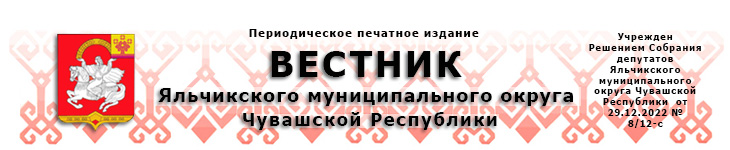 28.07.2023                                                                                                        № 28О внесении изменений в решение Собрания депутатов Яльчикского муниципального округа Чувашской Республики от 20.12.2022   № 7/17-с  В соответствии с Федеральными законами от 06.10.2003 № 131-ФЗ «Об общих принципах организации местного самоуправления в Российской Федерации» и от 02.03.2007 № «О муниципальной службе в Российской Федерации», Законом Чувашской Республики от 05.10.2007 № 62 «О муниципальной службе в Чувашской Республике», Уставом Яльчикского муниципального округа Чувашской Республики, Собрание депутатов Яльчикского муниципального округа Чувашской Республики р е ш и л о:1. Внести в решение Собрания депутатов Яльчикского муниципального округа Чувашской Республики от 20.12.2022 № 7/17-с «Об утверждении Положения о муниципальной службе в Яльчикском муниципальном округе Чувашской Республики» следующие изменения:1.1. пункт 2.2.  Положения   изложить в следующей редакции: «2.2. Муниципальный служащий, за исключением муниципального служащего, замещающего должность главы местной администрации по контракту, вправе с предварительным письменным уведомлением представителя нанимателя (работодателя) выполнять иную оплачиваемую работу, если это не повлечет за собой конфликт интересов и если иное не предусмотрено настоящим Федеральным законом.»;   1.2. в пункт 4.1. Положения добавить подпункт 11 следующего содержания:«11)  приобретения им статуса иностранного агента.»;1.3. в пункте 8.7. Положения слова «высшими должностными лицами» заменить словами «высшим должностным лицом», слова «руководителями высших исполнительных органов» заменить словами «руководителем высшего исполнительного органа»;1.4. пункт 10.3 Положения дополнить  частью 4 следующего содержания:«4) приобретения муниципальным служащим статуса иностранного агента.»;1.5. подпункт а) пункта 11.8 Положения изложить в следующей редакции: «а) доклада о результатах проверки, проведенной подразделением кадровой службы соответствующего муниципального органа по профилактике коррупционных и иных правонарушений или в соответствии со статьей 13.4 Федерального закона от 25 декабря 2008 года N 273-ФЗ "О противодействии коррупции" уполномоченным подразделением Администрации Президента Российской Федерации;». 2. Настоящее решение вступает в силу после его официального опубликования.Председатель Собрания депутатов Яльчикского муниципального округаЧувашской Республики                                                                           В.В. СядуковГлава Яльчикского муниципальногоокруга Чувашской Республики                                                              Л.В. ЛевыйО внесении изменений в решение Собрания депутатов Яльчикского муниципального округа Чувашской Республики от 21.03.2023  № 2/30-с  В соответствии с Гражданским кодексом Российской Федерации, Федеральным законом от 06.10.2003 № 131-ФЗ «Об общих принципах организации местного самоуправления в Российской Федерации», Федеральным законом от 26.07.2006 № 135-ФЗ «О защите конкуренции», Законом Чувашской Республики от 18.10.2004 № 19 «Об организации местного самоуправления Чувашской Республики», Законом Чувашской Республики от 29.03.2022 №31 «О преобразовании муниципальных образований Яльчикского района Чувашской Республики и о внесении изменений в Закон Чувашской Республики «Об установлении границ муниципальных образований Чувашской Республики и наделении их статусом городского, сельского поселения, муниципального района, муниципального округа и городского округа», руководствуясь Уставом Яльчикского муниципального округа Чувашской Республики, Собрание депутатов Яльчикского муниципального округа Чувашской Республики р е ш и л о:1. Внести в решение Собрания депутатов Яльчикского муниципального округа Чувашской Республики от 21.03.2023 № 2/30-с «Об утверждении Положения о порядке управления и распоряжения имуществом, находящимся в муниципальной собственности Яльчикского муниципального округа Чувашской Республики»  следующие изменения:1.1. в пункте 3.1.2 главы 3 Положения слова «принятие прогнозного плана» заменить словами «утверждение прогнозного плана»;   1.2. в пункте 3.1.3 главы 3 Положения  слова «субъектов Российской Федерации» заменить словами «Чувашской Республики».   2. Настоящее решение вступает в силу после его официального опубликования.Председатель Собрания депутатов Яльчикского муниципального округаЧувашской Республики                                                                           В.В. СядуковГлава Яльчикского муниципальногоокруга Чувашской  Республики                                                            Л.В. ЛевыйО внесении изменений в решение Собрания депутатов Яльчикского муниципального округа от 21.03.2023       № 2/16-с «Об утверждении Порядка применения видов поощрения муниципальных служащих, а также лиц, замещающих муниципальные должности в органах местного самоуправления Яльчикского муниципального округа Чувашской Республики» В соответствии с Трудовым кодексом Российской Федерации, федеральными законами от 6 октября 2003 г. № 131-ФЗ "Об общих принципах организации местного самоуправления в Российской Федерации" и от 2 марта 2007 г. № 25-ФЗ "О муниципальной службе в Российской Федерации", Законом Чувашской Республики от 5 октября 2007 г. № 62 "О муниципальной службе в Чувашской Республике", в целях стимулирования успешного и добросовестного исполнения лицами, замещающими муниципальные должности и должности муниципальной службы, своих должностных обязанностей, усиления заинтересованности в повышении профессионального уровня, укрепления служебной дисциплины, Собрание депутатов Яльчикского муниципального округа Чувашской Республики р е ш и л о:1. Внести в решение Собрания депутатов Яльчикского муниципального округа Чувашской Республики от 21.03.2023 № 2/16-с «Об утверждении Порядка применения видов поощрения муниципальных служащих, а также лиц, замещающих муниципальные должности в органах местного самоуправления Яльчикского муниципального округа Чувашской Республики» следующие изменения:1.1. подпункты 1-3 пункта 3.1. раздела III Порядка изложить в следующей редакции: «1) объявление Благодарности администрации Яльчикского муниципального округа Чувашской Республики, отраслевых министерств и ведомств;2) награждение Почетной грамотой администрации Яльчикского муниципального округа Чувашской Республики, отраслевых министерств и ведомств;3) награждение   ведомственными наградами;».2. Настоящее решение вступает в силу после его официального опубликования.Председатель Собрания депутатов Яльчикского муниципального округаЧувашской Республики                                                                              В.В. СядуковГлава Яльчикского муниципальногоокруга Чувашской  Республики                                                                 Л.В. ЛевыйО признании утратившим силу решение Собрания депутатов Яльчикского муниципального округа от 29.12.2022 № 8/5-с  В соответствии с Федеральным законом от 02.03.2007 № 25-ФЗ "О муниципальной службе в Российской Федерации", Законом Чувашской Республики от 05.10.2007 № 62 "О муниципальной службе в Чувашской Республике", Собрание депутатов Яльчикского муниципального округа Чувашской Республики р е ш и л о:1. Признать утратившим силу решение Собрания депутатов Яльчикского муниципального округа Чувашской Республики от 29.12.2022  № 8/5-с  «Об утверждении Положения о порядке присвоения и сохранения классных чинов муниципальным служащим администрации Яльчикского муниципального округа Чувашской Республики».   2. Настоящее решение вступает в силу после его официального опубликования.Председатель Собрания депутатов Яльчикского муниципального округаЧувашской Республики                                                                           В.В. СядуковГлава Яльчикского муниципальногоокруга Чувашской  Республики                                                            Л.В. ЛевыйОб утверждении Положения о порядкереализации правотворческой инициативыграждан на территории Яльчикскогомуниципального округа Чувашской РеспубликиВ соответствии со статьей 26 Федерального закона от 6 октября 2003 года                           № 131-ФЗ "Об общих принципах организации местного самоуправления в Российской Федерации", статьей 21 Закона Чувашской Республики от 18 октября 2004 года № 19 "Об организации местного самоуправления в Чувашской Республике", статьей 18 Устава Яльчикского муниципального округа Чувашской Республики, в целях реализации прав граждан Российской Федерации на участие в осуществлении местного самоуправления Собрание депутатов Яльчикского муниципального округа Чувашской Республики решило:1. Утвердить прилагаемое Положение о порядке реализации правотворческой инициативы граждан на территории Яльчикского муниципального округа Чувашской Республики.2. Признать утратившим силу решение Собрания депутатов Яльчикского района Чувашской Республики от  29.09.2006 г. № 7/1-с "Об утверждении Положения о порядке реализации правотворческой инициативы граждан на территории Яльчикского района".3. Настоящее решение вступает в силу после его официального опубликования.Председатель Собрания депутатовЯльчикского муниципального округаЧувашской Республики                                                                              В.В.СядуковГлава Яльчикского муниципальногоокруга Чувашской Республики                                                                 Л.В.ЛевыйУтвержденорешением Собрания депутатовЯльчикского муниципального округаЧувашской Республикиот  27 июля 2023 г № 5/7-сПОЛОЖЕНИЕо порядке реализации правотворческой инициативы граждан на территории Яльчикского муниципального округа Чувашской Республики1. Общие положения1.1. Настоящее Положение о порядке реализации правотворческой инициативы граждан на территории Яльчикского муниципального округа Чувашской Республики (далее - Положение) в соответствии с Конституцией Российской Федерации, Федеральным законом от 6 октября 2003 года № 131-ФЗ "Об общих принципах организации местного самоуправления в Российской Федерации", Законом Чувашской Республики от 18 октября 2004 года № 19 "Об организации местного самоуправления в Чувашской Республике", Уставом Яльчикского муниципального округа Чувашской Республики определяет порядок реализации правотворческой инициативы граждан на территории Яльчикского муниципального округа Чувашской Республики или его части как одной из форм непосредственного участия населения в осуществлении местного самоуправления.Под правотворческой инициативой граждан на территории Яльчикского муниципального округа Чувашской Республики или его части в настоящем Положении понимается: внесение населением Яльчикского муниципального округа в органы местного самоуправления Яльчикского муниципального округа проектов муниципальных правовых актов по вопросам местного значения в порядке, установленном настоящим Положением.1.2. Предметом правотворческой инициативы граждан могут быть:- проект Устава Яльчикского муниципального округа Чувашской Республики;-внесение дополнений и (или) изменений в Устав Яльчикского муниципального округа Чувашской Республики;- проекты решений Собрания депутатов Яльчикского муниципального округа Чувашской Республики; -проекты постановлений и распоряжений администрации Яльчикского муниципального округа Чувашской Республики;-проекты других муниципальных правовых актов Яльчикского муниципального округа Чувашской Республики (далее - муниципальный правовой акт).1.3. Не являются предметом правотворческой инициативы граждан вопросы, связанные с принятием бюджета Яльчикского муниципального округа Чувашской Республики, внесения в бюджет Яльчикского муниципального округа Чувашской Республики изменений и (или) дополнений, а также вопросы, не относящиеся к вопросам местного значения Яльчикского муниципального округа Чувашской Республики.1.4. Правотворческая инициатива граждан осуществляется населением Яльчикского муниципального округа Чувашской Республики в составе инициативной группы, обладающей активным избирательным правом на выборах в органы местного самоуправления Яльчикского муниципального округа Чувашской Республики и проживающей на территории Яльчикского муниципального округа Чувашской Республики или его части путем подачи заявления о реализации правотворческой инициативы граждан главе Яльчикского муниципального округа Чувашской Республики.1.5. К заявлению прилагаются: предлагаемый проект муниципального правового акта (проект изменений, дополнений или поправок в действующий муниципальный правовой акт) Яльчикского муниципального округа Чувашской Республики и пояснительная записка с обоснованием предлагаемого проекта.1.6. В заявление не могут вноситься предложения по принятию муниципальных правовых актов Яльчикского муниципального округа Чувашской Республики, отменяющих или ограничивающих общепризнанные права и свободы человека и гражданина и конституционно-правовые гарантии их реализации.1.7. Под заявлением должны быть собраны не менее 2% подписей жителей Яльчикского муниципального округа Чувашской Республики, обладающих активным избирательным правом.2. Порядок формирования инициативной группы по реализацииправотворческой инициативы граждан на территорииЯльчикского муниципального округа Чувашской Республики2.1. Для решения вопроса о начале осуществления правотворческой инициативы граждан и сборе подписей под заявлением о реализации правотворческой инициативы граждан и ее поддержке создается инициативная группа в количестве не менее 50 жителей Яльчикского муниципального округа Чувашской Республики, обладающих активным избирательным правом.2.2. Формирование инициативной группы по внесению в органы местного самоуправления Яльчикского муниципального округа Чувашской Республики проектов муниципальных правовых актов Яльчикского муниципального округа Чувашской Республики осуществляется на основе волеизъявления граждан на собраниях по месту жительства и работы, на сходах граждан, а также общественными объединениями граждан.2.3. Решение о создании инициативной группы, количестве ее членов и персональном составе принимается участниками собрания группы граждан в порядке, предусмотренном решением этого собрания. Количество участников собрания по образованию инициативной группы для проведения процедуры реализации правотворческой инициативы граждан должно составлять не менее 150 человек, обладающих активным избирательным правом на выборах органов местного самоуправления Яльчикского муниципального округа Чувашской Республики.2.4. Членом инициативной группы может быть совершеннолетний дееспособный гражданин Российской Федерации, обладающий активным избирательным правом.2.5. Инициативная группа считается созданной с момента принятия решения о ее создании.2.6. Уведомление о проведении собрания по образованию инициативной группы подается в письменной форме главе Яльчикского муниципального округа Чувашской Республики не позднее чем за десять дней до дня его проведения.2.7. В уведомлении указываются:- цель, дата, место и время начала и окончания проведения мероприятия по выдвижению правотворческой инициативы граждан и образованию инициативной группы;- предполагаемое количество его участников, фамилии, имена, отчества организаторов, адреса мест жительства, формы и методы обеспечения общественного правопорядка, организации медицинской помощи, намерение использовать звукозаписывающие технические средства;- фамилии, имена, отчества лиц, уполномоченных организатором публичного мероприятия выполнять распорядительные функции по организации и проведению мероприятия, дата подачи заявления.2.8. Решение о создании инициативной группы по реализации правотворческой инициативы граждан оформляется протоколом собрания граждан. В протоколе указывается намерение внести заявление о реализации правотворческой инициативы граждан, обосновывается необходимость предлагаемой правотворческой инициативы граждан, разрабатывается проект муниципального правового акта Яльчикского муниципального округа Чувашской Республики, который планируется внести для рассмотрения в органы местного самоуправления Яльчикского муниципального округа Чувашской Республики либо проект изменений (дополнений, поправок) в действующий муниципальный правовой акт Яльчикского муниципального округа Чувашской Республики. Для ведения собрания и оформления протокола собрания избираются председатель и секретарь собрания.2.9. Протокол собрания граждан, подписанный председателем и секретарем собрания, со списком его участников и списком инициативной группы, передается для регистрации главе Яльчикского муниципального округа Чувашской Республики. В списке инициативной группы указываются фамилия, имя, отчество членов инициативной группы, дата их рождения, адрес места жительства, серия и номер паспорта или заменяющего его документа. К протоколу прилагается текст проекта предлагаемого муниципального правового акта Яльчикского муниципального округа Чувашской Республики либо текст проекта изменений (дополнений, поправок) в действующий муниципальный правовой акт Яльчикского муниципального округа Чувашской Республики.2.10. Глава Яльчикского муниципального округа Чувашской Республики организует процедуру регистрации представленных документов инициативной группы и назначает должностное лицо, ответственное за взаимодействие с инициативной группой. Решение о регистрации должно быть принято не позднее пяти рабочих дней со дня получения протокола собрания граждан и приложений к нему.2.11. После проверки правильности представленных документов должностное лицо, ответственное за взаимодействие с инициативной группой, регистрирует представленные документы, выдает представителям инициативной группы регистрационное свидетельство группы (Приложение № 1) и соответствующие удостоверения всем членам инициативной группы (Приложение № 2). Свидетельства и удостоверения выдаются не позднее пяти дней с момента регистрации. Регистрационное свидетельство действительно в течение одного месяца со дня его выдачи.2.12. Основанием отказа в регистрации инициативной группы по реализации правотворческой инициативы граждан может быть нарушение действующего законодательства, регламентирующего порядок реализации правотворческой инициативы граждан, Устава Яльчикского муниципального округа Чувашской Республики, настоящего Положения. При отказе в регистрации инициативной группы выдается мотивированное решение, которое может быть обжаловано членами инициативной группы в судебном порядке.2.13. Отказ в принятии решения об успешном осуществлении правотворческой инициативы граждан возможен в случае предложения ее инициаторами проекта нормативного правового акта, не соответствующего Конституции Российской Федерации, федеральным законам, Конституции Чувашской Республики, законам Чувашской Республики, Уставу Яльчикского муниципального округа Чувашской Республики. Несоответствие указанного проекта нормативного правового акта должно быть подтверждено заключением компетентного государственного органа.2.14. После регистрации инициативная группа имеет право на публикацию заявления о реализации правотворческой инициативы граждан в местных средствах массовой информации за счет собственных средств.3. Сбор подписей в поддержку правотворческой инициативыграждан на территории Яльчикского муниципального округаЧувашской Республики3.1. Получение инициативной группой регистрационного свидетельства является основанием для сбора подписей в поддержку о реализации правотворческой инициативы граждан. Расходы по сбору подписей несет инициативная группа.3.2. Никто на территории Яльчикского муниципального округа Чувашской Республики не вправе препятствовать работе инициативной группы по сбору подписей под заявлением о реализации правотворческой инициативы граждан, если сбор подписей проводится с соблюдением требований настоящего Положения. Правом подписи под заявлением о реализации правотворческой инициативы обладают все жители Яльчикского муниципального округа Чувашской Республики, обладающие активным избирательным правом.3.3. Общий срок сбора подписей не должен превышать одного месяца со дня выдачи регистрационного свидетельства инициативной группе. Если в течение срока, отведенного на сбор подписей, необходимое количество подписей не будет собрано, дальнейший сбор подписей прекращается.3.4. Подписи собираются путем заполнения подписных листов (Приложение   № 3). Листы для сбора подписей граждан (подписные листы) под заявлением о реализации правотворческой инициативы должны содержать пояснительную записку к заявлению о реализации правотворческой инициативы граждан и изложение существа предлагаемого правового акта (при условии обеспечения возможности ознакомления с полным текстом акта), или текста изменений (дополнений, поправок) к действующему муниципальному правовому акту, а также регистрационный номер, дату регистрации и полное наименование инициативной группы.3.5. Гражданин, поддерживающий заявление о реализации правотворческой инициативы граждан, после ознакомления с содержанием пояснительной записки, собственноручно проставляет в подписном листе свою подпись и дату ее внесения, указывая при этом свою фамилию, имя и отчество, дату рождения, адрес места жительства, серию и номер паспорта или заменяющего его документа.3.6. Каждый подписной лист подписывается лицом, производящим сбор подписей, с указанием фамилии, имени, отчества, его места жительства, номера и серии паспорта или заменяющего его документа, даты подписания листа.Подписной лист заверяется уполномоченным лицом инициативной группы с указанием его места жительства, номера и серии паспорта или заменяющего его документа, даты подписания листа.Заполненные подписные листы направляются в инициативную группу. Инициативная группа проверяет правильность заполнения подписных листов. На каждом подписном листе проставляется число действительных подписей.3.7. После окончания сбора подписей, но не позднее срока действия регистрационного свидетельства, инициативная группа подсчитывает общее число подписей и составляет итоговый протокол (Приложение N 4). Подписные листы нумеруются, сшиваются и вместе с итоговым протоколом направляются должностному лицу, ответственному за взаимодействие с инициативной группой.3.8. Должностное лицо, ответственное за взаимодействие с инициативной группой, информирует главу Яльчикского муниципального округа Чувашской Республики о получении подписных листов в поддержку реализации правотворческой инициативы граждан.Глава Яльчикского муниципального округа Чувашской Республики в трехдневный срок с момента получения информации принимает решение о направлении заявления о реализации правотворческой инициативы граждан в составе предлагаемого проекта муниципального правового акта, пояснительной записки к нему, подписных листов и итогового протокола в зависимости от компетенции органов местного самоуправления Яльчикского муниципального округа Чувашской Республики по принятию предлагаемого муниципального правового акта Яльчикского муниципального округа Чувашской Республики (изменений, дополнений, поправок к действующему муниципальному правовому акту) в Собрание депутатов Яльчикского муниципального округа Чувашской Республики.3.9. Для проверки полноты и правильности исполнения представленных документов Собрание депутатов Яльчикского муниципального округа Чувашской Республики назначает рабочую группу в соответствии с регламентами работы органов местного самоуправления Яльчикского муниципального округа Чувашской Республики.Рабочая группа в трехдневный срок осуществляет проверку соблюдения требований настоящего Положения при сборе подписей. При проверке подписных листов вправе присутствовать представители инициативной группы.Если в результате проверки будут обнаружены подписные листы неустановленной формы или отдельные неправильно оформленные подписи, то такие подписные листы и подписи не учитываются и исключаются из общего числа подписей под заявлением о реализации правотворческой инициативы граждан.При обнаружении в подписных листах 50 фальсифицированных подписей инициативной группе отказывается в регистрации всех ее подписных листов, что является основанием отказа инициативной группе в дальнейшей реализации правотворческой инициативы граждан.Если при этом общее количество голосов в поддержку заявления окажется меньше 2% от общей численности жителей Яльчикского муниципального округа Чувашской Республики, то заявление о реализации правотворческой инициативы граждан снимается с дальнейшего рассмотрения.3.10. Итоги проведенной проверки рабочая группа оформляет своим заключением, которое направляется главе Яльчикского муниципального округа Чувашской Республики.4. Рассмотрение предлагаемых в порядке реализацииправотворческой инициативы граждан на территорииЯльчикского муниципального округа Чувашской Республикимуниципальных правовых актов (изменений, дополнений,поправок в действующий муниципальный правовой акт)4.1. После проведения проверки соблюдения требований настоящего Положения при сборе подписей, заявления о реализации правотворческой инициативы граждан орган местного самоуправления Яльчикского муниципального округа Чувашской Республики (должностное лицо местного самоуправления Яльчикского муниципального округа Чувашской Республики), в ведении которого находятся вопросы предлагаемого муниципального акта Яльчикского муниципального округа Чувашской Республики (изменений, дополнений, поправок в действующий муниципальный правовой акт), вправе с привлечением специалистов организовать проведение экспертизы проекта муниципального правового акта Яльчикского муниципального округа Чувашской Республики, являющегося предметом правотворческой инициативы граждан.4.2. Экспертиза проекта включает в себя правовую, финансовую, экономическую оценку проекта. Эта работа должна быть проведена в течение одного месяца со дня получения документов, указанных в пункте 3.8 настоящего Положения. После проведения экспертизы специалисты дают заключение (совместное заключение) по проекту предлагаемого муниципального правового акта Яльчикского муниципального округа Чувашской Республики (изменений, дополнений, поправок в действующий муниципальный правовой акт). В заключении могут содержаться предложения по проекту предлагаемого муниципального правового акта Яльчикского муниципального округа Чувашской Республики (изменений, дополнений, поправок в действующий муниципальный правовой акт).4.3. В 10-дневный срок после получения всех заключений орган местного самоуправления Яльчикского муниципального округа Чувашской Республики (должностное лицо органа местного самоуправления Яльчикского муниципального округа Чувашской Республики), в ведении которого находятся вопросы предлагаемого муниципального правового акта (изменений, дополнений, поправок в действующий муниципальный правовой акт), проводит предварительное рассмотрение проекта с приглашением инициативной группы и авторов заключений по проекту. О времени и месте проведения предварительного рассмотрения его участники должны быть извещены не менее чем за 3 дня.4.4. По результатам предварительного рассмотрения инициативная группа в 5-дневный срок имеет право внести в проект муниципального правового акта Яльчикского муниципального округа Чувашской Республики соответствующие изменения и дополнения. Все замечания и предложения к проекту муниципального правового акта Яльчикского муниципального округа Чувашской Республики после предварительного рассмотрения, с которыми инициативная группа не согласна, оформляются в виде протокола разногласий.4.5. После проведения предварительного рассмотрения с учетом внесенных изменений и дополнений орган местного самоуправления Яльчикского муниципального округа Чувашской Республики (должностное лицо органа местного самоуправления Яльчикского муниципального округа Чувашской Республики), в ведении которого находятся вопросы предлагаемого муниципального правового акта Яльчикского муниципального округа Чувашской Республики (изменений, дополнений, поправок в действующий муниципальный правовой акт), проводит окончательное рассмотрение проекта муниципального правового акта Яльчикского муниципального округа Чувашской Республики (изменений, дополнений, поправок в действующий муниципальный правовой акт), внесенного в порядке правотворческой инициативы граждан. Окончательное рассмотрение проводится с приглашением инициативной группы.4.6. В случае если принятие проекта муниципального правового акта Яльчикского муниципального округа Чувашской Республики (изменений, дополнений, поправок в действующий муниципальный правовой акт), внесенного в порядке правотворческой инициативы, относится к компетенции Собрания депутатов Яльчикского муниципального округа Чувашской Республики, указанный проект муниципального правового акта Яльчикского муниципального округа Чувашской Республики рассматривается на открытом заседании Собрания депутатов Яльчикского муниципального округа Чувашской Республики.4.7. При условии успешного осуществления правотворческой инициативы граждан орган местного самоуправления Яльчикского муниципального округа Чувашской Республики обязан принять соответствующий нормативный правовой акт. Проект муниципального правового акта Яльчикского муниципального округа Чувашской Республики (изменений, дополнений, поправок к действующему муниципальному правовому акту), внесенного в порядке правотворческой инициативы, должен быть рассмотрен органом местного самоуправления Яльчикского муниципального округа Чувашской Республики (должностным лицом органа местного самоуправления Яльчикского муниципального округа Чувашской Республики) в течение трех месяцев со дня его внесения.4.8. Мотивированное решение, принятое по результатам рассмотрения проекта муниципального правового акта Яльчикского муниципального округа Чувашской Республики (изменений, дополнений, поправок к действующему муниципальному правовому акту), внесенное в порядке реализации правотворческой инициативы граждан, должно быть официально в письменной форме в трехдневный срок доведено до сведения внесшей его инициативной группы граждан.4.9. В случае если инициативная группа не согласна с мотивированным решением, принятым по результатам рассмотрения проекта муниципального правового акта Яльчикского муниципального округа Чувашской Республики (изменений, дополнений, поправок в действующий муниципальный правовой акт), внесенным в порядке реализации правотворческой инициативы граждан, либо с заключением об отклонении проекта муниципального правового акта (изменений, дополнений, поправок в действующий муниципальный правовой акт), внесенного в порядке реализации правотворческой инициативы граждан, председатель инициативной группы имеет право обжаловать мотивированное решение или заключение об отклонении в судебном порядке.4.10. Все решения главы Яльчикского муниципального округа Чувашской Республики и Собрания депутатов Яльчикского муниципального округа Чувашской Республики, администрации Яльчикского муниципального округа Чувашской Республики, касающиеся осуществления правотворческой инициативы граждан, подлежат опубликованию в местных средствах массовой информации в трехдневный срок после их принятия.Приложение № 1к Положению о порядке реализацииправотворческой инициативы гражданна территории Яльчикского муниципальногоокруга Чувашской РеспубликиЧувашская РеспубликаЯльчикский муниципальный округРегистрационное свидетельство                                   "_____" _______________ 20___ г. N _____Свидетельствоо регистрации инициативной группы по реализацииправотворческой инициативы граждан на территорииЯльчикского муниципального округа Чувашской Республики_____________________________________________________________________________________________________________________________________________________________________________________________________________________по  сбору  подписей  под заявлением о реализации правотворческой инициативыграждан  по  рассмотрению  проекта муниципального правового акта Яльчикскогомуниципального округа Чувашской Республики____________________________________________________________________________________________________________________________________________________________________________________________________________________________________________________________________________________________   (название проекта муниципального правового акта, явившегося предметом                    правотворческой инициативы граждан)Инициативная группа в составе:_____________________________________________________________________________________________________________________________________________________________________________________________________________________ ___________________________________________________________________________________________________________________________________________________________________________________________________________________________________________________________________________________________________________________________________________________________________                       (персональный состав группы)Образована   собранием   граждан   в   количестве  ______________  человек,проведенным  "____"  _____________  20___  года  в  Яльчикском муниципальномокруге Чувашской Республики.Сбор  подписей  разрешен в период с "_____" ___________ 20___ г. по "_____"_____________ 20___ г.Срок  действия  свидетельства  с  "____"  __________  20___  г.  по "_____"_________ 20___ г.Глава Яльчикского муниципальногоокруга Чувашской Республики  _____________ ______________________________                                                         (подпись)                      (Фамилия и инициалы)М.П.Приложение N 2к Положению о порядке реализацииправотворческой инициативы гражданна территории Яльчикского муниципальногоокруга Чувашской РеспубликиЧувашская РеспубликаЯльчикский муниципальный округУдостоверение                                  "_____" _____________ 20___ года N _____________________________________________________________________________                         (фамилия, имя, отчество)зарегистрирован(а)   членом  инициативной  группы  по  сбору  подписей  подзаявлением  о реализации правотворческой инициативы граждан по рассмотрениюпроекта  муниципального  правового  акта  Яльчикского  муниципального округаЧувашской Республики____________________________________________________________________________________________________________________________________________________________________________________________________________________________________________________________________________________________              (название правового акта, явившегося предметом                    правотворческой инициативы граждан)    Удостоверение  действительно  при  предъявлении паспорта или документа,его заменяющего.    Срок  действия  удостоверения  с  "_____"  _________ 20___ г. по "____"__________ 20___ г.    Дата выдачи удостоверения "____" _____________ 20___ г.Глава Яльчикскогомуниципального округаЧувашской Республики  _________________________________________________                                                  (подпись)                          (Фамилия и инициалы)М.П.Приложение № 3к Положению о порядке реализацииправотворческой инициативы гражданна территории Яльчикского муниципальногоокруга Чувашской РеспубликиЧувашская РеспубликаЯльчикский муниципальный округПодписной лист    Регистрационное свидетельство N ________, выдано "___" ______ 20___ г.    Мы,    нижеподписавшиеся,    поддерживаем    заявление   о   реализацииправотворческой  инициативы  граждан по рассмотрению проекта муниципальногоправового   акта  Яльчикского  муниципального  округа  Чувашской  Республики____________________________________________________________________________________________________________________________________________________________________________________________________________________________________________________________________________________________   (название проекта муниципального правового акта, явившегося предметом                    правотворческой инициативы граждан)________________________________________________________________________________________________________________________________________________________________________________________________________________________________________________________________________________________________         (Фамилия, имя, отчество, дата рождения, место жительства,  серия и номер паспорта лица, собиравшего подписи, дата сбора подписей)_______________________________        (дата, подпись)    Подписной лист заверяю:Уполномоченный инициативной группы:____________________________________________________________________________________________________________________________________________________________________________________________________________________________________________________________________________________________         (Фамилия, имя, отчество, дата рождения, место жительства,                          серия и номер паспорта)Приложение № 4к Положению о порядке реализацииправотворческой инициативы гражданна территории Яльчикского муниципальногоокруга Чувашской РеспубликиИтоговый протоколзаседания инициативной группы по реализацииправотворческой инициативы граждан по рассмотрениюпроекта муниципального правового актаЯльчикского муниципального округа Чувашской Республики______________________________________________________________________________________________________________________________________________             (название проекта муниципального правового акта,         явившегося предметом правотворческой инициативы граждан)    Дата проведения заседания "____" _________ 20____ года.    Место проведения заседания _______________________________________________________________________________________________________________________    Инициативная группа зарегистрирована _________________________________________________________________________________________________________           (дата выдачи и номер регистрационного свидетельства)    На заседании инициативной группы присутствуют: __________________________________________________________________________________________________________________________________________________________________________________________________________________________________________________________________________________________________________________________________________________________________________________________________________________________________________________________________            (фамилия, имя, отчество членов инициативной группы)    Проверка  и  подсчет  числа  подписей  граждан  в  поддержку реализацииправотворческой  инициативы  граждан по рассмотрению проекта муниципальногоправового   акта  Яльчикского  муниципального  округа  Чувашской  Республики_________________________________________________________________________________________________________________________________________________________________________________________________________________________,             (название проекта муниципального правового акта,         явившегося предметом правотворческой инициативы граждан)осуществленные членами инициативной группы, свидетельствуют:    1.  Сбор  подписей  начат  "___"  _________  20___ г. и завершен "____"_________ 20___ г.    2.  Собрано  подписей  граждан  в  поддержку реализации правотворческойинициативы (всего) _______________________________________________________________________________________________________________________________.    3. Признано действительными подписей (всего) _________________________.Председатель инициативной группы _____________ ____________________________                                   (подпись)       (Фамилия и инициалы)Члены инициативной группы        _____________ ____________________________                                   (подпись)       (Фамилия и инициалы)_____________________________________________________________________________________________________________________________________________________________________________________________________________________Об утверждении Положения о старостах сельских населенных пунктов, входящих в состав Яльчикского муниципального округа Чувашской РеспубликиВ соответствии со статьей 27.1 Федерального закона от 6 октября 2003 года № 131-ФЗ «Об общих принципах организации местного самоуправления в Российской Федерации», статьей 22.1 Закона  Чувашской Республики от 18 октября 2004 года № 19 «Об организации местного самоуправления в Чувашской Республике», Законом Чувашской Республики от 21 декабря 2018 года № 99 «Об отдельных вопросах, связанных с деятельностью и статусом старосты сельского населенного пункта на территории Чувашской  Республики», статьей 17 Устава Яльчикского муниципального округа Чувашской Республики, Собрание депутатов Яльчикского муниципального округа Чувашской Республики решило:1. Утвердить прилагаемое Положение о старостах сельских населенных пунктов, входящих в состав Яльчикского муниципального округа Чувашской Республики.2. Настоящее решение вступает в силу после его официального опубликования.Председатель Собрания депутатов Яльчикского  муниципального округа Чувашской Республики                                                        В.В.СядуковГлава муниципального округаЧувашской Республики                                                                    Л.В.ЛевыйУтверждено
решением Собрания депутатов
Яльчикского муниципальногоокруга Чувашской Республики
от 27 июля 2023 № 5/8-сПоложение
о старостах сельских населенных пунктов, входящих в составЯльчикского муниципального округа Чувашской Республики1. Общие положения1.1. Положение о старостах сельских населенных пунктов, входящих в состав Яльчикского муниципального округа Чувашской Республики (далее - Положение), разработано в соответствии с Федеральным законом от 6 октября 2003 года № 131-ФЗ «Об общих принципах организации местного самоуправления в Российской Федерации», Законами Чувашской Республики от 18 октября 2004 года № 19 «Об организации местного самоуправления в Чувашской Республике» и от 21 декабря 2018 года № 99 «Об отдельных вопросах, связанных с деятельностью и статусом старосты сельского населенного пункта на территории Чувашской  Республики», Уставом Яльчикского муниципального округа Чувашской Республики.1.2. Для организации взаимодействия органов местного самоуправления Яльчикского муниципального округа Чувашской Республики и жителей сельского населенного пункта при решении вопросов местного значения в сельском населенном пункте, входящем в состав Яльчикского муниципального округа Чувашской Республики (далее - сельский населенный пункт), может назначаться староста сельского населенного пункта (далее - староста).1.3. Староста осуществляет свои полномочия в соответствии с Конституцией Российской Федерации, федеральными законами и иными нормативными правовыми актами Российской Федерации, законами и иными нормативными правовыми актами Чувашской Республики, муниципальными правовыми актами органов местного самоуправления Яльчикского муниципального округа Чувашской Республики, настоящим Положением.1.4. Староста осуществляет свою деятельность на принципах законности и добровольности.1.5. Староста сельского населенного пункта не является лицом, замещающим государственную должность, должность государственной гражданской службы, муниципальную должность, за исключением муниципальной должности депутата представительного органа муниципального образования, осуществляющего свои полномочия на непостоянной основе, или должность муниципальной службы, не может состоять в трудовых отношениях и иных непосредственно связанных с ними отношениях с органами местного самоуправления.1.6. Староста осуществляет свои полномочия на общественных началах (на безвозмездной основе).2. Порядок назначения и срок полномочий старосты2.1. Староста сельского населенного пункта назначается Собранием депутатов Яльчикского муниципального округа Чувашской Республики, в состав которого входит данный сельский населенный пункт, по представлению схода граждан сельского населенного пункта. Староста сельского населенннкта назначается из числа граждан Российской Федерации, проживающих на территории данного сельского населенного пункта и обладающих активным избирательным правом, либо граждан Российской Федерации, достигших на день представления сходом граждан 18 лет и имеющих в собственности жилое помещение, расположенное на территории данного сельского населенного пункта.2.2. Старостой сельского населенного пункта не может быть назначено лицо:1) замещающее государственную должность, должность государственной гражданской службы, муниципальную должность, за исключением муниципальной должности депутата представительного органа муниципального образования, осуществляющего свои полномочия на непостоянной основе, или должность муниципальной службы;2) признанное судом недееспособным или ограниченно дееспособным;3) имеющее непогашенную или неснятую судимость.2.3. Срок полномочий старосты сельского населенного пункта составляет пять лет.Полномочия старосты начинаются со дня назначения старосты Собранием депутатов Яльчикского муниципального округа Чувашской Республики и прекращаются по истечении срока полномочий в последний день месяца, в котором истекает срок его полномочий, либо досрочно в порядке и по основаниям, предусмотренным настоящим Положением.2.4. Количество сроков, в течение которых одно и то же лицо может исполнять полномочия старосты, не ограничивается.2.5. На территории сельского населенного пункта с численностью населения до 1 тысячи человек может быть назначен только один староста, а с численностью населения от 1 до 5 тысячи человек до 3-х старост.  3. Порядок выдвижения кандидатов в старосты3.1. Кандидат в старосты может быть выдвинут:1) путем самовыдвижения;2) по предложению органов местного самоуправления Яльчикского муниципального округа Чувашской Республики;3) одним или несколькими жителями сельского населенного пункта.3.2. Каждый житель сельского населенного пункта, соответствующий требованиям, указанным в п. 2.1 настоящего Положения и не подпадающий под ограничения, указанные в п. 2.2 настоящего Положения, после публикации в периодическом печатном издании «Вестник  Яльчикского муниципального округа Чувашской Республики» и размещении на официальном сайте органа местного самоуправления Яльчикского муниципального округа Чувашской Республики в информационно-телекоммуникационной сети «Интернет» информационного сообщения о назначении схода граждан по вопросу выдвижения кандидатуры старосты сельского населенного пункта, вправе выдвинуть свою кандидатуру на должность старосты. Кандидат, выдвинутый в порядке самовыдвижения, не может быть выдвинут в порядке, определенном подпунктами 2 и 3 пункта 3.1 настоящего Положения.Житель сельского населенного пункта, выдвинувший свою кандидатуру в качестве кандидата в старосты (путем самовыдвижения), не позднее чем за 3 дня до дня проведения схода граждан лично представляет организатору схода граждан уведомление о самовыдвижении с указанием фамилии, имени отчества (при наличии), паспортных данных или иного документа, удостоверяющего личность, места регистрации. Вместе с уведомлением о самовыдвижении кандидатом подается справка о наличии (отсутствии) у него судимости и (или) факта уголовного преследования либо о прекращении уголовного преследования, выданная уполномоченным органом. Уведомление о самовыдвижении принимаются организатором схода граждан при предъявлении кандидатом своего паспорта или иного документа, удостоверяющего личность.3.3. Орган местного самоуправления Яльчикского муниципального округа Чувашской Республики может выдвинуть кандидатуру старосты из числа жителей сельского населенного пункта, соответствующих требованиям, указанным в пункте 2.1 настоящего Положения и не подпадающих под ограничения, указанные в п. 2.2 настоящего Положения. Кандидат, выдвинутый по предложению органов местного самоуправления Яльчикского муниципального округа Чувашской Республики, не может быть выдвинут в порядке, определенном подпунктами 1 и 3 пункта 3.1 настоящего Положения.Орган местного самоуправления Яльчикского муниципального округа Чувашской Республики может выдвинуть только одну кандидатуру в старосты в сельском населенном пункте.Орган местного самоуправления Яльчикского муниципального округа Чувашской Республики, выдвинувший кандидатуру старосты (по согласованию), не позднее чем за 3 дня до дня проведения схода граждан направляет организатору схода граждан письменное предложение о выдвижении кандидатуры старосты с указанием фамилии, имени отчества (при наличии) кандидата, его паспортных данных или иного документа, удостоверяющего личность, места регистрации. Вместе с письменным предложением о выдвижении кандидата подается справка о наличии (отсутствии) у него судимости и (или) факта уголовного преследования либо о прекращении уголовного преследования, выданная уполномоченным органом. К предложению о выдвижении кандидатуры старосты прилагается согласие кандидата на выдвижение его кандидатуры в старосты.3.4. Один или несколько жителей сельского населенного пункта, на территории которого назначается староста, могут выдвинуть кандидатуру старосты из числа жителей сельского населенного пункта, соответствующих требованиям, указанным в пункте 2.1 настоящего Положения и не подпадающих под ограничения, указанные в п. 2.2 настоящего Положения. Кандидат, выдвинутый одним или несколькими жителями сельского населенного пункта, не может быть выдвинут в порядке, определенном подпунктами 1 и 2 пункта 3.1 настоящего Положения.Один или несколько жителей сельского населенного пункта, выдвинувших кандидатуру старосты, не позднее чем за 3 дня до дня проведения схода граждан направляют организатору схода граждан письменное уведомление о выдвижении кандидатуры старосты с указанием фамилии, имени отчества (при наличии) кандидата, его паспортных данных или иного документа, удостоверяющего личность, места регистрации. Вместе с письменным предложением о выдвижении кандидата подается справка о наличии (отсутствии) у него судимости и (или) факта уголовного преследования либо о прекращении уголовного преследования, выданная уполномоченным органом. К уведомлению о выдвижении кандидатуры старосты прилагается согласие кандидата на выдвижение его кандидатуры в старосты.3.5. Обработка персональных данных кандидатов в старосты осуществляется с учетом требований, установленных Федеральным законом от 27 июля 2006 года № 152-ФЗ «О персональных данных».3.6. Число кандидатов в старосты не ограничивается.3.7. Выдвинутые кандидаты представляются на сходе граждан.3.8. Порядок созыва схода граждан, принятия решения о проведении схода граждан, процедура проведения схода граждан, порядок принятия решения сходом граждан по вопросу выдвижения кандидатуры старосты устанавливается решением Собрания депутатов Яльчикского муниципального округа Чувашской Республики.4. Полномочия старосты4.1. Староста осуществляет следующие полномочия:1) взаимодействует с органами местного самоуправления Яльчикского муниципального округа Чувашской Республики, муниципальными казенными учреждениями, созданными органами местного самоуправления Яльчикского муниципального округа Чувашской Республики в целях обеспечения реализации, предусмотренных законодательством Российской Федерации полномочий администрации Яльчикского муниципального округа Чувашской Республики, в границах населенных пунктов, определенных уставом данного учреждения (далее - муниципальное казенное учреждение, обслуживающее территории соответствующих населенных пунктов), и иными организациями по вопросам решения вопросов местного значения в сельском населенном пункте;2) взаимодействует с населением, в том числе посредством участия в сходах, собраниях, конференциях граждан, направляет по результатам таких мероприятий обращения и предложения, в том числе оформленные в виде проектов муниципальных правовых актов, подлежащие обязательному рассмотрению органами местного самоуправления Яльчикского муниципального округа Чувашской Республики;3) информирует жителей сельского населенного пункта по вопросам организации и осуществления местного самоуправления, а также содействует в доведении до их сведения иной информации, полученной от органов местного самоуправления Яльчикского муниципального округа Чувашской Республики, муниципальных казенных учреждений, обслуживающих территории соответствующих населенных пунктов;4) представляет интересы жителей сельского населенного пункта по вопросам организации и осуществления местного самоуправления, в том числе по просьбе граждан обращается с письменными и устными запросами, заявлениями и документами в органы местного самоуправления Яльчикского муниципального округа Чувашской Республики;5) содействует органам местного самоуправления Яльчикского муниципального округа Чувашской Республики в организации и проведении публичных слушаний и общественных обсуждений, обнародовании их результатов в сельском населенном пункте;6) вправе выступить с инициативой о внесении инициативного проекта по вопросам, имеющим приоритетное значение для жителей сельского населенного пункта;7) информирует уполномоченные органы местного самоуправления Яльчикского муниципального округа Чувашской Республики, в том числе муниципальные казенные учреждения, обслуживающие территории соответствующих населенных пунктов, об угрозе возникновения чрезвычайных ситуаций природного и техногенного характера или о возникновении чрезвычайных ситуаций природного и техногенного характера на территории сельского населенного пункта.4.2. В рамках реализации основных направлений своей деятельности староста обладает полномочиями в рамках своей компетенции принимать участие и оказывать содействие органам местного самоуправления Яльчикского муниципального округа Чувашской Республики и муниципальным казенным учреждениям, обслуживающим территории соответствующих населенных пунктов, в решении вопросов в сфере обеспечения первичных мер предупреждения чрезвычайных ситуаций, в сфере благоустройства, в сфере предоставления бытовых и жилищно-коммунальных услуг, в сфере организации и проведения общественных мероприятий, в сфере оказания мер социальной поддержки на территории соответствующего сельского населенного пункта.4.3. Староста ежегодно не позднее 31 марта года, следующего за отчетным, представляет жителям сельского населенного пункта отчет (информацию) о результатах своей деятельности за предшествующий год. Организационные и информационные мероприятия в рамках представления старостой ежегодного отчета осуществляются муниципальным казенным учреждением, обслуживающим территории соответствующих населенных пунктов.5. Удостоверение старосты5.1. Лицу, назначенному на должность старосты, вручается удостоверение, которым он пользуется в течение срока своих полномочий.5.2. Образец и описание удостоверения старосты определяются Положением об удостоверении старосты сельского населенного пункта Яльчикского муниципального округа Чувашской Республики, являющимся приложением к настоящему Положению.6. Прекращение полномочий старосты6.1. Полномочия старосты прекращаются по истечении срока его полномочий.6.2. Полномочия старосты сельского населенного пункта прекращаются досрочно по решению Собрания депутатов Яльчикского муниципального округа Чувашской Республики, по представлению схода граждан сельского населенного пункта, а также в случаях, установленных пунктами 1 - 7 части 10 статьи 40 Федерального закона от 6 октября 2003 года № 131-ФЗ «Об общих принципах организации местного самоуправления в Российской Федерации».6.3. Основаниями досрочного прекращения полномочий старосты по представлению схода граждан сельского населенного пункта являются:1) неудовлетворительная оценка сходом граждан деятельности старосты, в том числе по результатам его отчета (информации);2) снятие старосты с регистрационного учета по месту жительства либо месту пребывания в сельском населенном пункте, в котором он был назначен;3) избрание (назначение) его на государственную должность, должность государственной гражданской службы, муниципальную должность или должность муниципальной службы;4) подтвержденная в судебном порядке стойкая неспособность по состоянию здоровья осуществлять свою деятельность.6.4. По вопросу досрочного прекращения полномочий старосты проводится сход граждан в порядке, установленном решением Собрания депутатов Яльчикского муниципального округа Чувашской Республики для схода граждан.6.5. Собрание депутатов Яльчикского муниципального округа Чувашской Республики принимает решение на ближайшем заседании о досрочном прекращении полномочий старосты по представлению схода граждан.6.6. Полномочия старосты прекращаются досрочно после вступления в силу решения Собрания депутатов Яльчикского муниципального округа Чувашской Республики о досрочном прекращении полномочий старосты.7. Гарантии деятельности старосты7.1. Старосте сельского населенного пункта устанавливаются следующие гарантии деятельности:1) материально-техническое, организационное и иное обеспечение деятельности старосты, которое осуществляется администрацией Яльчикского муниципального округа Чувашской Республики, муниципальными казенными учреждениями, обслуживающими территории соответствующих населенных пунктов, путем содействия старосте в осуществлении его полномочий, оказания информационной, консультационной и методической помощи в осуществлении его полномочий;2) реализация права правотворческой инициативы старосты в Яльчикском муниципальном округе Чувашской Республики, которая осуществляется в соответствии с муниципальными правовыми актами Яльчикского муниципального округа Чувашской Республики, регулирующими порядок внесения, рассмотрения и принятие муниципальных правовых актов соответствующих органов местного самоуправления;3) реализация права старосты на посещение органов местного самоуправления Яльчикского муниципального округа Чувашской Республики, организаций, созданных органами местного самоуправления Яльчикского муниципального округа Чувашской Республики, на прием в первоочередном порядке должностными лицами указанных органов и организаций.Староста по предъявлении удостоверения имеет право для осуществления своих полномочий беспрепятственно посещать органы местного самоуправления Яльчикского муниципального округа Чувашской Республики и организации, созданные указанными органами, с учетом режима их работы, а также право на прием их руководителями и иными должностными лицами.Руководители и иные должностные лица органов местного самоуправления Яльчикского муниципального округа Чувашской Республики и организаций, созданных указанными органами, обязаны принять старосту в течение пяти рабочих дней со дня обращения, а в случае невозможности приема вправе отложить прием на срок, не превышающий 14 рабочих дней, либо поручить прием другому должностному лицу;4) реализация права старосты на обращение.Староста по вопросам, связанным с осуществлением своих полномочий, вправе направить письменное обращение в органы местного самоуправления Яльчикского муниципального округа Чувашской Республики, а также организации и общественные объединения независимо от их организационно-правовой формы (далее - организации и объединения), расположенные на территории Яльчикского муниципального округа Чувашской Республики.Руководители и иные должностные лица органов местного самоуправления Яльчикского муниципального округа Чувашской Республики, организаций и объединений, обязаны дать ответ на обращение, представить запрашиваемые документы и сведения в течение 30 дней со дня регистрации письменного обращения. Предоставление сведений, составляющих государственную или иную охраняемую законом тайну, осуществляется в порядке, установленном законодательством Российской Федерации;5) реализация права старосты на получение информации и материалов по вопросам, связанным с обеспечением деятельности старосты.Должностные лица соответствующих органов местного самоуправления Яльчикского муниципального округа Чувашской Республики, муниципальных казенных учреждений, обслуживающих территории соответствующих населенных пунктов, обеспечивают старосту консультациями специалистов, не позднее семи дней со дня получения обращения (а при необходимости получения дополнительных материалов - не позднее 30 дней со дня получения обращения) предоставляют ему необходимую информацию и документы по вопросам, связанным с осуществлением его полномочий, в порядке, установленном федеральными законами.Приложение
к Положению о старостах сельских населенных пунктов, входящих в состав Яльчикского муниципального округа Чувашской РеспубликиПоложение
об удостоверении старосты сельского населенного пунктаЯльчикского муниципального округа Чувашской Республики1. Общие положенияДокументом, удостоверяющим статус старосты сельского населенного пункта, входящего в состав Яльчикского муниципального округа Чувашской Республики, является удостоверение старосты сельского населенного пункта.Удостоверение старосты сельского населенного пункта подписывается председателем Собрания депутатов Яльчикского муниципального округа Чувашской Республики и выдается Собранием депутатов Яльчикского муниципального округа Чувашской Республики.Староста пользуется удостоверением в течение срока своих полномочий.Не допускается передача удостоверения другому лицу.В случае досрочного прекращения полномочий старосты, его удостоверение подлежит возврату в Собрание депутатов Яльчикского муниципального округа Чувашской Республики.2. Описание удостоверения старостыУдостоверение старосты (далее - удостоверение) представляет собой книжку красного цвета в твердой обложке, состоящую из двух скрепленных между собой частей.На лицевой стороне обложки удостоверения по центру помещено выполненное тиснением под золото слово «УДОСТОВЕРЕНИЕ».Внутренние левая и правая стороны удостоверения имеют однотонное исполнение.Образец удостоверения старосты сельского населенного пункта О признании утратившими силу некоторых решений Собрания депутатов Большетаябинского сельского поселения Яльчикского района Чувашской РеспубликиВ соответствии с Федеральными законами от 6 октября 2003 года № 131-ФЗ «Об общих принципах организации местного самоуправления в Российской Федерации», Законом Чувашской Республики от 29 марта 2022 года № 31 «О преобразовании муниципальных образований Яльчикского района Чувашской Республики и о внесении изменений в Закон Чувашской Республики «Об установлении границ муниципальных образований Чувашской Республики и наделении их статусом городского, сельского поселения, муниципального района и городского округа», Собрание депутатов Яльчикского муниципального округа Чувашской Республики решило:1. Признать утратившими силу решения Собрания депутатов Большетаябинского сельского поселения Яльчикского района Чувашской Республики:от 18.11.2005 г. № 2/4 «Об учреждении органа местного самоуправления Большетаябинского сельского поселения Яльчикского района Чувашской Республики»; от 14.12.2005 г. № 3/2 «Об утверждении Положения о бюджетном процессе в Большетаябинском сельском поселении Яльчикского района Чувашской Республики»;от 22.08.2006 г. 5/2 «Об утверждении Положения о порядке назначения и проведения собрания граждан в Большетаябинском сельском поселении Яльчикского района»;от 22.08.2006 г. № 5/3 «Об утверждении Положения о порядке реализации правотворческой инициативы граждан на территории Большетаябинского сельского поселения Яльчикского района Чувашской Республики»;от 22.08.2006 г. № 5/4 «Об утверждении Положения о порядке на назначения и Проведения конференции граждан (собрание делегатов) в Большетаябинском сельском поселении Яльчикского района»;от 22.08.2006 г. № 5/5 «Об утверждении  Положения о порядке назначения и проведения опроса граждан Большетаябинского сельского поселения Яльчикского района Чувашской Республики»;от 12.04.2007 г. № 1/1 «О порядке «Установления права ограниченного пользования чужим земельным участком (публичного сервитута) на территории Большетаябинского сельского поселения Яльчикского района»;от 25.11.2008 г. № 8/2 «Об утверждении Генерального плана Большетаябинского сельского поселения Яльчикского района Чувашской Республики и об установлении границ населенных пунктов, входящих в состав Большетаябинского сельского поселения Яльчикского района»;от 14.01.2009 г. №1/1 «Об утверждении  «Схемы санитарной очистки территории  населенных пунктов Большетаябинского сельского поселения Яльчикского района ЧР»;от 27.11.2009 г. 8/4 «Об утверждении Положения о порядке управления и распоряжения муниципальной собственностью Большетаябинского сельского поселения Яльчикского района»;от 28.05.2010 г. 3/2 «О «Положении о муниципальном земельном контроле на территории Большетаябинского  сельского поселения Яльчикского района Чувашской Республики»;от 30.11.2011 г. № 10/3 «О внесении изменений в Положение о муниципальном земельном контроле на территории Большетаябинского сельского поселения Яльчикского района Чувашской Республики»;от 11.04.2014г. 36/2 «О внесении изменений  в Решение Собрания депутатов Большетаябинского сельского поселения от 28 мая 2010г. №4/2 «Положение о муниципальном земельном контроле на территории Большетаябинского сельского поселения Яльчикского района Чувашской Республики»;от 27.01.2015 № 43/3 «О внесении   изменений  в Положение о  муниципальном   земельном   контроле   на  территории Большетаябинского   сельского  поселения Яльчикского района Чувашской Республики»;от 18.06.2010 № 4/4 «О передаче имущества из собственности Большетаябинского сельского поселения Яльчикского района в муниципальную собственность Яльчикского района Чувашской Республики»;от 13.09.2010 г. № 6/2 «О частичной замене дотации на выравнивание бюджетной обеспеченности Большетаябинского с/п Яльчикского района ЧР дополнительным нормативом отчислений от налога на доходы физических лиц»;от 13.09.2010 г. № 6/4 «О передаче имущества и земельных участков из собственности Большетаябинского с/п Яльчикского района в муниципальную собственность Яльчикского района ЧР»;от 26.11.2010 г. №3/4 «О приеме имущества из муниципальной собственности Яльчикского района в собственность Большетаябинского сельского поселения Яльчикского района Чувашской Республики»;от 20.05.2011 № 6/1 «О денежном содержании лиц, замещающих муниципальные должности и должности муниципальной службы и Большетаябинского сельского поселения Яльчикского района Чувашской Республики»;09.09.2011 г. № 8/2 «О внесении изменений в Решение Собрания депутатов Большетаябинского сельского поселения Яльчикского района от 20 мая . №6/1 «О денежном содержании лиц, замещающих муниципальные должности и должности муниципальной службы Большетаябинского сельского поселения Яльчикского района Чувашской Республики»;от 12.11.2012 г. № 21/1 «О внесении изменений в Решение Собрания депутатов Большетаябинского сельского поселения Яльчикского района от 20 мая . №6/1 «О денежном  содержании лиц, замещающих муниципальные должности и должности муниципальной службы Большетаябинского сельского поселения Яльчикского района Чувашской Республики»;от 07.12.2012 № 22/2 «О внесении изменений в Решение Собрания депутатов Большетаябинского сельского поселения Яльчикского района от 20 мая . №6/1 «О денежном содержании лиц, замещающих муниципальные должности и должности  муниципальной службы Большетаябинского сельского поселения Яльчикского района Чувашской Республики»;от 27.06.2013 г.  № 28/2 «О внесении изменений в Решение Собрания депутатов Большетаябинского сельского поселения Яльчикского района от 20 мая . №6/1 «О денежном содержании лиц, замещающих муниципальные должности и должности муниципальной службы Большетаябинского сельского поселения Яльчикского района Чувашской Республики»;от 09.12.2013 г.  № 34/3 «О внесении изменений в Решение Собрания депутатов Большетаябинского сельского поселения Яльчикского района от 20 мая . №6/1 «О денежном  содержании лиц, замещающих муниципальные должности и должности муниципальной службы Большетаябинского сельского поселения Яльчикского района Чувашской Республики»;от 13.12.2017 № 18/8 «О внесении изменений в Решение Собрания депутатов Большетаябинского сельского поселения Яльчикского района от 20 мая 2011 г. №6/1 «О денежном содержании лиц, замещающих муниципальные должности и должности муниципальной службы Большетаябинского сельского поселения Яльчикского района Чувашской Республики»;от 14.10.2019 № 39/1 «О внесении изменений в Решение Собрания депутатов Большетаябинского сельского поселения Яльчикского района от 20 мая 2011 г. №6/1 «О денежном содержании лиц, замещающих муниципальные должности и должности муниципальной службы Большетаябинского сельского поселения Яльчикского района Чувашской Республики»;от 27.10.2020 г. № 2/5 «О внесении изменений в Решение Собрания депутатов Большетаябинского сельского поселения Яльчикского района от 20 мая 2011 г. №6/1 «О денежном содержании лиц, замещающих муниципальные должности и должности муниципальной службы Большетаябинского сельского поселения Яльчикского района Чувашской Республики»;от 09.09.2011 г. № 8/1 «О частичной замене дотации на выравнивание бюджетной обеспеченности  Большетаябинского сельского поселения Яльчикского района Чувашской Республики»;от 24.09.2012 г. № 19/1 «О частичной замене дотации на выравнивание бюджетной обеспеченности Большетаябинского    сельского поселения Яльчикского района    Чувашской Республики дополнительным    нормативом отчислений от налога на доходы    физических лиц»;от 19.09.2013 г. № 31/1 «О частичной замене дотации на выравнивание бюджетной обеспеченности Большетаябинского    сельского поселения Яльчикского района    Чувашской Республики дополнительным    нормативом отчислений от налога на доходы  физических лиц»;от 15.10.2013 г. № 32/1 «Об утверждении  Положения о порядке вырубки зеленых насаждений на территории Большетаябинского сельского поселения Яльчикского района, не входящих в земли государственного лесного фонда Российской Федерации,  и о Методике оценки возмещения компенсационной стоимости за вырубку (снос) зеленых насаждений»;от 27.11.2013 г. 33/1 «О создании Дорожного фонда Большетаябинского сельского поселения Яльчикского района Чувашской Республики»;от 26.12.2013 г. № 35/1 «Об утверждении Положения об организации ритуальных услуг и содержании мест захоронения на территории Большетаябинского сельского поселения»;от 18.08.2014 г. № 37/1 «Об утверждении Положения  о вопросах налогового регулирования в Большетаябинском  сельском поселении  Яльчикского района Чувашской Республики»;от  28.11.2014 г. № 40/1    «О внесении изменений в  Положение  о  вопросах налогового регулирования в Большетаябинском сельском поселении Яльчикского района Чувашской Республики»;от  30.11.2015 г. №3/1    «О внесении изменений в  Положение  о  вопросах налогового регулирования в Большетаябинском сельском поселении Яльчикского района Чувашской Республики»;от 29.05.2018 г.  №22/2    «О внесении изменений в  Положение  о  вопросах налогового регулирования в Большетаябинском сельском поселении Яльчикского района Чувашской Республики»;от 16.10.2018 г.  № 28/2   «О внесении изменений в  Положение  о  вопросах налогового регулирования в Большетаябинском сельском поселении Яльчикского района Чувашской Республики»;от 29.05.2019 г. №  35/2  «О внесении изменений в  Положение  о  вопросах налогового регулирования в Большетаябинском сельском поселении Яльчикского района Чувашской Республики»;от 06.12.2019 г. № 42/3   «О внесении изменений в  Положение  о  вопросах налогового регулирования в Большетаябинском сельском поселении Яльчикского района Чувашской Республики»;от 27.01.2020 г. №  44/1  «О внесении изменений в  Положение  о  вопросах налогового регулирования в Большетаябинском сельском поселении Яльчикского района Чувашской Республики»;от 01.092020 г. № 51/1   «О внесении изменений в  Положение  о  вопросах налогового регулирования в Большетаябинском сельском поселении Яльчикского района Чувашской Республики»;от  22.12.2020 г. № 5/3   «О внесении изменений в  Положение  о  вопросах налогового регулирования в Большетаябинском сельском поселении Яльчикского района Чувашской Республики»;от 30.07.2021 г.  №  11/2  «О внесении изменений в  Положение  о  вопросах налогового регулирования в Большетаябинском сельском поселении Яльчикского района Чувашской Республики»;от  21.06.2022 г. №  26/1  «О внесении изменений в  Положение  о  вопросах налогового регулирования в Большетаябинском сельском поселении Яльчикского района Чувашской Республики»;от 29.09.2014 г. № 38/1 «О частичной замене дотации на выравнивание бюджетной обеспеченности Большетаябинского сельского поселения Яльчикского района Чувашской Республики  дополнительным нормативом отчислений от налога на доходы физических лиц»;от 24.10.2014 г. 39/1 «О передаче осуществления части полномочий по вопросам местного значения Большетаябинского сельского поселения Яльчикского района Чувашской Республики»;от 24.10.2014 г. 39/2 «Об утверждении Порядка освобождения от должности лиц, замещающих муниципальную должность,  в связи с утратой доверия»;от 27.01.2015 г.  № 43/1 « О безвозмездной передаче имущества из собственности Большетаябинского сельского поселения в собственность  Яльчикского района Чувашской Республики»;от 27.02.2015 г. № 44/2 «О социальных гарантиях добровольным пожарным»;от 25.05.2015 г. № 46/1 «Об утверждении схем одномандатных избирательных округов по выборам в представительные органы местного самоуправления  по Большетаябинскому сельскому  поселению Яльчикского района Чувашской Республики»;от 21.08.2015 г. № 19/1 «Об утверждении Порядка проведения конкурса по отбору кандидатур на должность главы Большетаябинского сельского поселения Яльчикского района Чувашской Республики»;от 27.01.2020 г. № 44/3 «О внесении изменений в Порядок проведения конкурса по отбору кандидатур на должность главы Большетаябинского сельского поселения Яльчикского района Чувашской Республики»;от 31.08.2022 г. № 28/1 «О внесении  изменений в  Порядок проведения конкурса по отбору кандидатур на должность главы Большетаябинского сельского поселения Яльчикского района Чувашской Республики»;от 08.10.2015 г. № 1/4 «О частичной замене дотации на выравнивание бюджетной обеспеченности Большетаябинского сельского поселения Яльчикского района Чувашской Республики дополнительным    нормативом отчислений от налога на доходы    физических лиц»;от 08.10.2015 г. № 1/6 «Об утверждении «Положение о депутатской группе «ЕДИНАЯ РОССИЯ» в  Собрании депутатов Большетаябинского  сельского поселения Яльчикского района Чувашской Республики»;от 18.12.2015 г. № 4/3 «О признании утратившим силу Решение Собрания депутатов Большетаябинского сельского поселения Яльчикского района Чувашской Республики от 13 июня 2013 года №27/3  «Об утверждении Порядка образования комиссии, уполномоченной рассматривать вопрос, касающиеся соблюдения требований к служебному (должностному) поведению лиц, замещающих муниципальные должности, и урегулирования конфликта интересов»;от 08.04.2016 № 5/2 «О порядке размещения сведений о доходах, расходах, об имуществе и обязательствах имущественного характера лиц, замещающих муниципальные должности в Большетаябинском сельском поселении Яльчикского района, и членов их семей на официальном сайте Большетаябинского сельского поселения  Яльчикского района,  в  информационно-телекоммуникационной сети «Интернет» и предоставления этих сведений средствам массовой информации для опубликования»;от 08.04.2016 г. № 5/3 «О порядке сообщения лицами, замещающими муниципальные должности, о возникновении личной заинтересованности при исполнении должностных обязанностей, которая приводит или может привести к конфликту интересов»;от 06.11.2018 г. № 29/1 «О внесении изменений в решение Собрания депутатов Большетаябинского сельского поселения Яльчикского района от 08.04.2016 г. 5/3»; от 21.12.2018 г. № 31/1 «О внесении изменений в решение Собрания депутатов Большетаябинского сельского поселения Яльчикского района от 08.04.2016г. №5/3 «О порядке сообщения лицами, замещающими муниципальные должности, муниципальными служащими, осуществляющими полномочия представителя нанимателя (работодателя), о возникновении личной заинтересованности при исполнении должностных обязанностей, которая приводит или может привести к конфликту интересов»;от 08.04.2016 № 5/4 «О порядке назначения и проведения опроса граждан Российской Федерации на территории Большетаябинского сельского поселения или на части его территории»;от 29.04.2016 г. № 6/2 «Об утверждении Положения о проведении конкурса на замещение вакантной должности муниципальной службы в администрации Большетаябинского сельского поселения Яльчикского района Чувашской Республики»;от 27.07.2016 г. № 7/2 «О Порядке создания, реорганизации, ликвидации бюджетных и казенных учреждений Большетаябинского сельского поселения Яльчикского района Чувашской Республики, а также изменения типа муниципальных учреждений Большетаябинского сельского поселения Яльчикского района Чувашской Республики»;от  27.07.2016 г. № 7/4 «О   Регламенте  Собрания  депутатов   Большетаябинского   сельского   поселения  Яльчикского  района Чувашской Республики»;от 28.10.2016 г. № 9/2 « О частичной замене дотации на выравнивание    бюджетной обеспеченности Большетаябинского    сельского поселения Яльчикского района    Чувашской Республики дополнительным    нормативом отчислений от налога на доходы    физических лиц»;    от 28.10.2016 г. № 9/3 «Об утверждении Положения о порядке принятия лицами,  замещающими  муниципальные должности на постоянной основе, почетных и специальных званий, наград и иных знаков отличия (за исключением научных и спортивных) иностранных государств, международных организаций, политических партий, иных общественных объединений и других организаций»;     от 16.12.2016 г. № 10/2 «Об утверждении муниципальных символов (герба и флага) Большетаябинского сельского поселения Яльчикского района Чувашской Республики»;   от 27.04.2017 г. № 13/2 «Об утверждении Положения о проведении конкурса на замещение вакантной должности муниципальной службы в администрации Большетаябинского сельского поселения Яльчикского района»;  от 02.07.2018 г. № 23/1 «О внесении изменений в Положение о проведении конкурса на замещение вакантной должности муниципальной службы в администрации Большетаябинского сельского поселения Яльчикского района»;   от 02.03.2022 г. № 21/3 «О внесении изменений в Положение о проведении конкурса на замещение вакантной должности муниципальной службы в администрации Большетаябинского сельского поселения Яльчикского района»;   от 27.04.2017 г. № 13/3 « О квалификационных   требованиях   к   уровню профессионального образования, стажу муниципальной службы или стажу работы по специальности, направлению подготовки, необходимые для замещения должностей муниципальной службы в администрации Большетаябинского сельского поселения Яльчикского района»;   от 08.06.2017 г. № 14/2 «Об утверждении Положения о регулировании отдельных правоотношений, связанных с участием граждан в охране общественного порядка на территории Большетаябинского сельского поселения»;   от 06.09.2017 г. № 15/2 «О частичной замене дотации на выравнивание бюджетной обеспеченности Большетаябинского сельского поселения Яльчикского района Чувашской Республики дополнительным нормативом отчислений от налога на доходы физических лиц»;  от 13.12.2017 г. № 18/5 «Об утверждении Правил благоустройства территории Большетаябинского сельского поселения Яльчикского района Чувашской Республики»;     от 21.08.2018 г. № 25/3 «О внесении изменений в Правила благоустройства территории Большетаябинского сельского поселения Яльчикского района Чувашской Республики»;   от 25.06.2019 г.№ 36/1 « О внесении изменений в Правила благоустройства территории Большетаябинского сельского поселения Яльчикского района Чувашской Республики»;  от 13.12.2017 г. № 18/6 «Об утверждении новой редакции Правил землепользования и застройки Большетаябинского сельского поселения Яльчикского района Чувашской Республики»;  от 29.05.2019 г. № 35/3 «О внесении изменений Правила землепользования и застройки Большетаябинского сельского поселения Яльчикского района Чувашской Республики»;   от  28.05.2021 г. № 10/2 « О внесении изменений в Правила землепользования и застройки Большетаябинского сельского поселения Яльчикского района Чувашской Республики собственникам зданий, строений, сооружений либо помещений в них, расположенных на таких земельных участках»;  от 22.02.2022 г. № 20/2 «О внесении изменений в Правила землепользования и застройки Большетаябинского поселения Яльчикского района Чувашской Республики в части градостроительного зонирования»; от  03.06.2022 г. № 25/2 «О внесении изменений в Правила землепользования и застройки Большетаябинского поселения Яльчикского района Чувашской Республики в части градостроительного зонирования»;   от 31.08.2022 г. № 28/3 « О внесении изменений в Правила землепользования  и застройки Большетаябинского сельского поселения Яльчикского района Чувашской Республики»;    от  31.01.2018 г. № 19/1 «О порядке премирования, выплаты материальной помощи, единовременной выплаты при предоставлении ежегодного оплачиваемого отпуска и единовременного поощрения работников администрации Большетаябинского сельского поселения Яльчикского района»;  от  28.03.2018 г. № 20/2 «Об утверждении местных нормативов градостроительного проектирования Большетаябинского сельского поселения Яльчикского района Чувашской Республики»;      от  06.07.2018 г. № 24/1 «О проведении конкурса по отбору кандидатур на должность главы Большетаябинского сельского поселения Яльчикского района Чувашской Республики»;    от  06.07.2018 г. № 24/2 « Об образовании конкурсной комиссии на проведение конкурса на замещение должности главы Большетаябинского сельского поселения Яльчикского района Чувашской Республики»;    от  21.08.2018 г. № 25/2 «О признании утратившим силу решения Собрания депутатов Большетаябинского сельского поселения Яльчикского района»;     от  28.09.2018 г. № 27/1 « О частичной замене дотации на выравнивание бюджетной обеспеченности Большетаябинского    сельского поселения Яльчикского района    Чувашской Республики дополнительным    нормативом отчислений от налога на доходы    физических лиц»;    от  28.09.2018 г. № 27/2 «Об утверждении Положения О депутатском запросе депутата  Большетаябинского сельского поселения»;от 04.12.2018 г. № 30/2 «Об утверждении Порядка определения размера арендной платы за земельные участки, находящиеся в собственности Большетаябинского сельского поселения Яльчикского района Чувашской Республики, предоставленные в аренду без торгов»;    от 20.12.2019 г. № 43/1 «О внесении изменений в Порядок определения размера арендной платы за земельные участки, находящиеся в собственности Большетаябинского сельского поселения Яльчикского района Чувашской Республики, предоставленные в аренду без торгов»;   от  02.03.2022 г. № 21/2 «О внесении изменений в решение Собрания депутатов Большетаябинского сельского поселения Яльчикского района Чувашской Республики №30/2 от 04.12.2018»;от 21.12.2018 г. № 31/4 «  Об утверждении перечня должностей муниципальной службы администрации Большетаябинского сельского поселения Яльчикского района Чувашской Республики, при назначении на которые граждане и при замещении которых муниципальные служащие администрации Большетаябинского сельского поселения Яльчикского района Чувашской Республики обязаны представлять сведения о своих доходах, об имуществе и обязательствах имущественного характера, а также сведения о доходах, об имуществе и обязательствах имущественного характера своих супруги (супруга) и несовершеннолетних детей»;     от 28.03.2019 г. № 33/2 «О передаче муниципального имущества Большетаябинского сельского поселения Яльчикского района в собственность Яльчикского района Чувашской Республики»;      от  17.04.2019 г. № 34/1 « Об утверждении Положения о старосте сельского населенного пункта Большетаябинского сельского поселения Яльчикского района Чувашской Республики и об отдельных вопросах, связанных с деятельностью и статусом старосты»; от  06.11.2019 г. № 41/1 «О внесении изменений в Положение о старосте сельского населенного пункта Большетаябинского сельского поселения Яльчикского района Чувашской Республики и об отдельных вопросах, связанных с деятельностью и статусом старосты»;       от  17.04.2019 г. № 34/2 « О Порядке проведения конкурса «Лучший староста сельского населенного пункта» Большетаябинского сельского поселения»;    от 17.04.2019 г. № 34/4 « О Порядке предоставления главными распорядителями средств бюджета Большетаябинского сельского поселения Яльчикского района Чувашской Республики в финансовый отдел администрации Яльчикского района Чувашской Республики информации о совершаемых действиях, направленных на реализацию Большетаябинским сельским поселением Яльчикского района Чувашской Республики права регресса, либо об отсутствии оснований для предъявления иска о взыскании денежных средств в порядке регресса»;       от 25.06.2019 г. № 36/2 «  О порядке принятия решений об условиях приватизации муниципального имущества Большетаябинского сельского поселения Яльчикского района Чувашской Республики»;     от 22.07.2019 г. № 37/1 «Порядок создания и использования парковок (парковочных мест), расположенных на автомобильных дорогах общего пользования местного значения Большетаябинского сельского поселения»;   от  27.09.2019 г. № 38/1 «  О частичной замене дотации на выравнивание    бюджетной обеспеченности Большетаябинского сельского поселения Яльчикского района Чувашской Республики дополнительным нормативом отчислений от налога на доходы    физических лиц»;     от  06.12.2019 г. № 42/2 « Об утверждении Положения о регулировании бюджетных правоотношений в Большетаябинском сельском поселении Яльчикского района Чувашской Республики»;     от  10.11.2020 г. № 3/3 «О приостановлении действия отдельных положений Положения о регулировании бюджетных правоотношений в Большетаябинском сельском поселении Яльчикского района Чувашской Республики и установлении особенностей исполнения бюджета Большетаябинского сельского поселения Яльчикского района Чувашской Республики в 2020 году»;     от  22.12.2020 г. № 5/2 «О внесении изменений в Положение о регулировании бюджетных правоотношений в Большетаябинском сельском поселении Яльчикского района Чувашской Республики»;  от  20.12.2019 г. № 43/2 «Об утверждении Положения  о порядке организации и проведения общественных обсуждений или публичных слушаний по проектам генеральных планов, проектам правил землепользования и застройки, проектам планировки территории, проектам межевания территории, проектам правил благоустройства территорий, проектам, предусматривающим внесение изменений в один из указанных утвержденных документов, проектам решений о предоставлении разрешения на условно разрешенный вид использования земельного участка или объекта капитального строительства, проектам решений о предоставлении разрешения на отклонение от предельных параметров разрешенного строительства, реконструкции объектов капитального строительства  на территории Большетаябинского сельского  поселения»;     от 30.04.2021 г. № 9/2 «О внесении изменений в решение Собрания депутатов Большетаябинского сельского поселения Яльчикского района от 20.12.2019 №43/2»;    от  27.01.2020 г. № 44/2 « О Порядке принятия решения о применении к депутату, выборному должностному лицу местного самоуправления мер ответственности, указанных в части 5.4.1 статьи 35 Закона Чувашской Республики «Об организации местного самоуправления в Чувашской Республике»;      от 10.11.2020 г. № 3/2 «  О внесении изменений в Решение Собрания депутатов Большетаябинского сельского поселения Яльчикского района от 27.01.2020 № 2/1 «О Порядке принятия решения о применении к депутату, выборному должностному лицу местного самоуправления мер ответственности, указанных в части 5.4.1 статьи 35 Закона Чувашской Республики «Об организации местного самоуправления в Чувашской Республике»»;     от  25.02.2020 г. № 45/2 «О Порядке представления сведений о доходах, расходах, об имуществе и обязательствах имущественного характера лицами, замещающими муниципальную должность Собрания депутатов Большетаябинского  сельского поселения Яльчикского района Чувашской Республики, и членов их семей для размещения на официальном сайте Большетаябинского  сельского поселения Яльчикского района Чувашской  Республики в информационно-телекоммуникационной сети «Интернет» и (или) предоставления для опубликования средствам массовой информации»;   от  18.02.2021 г. № 6/2 « О внесении изменений в Порядок представления сведений о доходах, расходах, об имуществе и обязательствах имущественного характера лицами, замещающими муниципальную должность Собрания депутатов Большетаябинского сельского поселения Яльчикского района Чувашской Республики, и членов их семей для размещения на официальном сайте Большетаябинского сельского поселения Яльчикского района Чувашской Республики в информационно- телекоммуникационной сети «Интернет» и (или) предоставления для опубликования средствам массовой информации»;  от  26.01.2022 г. № 18/1 «О внесении изменений в Решение Собрания депутатов  Большетаябинского сельского поселения от 25.02.2020 №45/2»;   от  25.03.2021 г. № 2/6 « О частичной замене дотации на выравнивание бюджетной обеспеченности Большетаябинского сельского поселения Яльчикского района Чувашской Республики дополнительным нормативом отчислений от налога на доходы    физических лиц»;  от  25.03.2021 г. № 8/1 « О передаче муниципального имущества Большетаябинского сельского поселения Яльчикского района в собственность Яльчикского сельского поселения Яльчикского района»;   от 30.04.2021 г. № 9/1 « Об утверждении Порядка предоставления рассрочки платежа по договорам купли-продажи земельных участков, находящихся в муниципальной собственности Большетаябинского сельского поселения Яльчикского района собственникам зданий, строений, сооружений либо помещений в них, расположенных на таких земельных участках»;  от  15.10.2021 г. № 14/1 «Об утверждении положения о муниципальном контроле в сфере благоустройства на территории Большетаябинского сельского поселения»;от  17.12.2021 г. № 17/1 «О согласии на преобразование муниципальных образований путем объединения всех поселений, входящих в состав Яльчикского района Чувашской Республики, и наделения вновь образованного муниципального образования статусом муниципального округа с наименованием Яльчикский муниципальный округ Чувашской Республики с административным центром: село Яльчики»;от  03.02.2022 г. № 19/1 «О согласии на преобразование муниципальных образований путем объединения всех поселений, входящих                 в состав Яльчикского района Чувашской Республики, и наделения вновь образованного муниципального образования статусом муниципального округа с наименованием Яльчикский муниципальный округ Чувашской Республики с административным центром: село Яльчики»;от  31.05.2022 г. № 24/2  «Об утверждении Положения о проведении аттестации муниципальных служащих в   администрации Большетаябинского сельского поселения»;от 03.06.2022 г. № 25/1 «Об утверждении Положения о муниципальном контроле на автомобильном транспорте, городском наземном электрическом транспорте и в дорожном хозяйстве в границах населенных пунктов Большетаябинского сельского поселения Яльчикского района Чувашской Республики»;от 31.08.2022 г. № 28/2 «Порядок проведения осмотра зданий, сооружений в целях оценки их технического состояния и надлежащего технического обслуживания в соответствии с требованиями технических регламентов к конструктивными и другими характеристикам надежности безопасности объектов, требованиями проектной документации указанных объектов на территорию Большетаябинского сельского поселения».2. Настоящее решение вступает в силу после его официального опубликования.Председатель Собрания депутатов Яльчикского муниципального округаЧувашской Республики                                                                              В.В. Сядуков О признании утратившими силу некоторых решений Собрания депутатов Большеяльчикского сельского поселения Яльчикского района Чувашской РеспубликиВ соответствии с Федеральными законами от 6 октября 2003 года № 131-ФЗ «Об общих принципах организации местного самоуправления в Российской Федерации», Законом Чувашской Республики от 29 марта 2022 года № 31 «О преобразовании муниципальных образований Яльчикского района Чувашской Республики и о внесении изменений в Закон Чувашской Республики «Об установлении границ муниципальных образований Чувашской Республики и наделении их статусом городского, сельского поселения, муниципального района и городского округа», Собрание депутатов Яльчикского муниципального округа Чувашской Республики решило:1. Признать утратившими силу решения Собрания депутатов Большеяльчикского сельского поселения Яльчикского района Чувашской Республики:т 29.07.2011 г. № 7/1 «О Порядке создания, реорганизации, ликвидации бюджетных и казенных учреждений Большеяльчикского сельского поселения Яльчикского района Чувашской Республики, а также изменения типа муниципальных учреждений Большеяльчикского сельского поселения Яльчикского района Чувашской Республики»;от 16.12.2011 г. № 11/2 «Об утверждении квалификационных требований для замещения должностей   муниципальной    службы    в    Большеяльчикском    сельском      поселении Яльчикского района Чувашской Республики»;от 09.12.2013 г. № 25/5 «О создании Дорожного фонда Большеяльчикского    сельского   поселения Яльчикского района Чувашской Республики»;от 24.10.2014 г. № 30/2  «Об утверждении Порядка освобождения от должности лиц, замещающих муниципальную должность, в связи с утратой доверия»; от  18.12.2015 г. № 4/4 № «О признании утратившим силу Решения Собрания депутатов Большеяльчикского сельского поселения Яльчикского района Чувашской Республики»;от  26.02.2015 г. № 35/1 «О признании утратившими силу Решений Собраний депутатов Большеяльчикского сельского поселения Яльчикского района Чувашской Республики»;От  07.04.2016 г. № 5/2 «О порядке размещения сведений о доходах, расходах, об имуществе и обязательствах имущественного характера лиц, замещающих муниципальные должности в Большеяльчикском сельском поселении Яльчикского района, и членов их семей на официальном сайте Большеяльчикского сельского поселения  Яльчикского района,  в  информационно-телекоммуникационной сети «Интернет» и предоставления этих сведений средствам массовой информации для опубликования»;от  29.04.2016 г. № 6/2 « О порядке назначения и проведения  опроса граждан Российской Федерации  на территории Большеяльчикского сельского поселения Яльчикского района Чувашской Республики»;от  28.10.2016 г. № 9/3 «Об утверждении Положения о порядке принятия лицами,  замещающими  муниципальные должности на постоянной основе, почетных и специальных званий, наград и иных знаков отличия (за исключением научных и спортивных) иностранных государств, международных организаций, политических партий, иных общественных объединений и других организаций»;от  16.12.2016 г. № 10/2 «Об утверждении муниципальных символов      (герба    и     флага) Большеяльчикского сельского поселения Яльчикского района Чувашской Республики»;от  27.04.2017 г. № 13/3 «О квалификационных   требованиях   к   уровню профессионального образования, стажу муниципальной службы или стажу работы по специальности, направлению подготовки, необходимые для замещения должностей муниципальной службы в администрации Большеяльчикского сельского поселения Яльчикского района»;от  31.01.2018 г. № 22/1 «О порядке премирования, выплаты материальной помощи, единовременной выплаты при предоставлении ежегодного оплачиваемого отпуска и единовременного поощрения работников администрации Большеяльчикского сельского поселения Яльчикского района»;от 29.03.2018 г. № 23/2 «Об утверждении местных нормативов градостроительного проектирования Большеяльчикского сельского поселения  Яльчикского района Чувашской Республики»;от  27.09.2018 г. № 28/2 «О депутатском запросе депутата Большеяльчикского сельского поселения Яльчикского района Чувашской Республики»;от  07.08.2018 г. № 27/2 «О признании утратившими силу Решений Собрания депутатов Большеяльчикского сельского поселения Яльчикского района Чувашской Республики»;от 07.04.2016 г. № 5/3 «О порядке сообщения лицами, замещающими муниципальные должности, о возникновении личной заинтересованности при исполнении должностных обязанностей, которая приводит или может привести к конфликту интересов»;от  06.11.2018 № 29/2 «О внесении изменений в решение Собрания депутатов Большеяльчикского  сельского поселения Яльчикского района от 07.04.2016г. №5/3»;от  29.05.2019 г. № 35/1 «Об утверждении Порядка представления главным распорядителем средств бюджета муниципального образования интересов  Большеяльчикского сельского поселения  в судебных органах  по взысканию денежных средств в порядке регресса»;от 31.10.2017 г. № 19/1 «Об утверждении  Правил благоустройства  территории Большеяльчикского сельского поселения  Яльчикского района Чувашской Республики»;от  27.06.2018 г. № 26/4 «О внесении изменений в Правила благоустройства территории Большеяльчикского  сельского поселения Яльчикского района Чувашской Республики»;от 27.06.2018 № 37/2 «О внесении изменений в Правила благоустройства территории Большеяльчикского  сельского поселения Яльчикского района Чувашской Республики»;от  19.07.2019 г. № 38/1 «О порядке принятия решений об условиях приватизации муниципального имущества Большеяльчикского сельского поселения  Яльчикского района Чувашской Республики»;от 19.07.2019 г. № 38/2 «Об утверждении Порядка создания и использования парковок (парковочных мест), расположенных на автомобильных дорогах общего пользования местного значения Большеяльчикского сельского поселения»;от 17.04.2019 г. № 34/2 «О порядке проведения конкурса «Лучший староста сельского населенного пункта» Большеяльчикского сельского поселения»; от 17.04.2019 г. № 34/1 «Об утверждении Положения о старосте сельского населенного пункта Большеяльчикского      сельского поселения Яльчикского района Чувашской Республики и об отдельных вопросах, связанных с деятельностью и статусом старосты»;от  05.11.2019 г. № 43/2 «О внесении изменений в Положение о старосте сельского населенного пункта Большеяльчикского сельского поселения Яльчикского района Чувашской Республики и об отдельных вопросах, связанных с деятельностью и статусом старосты»;от 06.12.2019 г. № 44/1 «О бюджете Большеяльчикского сельского поселения Яльчикского района Чувашской Республики на 2020 год и на плановый период 2021 и 2022 годов»;от 20.05.2011 г. № 6/2 «О денежном содержании лиц, замещающих муниципальные должности и должности муниципальной службы Большеяльчикского сельского поселения Яльчикского района Чувашской Республики»;от 09.09.2011 г. № 8/1 «О внесении изменений в Решение Собрания депутатов Большеяльчикского сельского поселения Яльчикского района от 20 мая 2011 года №6/2 «О денежном содержании лиц, замещающих муниципальные должности и должности муниципальной службы Большеяльчикского сельского поселения Яльчикского района Чувашской Республики»»;от 12.10.2012 г. № 17/1 « О внесении изменений в Решение Собрания депутатов Большеяльчикского сельского поселения Яльчикского района от 20 мая 2011 года №6/2 «О денежном содержании лиц, замещающих муниципальные должности и должности муниципальной службы Большеяльчикского сельского поселения Яльчикского района Чувашской Республики»;от 07.12.2012 г. № 18/2 «О внесении изменений в Решение Собрания депутатов Большеяльчикского сельского поселения Яльчикского района от 20 мая 2011 года №6/2 «О денежном содержании лиц, замещающих муниципальные должности и должности муниципальной службы Большеяльчикского сельского поселения Яльчикского района Чувашской Республики»;от 27.06.2013 г. № 21/2 «О внесении изменений в Решение Собрания депутатов Большеяльчикского сельского поселения Яльчикского района от 20 мая 2011 года №6/2 «О денежном содержании лиц, замещающих муниципальные должности и должности муниципальной службы Большеяльчикского сельского поселения Яльчикского района Чувашской Республики»;от  09.12.2013 г. № 25/4 «О внесении изменений в Решение Собрания депутатов Большеяльчикского сельского поселения Яльчикского района от 20 мая 2011 года №6/2 «О денежном содержании лиц, замещающих муниципальные должности и должности муниципальной службы Большеяльчикского сельского поселения Яльчикского района Чувашской Республики»;от  28.12.2017г.  № 21/1 «О внесении изменений в Решение Собрания депутатов Большеяльчикского сельского поселения Яльчикского района от 20 мая 2011 года №6/2 «О денежном содержании лиц, замещающих муниципальные должности и должности муниципальной службы Большеяльчикского сельского поселения Яльчикского района Чувашской Республики»;от  15.10.2019 г. № 40/1 «О внесении изменений в Решение Собрания депутатов Большеяльчикского сельского поселения Яльчикского района от 20 мая 2011 года №6/2 «О денежном содержании лиц, замещающих муниципальные должности и должности муниципальной службы Большеяльчикского сельского поселения Яльчикского района Чувашской Республики»;от 27.10.2020 г. № 2/6 «О внесении изменений в Решение Собрания депутатов Большеяльчикского сельского поселения Яльчикского района от 20 мая 2011 года №6/2 «О денежном содержании лиц, замещающих муниципальные должности и должности муниципальной службы Большеяльчикского сельского поселения Яльчикского района Чувашской Республики»;от 24.01.2020 г. № 47/1 «О Порядке принятия решения о применении к депутату, выборному должностному лицу местного самоуправления мер ответственности, указанных в части 5.4.1 статьи 35 Закона Чувашской Республики «Об организации местного самоуправления в Чувашской Республике»;от 10.11.2020 г. № 3/2 «О внесении изменений в Решение Собрания депутатов Большеяльчикского сельского поселения от 24.01.2020 №47/1 «О Порядке принятия решения о применении к депутату, выборному должностному лицу  местного самоуправления мер ответственности, указанных в части 5.4.1 статьи 35 Закона Чувашской Республики «Об организации местного самоуправления в Чувашской Республике»;от 06.12.2019 г. № 44/7 «Об утверждении Положения о регулировании бюджетных правоотношений в Большеяльчикском сельском поселении Яльчикского района   Чувашской   Республики»;от 10.11.2020 г. № 3/3 «О приостановлении действия отдельных положений Положения о регулировании бюджетных правоотношений в Большеяльчикском сельском поселении Яльчикского района Чувашской Республики и установлении особенностей исполнения бюджета Большеяльчикского сельского поселения Яльчикского района Чувашской Республики в 2020 году»;от 22.12.2020 г. № 5/3 «О внесении изменений в Положение о регулировании бюджетных правоотношений в Большеяльчикском сельском поселении Яльчикского района Чувашской Республики»;от 21.12.2018 г. № 31/3 «Об утверждении перечня должностей муниципальной  службы администрации Большеяльчикского сельского поселения Яльчикского района Чувашской Республики, при назначении на которые граждане  и при замещении которых муниципальные служащие администрации Большеяльчикского сельского поселения Яльчикского района Чувашской Республики обязаны представлять  сведения о своих доходах, об имуществе  и  обязательствах имущественного характера, а также сведения о доходах, об имуществе и обязательствах имущественного характера своих супруги (супруга) и несовершеннолетних детей»;от 19.02.2021 г. № 7/4 «О внесении изменений в Решение Собрания депутатов Большеяльчикского       сельского поселения от 25.05.2015 №38/2»;от  24.01.2020 г. № 47/2 «Об утверждении Положения о порядке организации и проведения общественных обсуждений или публичных слушаний по проектам генеральных планов, проектам правил землепользования и застройки, проектам планировки территории, проектам межевания территории, проектам правил благоустройства территорий, проектам, предусматривающим внесение изменений в один из указанных утвержденных документов, проектам решений о предоставлении разрешения на условно разрешенный вид использования земельного участка или объекта капитального строительства, проектам решений о предоставлении разрешения на отклонение от предельных параметров разрешенного строительства, реконструкции объектов капитального строительства  на территории Большеяльчикского сельского  поселения»;от  28.05.2021 г. № 10/2 «О внесении изменений в Решение Собрания депутатов Большеяльчикского сельского поселения от 24.01.2020 №47/2»;от  16.10.20212 г. № 15/1 «Об утверждении положения о муниципальном контроле в сфере благоустройства на территории Большеяльчикского сельского поселения»;от  16.12.2020 г. № 4/1 «О бюджете Большеяльчикского сельского поселения Яльчикского района Чувашской Республики на 2021 год и на плановый период 2022 и 2023 годов»;от  27.02.2020 г. № 48/3 «О  Порядке представления сведений о доходах, расходах, об имуществе и обязательствах  имущественного характера лицами, замещающими муниципальную должность в Собрании депутатов Большеяльчикского сельского поселения Яльчикского района и членов их семей для размещения на официальном сайте Большеяльчикского сельского поселения Яльчикского района в  информационно-телекоммуникационной сети «Интернет» и (или) предоставления для опубликования средствам массовой информации»;от 19.02.2021 г. № 73/ «О внесении изменений в Решение Собрания депутатов Большеяльчикского сельского поселения от 27.02.2020 №48/3»;от 24.11.2021 г. № 16/2 «О внесении изменений в Решение Собрания депутатов Большеяльчикского сельского поселения от 27.02.2020 №48/3»;от  04.12.2018 г. № 30/5 «Об утверждении Порядка определения  размера арендной платы     за     земельные    участки, находящиеся     в     собственности Большеяльчикского сельского поселения  Яльчикского района Чувашской     Республики, предоставленные в аренду без торгов»;от 06.12.2019 г. № 44/5 «О внесении изменений в Порядок определения размера арендной платы за земельные участки, находящиеся в собственности Большеяльчикского сельского поселения Яльчикского района Чувашской Республики, предоставленные в аренду без торгов»;от  02.03.2022 г. № 21/2 «О внесении изменений в решение Собрания депутатов Большеяльчикского сельского поселения Яльчикского района Чувашской Республики  от 04.12.2018 №30/5»;от  27.04.2017 г. № 13/2 «Об утверждении Положения о проведении конкурса на замещение вакантной должности муниципальной службы в администрации Большеяльчикского сельского поселения Яльчикского района»;от 27.06.2018 г. № 26/3 «О внесении изменений в  Положение о проведении конкурса на замещение вакантной должности муниципальной службы в администрации Большеяльчикского сельского поселения Яльчикского района»;от  02.03.2022 г. № 21/3 «О внесении изменений в  Положение о проведении конкурса на замещение вакантной должности муниципальной службы в администрации Большеяльчикского сельского поселения Яльчикского района»;от 18.08.2014 г. № 27/2 «Об утверждении Положения о вопросах налогового регулирования в Большеяльчикском сельском поселении Яльчикского района Чувашской Республики»;от 27.11.2014 г. № 31/1 «Об утверждении Положения о вопросах налогового регулирования в Большеяльчикском сельском поселении Яльчикского района Чувашской Республики»;от 30.11.2015 г. № 3/2 «Об утверждении Положения о вопросах налогового регулирования в Большеяльчикском сельском поселении Яльчикского района Чувашской Республики»;от 25.05.2018 г. № 25/2 «Об утверждении Положения о вопросах налогового регулирования в Большеяльчикском сельском поселении Яльчикского района Чувашской Республики»;от 06.11.2018 г. № 29/1 «Об утверждении Положения о вопросах налогового регулирования в Большеяльчикском сельском поселении Яльчикского района Чувашской Республики»;от 29.05.2019 г. № 35/3 «Об утверждении Положения о вопросах налогового регулирования в Большеяльчикском сельском поселении Яльчикского района Чувашской Республики»;от 06.12.2019 г. № 44/6 «Об утверждении Положения о вопросах налогового регулирования в Большеяльчикском сельском поселении Яльчикского района Чувашской Республики»;от 24.01.2020 г. № 47/3 «от 05.10.2020 г. № 1/9 «Об утверждении Положения о вопросах налогового регулирования в Большеяльчикском сельском поселении Яльчикского района Чувашской Республики»;от 22.12.2020 г. № 5/2 «Об утверждении Положения о вопросах налогового регулирования в Большеяльчикском сельском поселении Яльчикского района Чувашской Республики»;от 05.07.2021 г. № 11/3 «Об утверждении Положения о вопросах налогового регулирования в Большеяльчикском сельском поселении Яльчикского района Чувашской Республики»;от  20.06.2022 г. № 24/2 «Об утверждении Положения о вопросах налогового регулирования в Большеяльчикском сельском поселении Яльчикского района Чувашской Республики»;от 05.10.2020 г. № 19/ «Об утверждении Положения о вопросах налогового регулирования в Большеяльчикском сельском поселении Яльчикского района Чувашской Республики»;от 16.12.2019 г. № 45/2 «Об утверждении Правил землепользования и застройки  Большеяльчикского  сельского поселения Яльчикского района Чувашской Республики»;от 28.05.2021 г. № 10/3 «О внесении изменений в Правила землепользования  и застройки Большеяльчикского сельского поселения Яльчикского района Чувашской Республики»;от 20.06.2022 г. № 24/1 «О внесении изменений в Правила землепользования  и застройки Большеяльчикского сельского поселения Яльчикского района Чувашской Республики»;от  17.08.2022 г. № 26/3 «О внесении изменений в Правила землепользования  и застройки Большеяльчикского сельского поселения Яльчикского района Чувашской Республики»;от 24.08.2015 № 42/1 «Об утверждении Порядка проведения конкурса по отбору кандидатур на должность главы Большеяльчикского сельского поселения Яльчикского района Чувашской Республики»;от 27.02.2020 № 48/2 «О внесении  изменений в  Порядок проведения конкурса по отбору кандидатур на должность главы Большеяльчикского сельского поселения Яльчикского района Чувашской Республики»;от 17.08.2022 « 26/2 «О внесении  изменений в  Порядок проведения конкурса по отбору кандидатур на должность главы Большеяльчикского сельского поселения Яльчикского района Чувашской Республики»;от 17.12.2022 № 18/1 «О назначении публичных слушаний по вопросу  преобразования муниципальных образований путем объединения всех поселений, входящих в состав Яльчикского района Чувашской Республики, и наделения вновь образованного муниципального образования статусом муниципального округа с наименованием Яльчикский муниципальный округ Чувашской Республики с административным центром: село Яльчики»;от 04.02.2022 № 19/1 «О согласии на преобразование муниципальных образований путем объединения всех поселений, входящих                 в состав Яльчикского района Чувашской Республики, и наделения вновь образованного муниципального образования статусом муниципального округа с наименованием Яльчикский муниципальный округ Чувашской Республики с административным центром: село Яльчики»;от 31.05.2022 № 23/2 «Об утверждении Положения о проведении аттестации муниципальных служащих в   администрации Большеяльчикского сельского поселения»;от 31.05.2022 № 23/3 «Об утверждении Положения о муниципальном контроле на автомобильном транспорте, городском наземном электрическом транспорте и в дорожном хозяйстве в границах населенных пунктов Большеяльчикского сельского поселения Яльчикского района Чувашской Республики»;от 07.09.2022 № 27/1 «О проведении  осмотра зданий, сооружений в целях оценки их технического состояния и надлежащего технического обслуживания в соответствии с требованиями технических регламентов к конструктивными и другими характеристикам надежности безопасности объектов, требованиями проектной документации указанных объектов на территорию Большеяльчикского сельского поселения».2. Настоящее решение вступает в силу после его официального опубликования.Председатель Собрания депутатов Яльчикского муниципального округаЧувашской Республики                                                                              В.В. Сядуков О признании утратившими силу некоторых решений Собрания депутатов Кильдюшевского сельского поселения Яльчикского района Чувашской РеспубликиВ соответствии с Федеральными законами от 6 октября 2003 года № 131-ФЗ «Об общих принципах организации местного самоуправления в Российской Федерации», Законом Чувашской Республики от 29 марта 2022 года № 31 «О преобразовании муниципальных образований Яльчикского района Чувашской Республики и о внесении изменений в Закон Чувашской Республики «Об установлении границ муниципальных образований Чувашской Республики и наделении их статусом городского, сельского поселения, муниципального района и городского округа», Собрание депутатов Яльчикского муниципального округа Чувашской Республики решило:        1. Признать утратившими силу решения Собрания депутатов Кильдюшевского сельского поселения Яльчикского района Чувашской Республики:от 08 мая 2007 года №2/1 «Об  утверждении порядка предоставления безвозмездных субсидий на строительство или приобретение жилья для молодых семей, молодых специалистов ( работников агропромышленного комплекса и социальной сферы) проживающих и работающих на селе.»;от 23 октября 2007года № 5/1 «О выдвижении кандидатур в состав участковых избирательных комиссии по выборам депутатов Государственной Думы Федерального Собрания Российской Федерации пятого созыва»;от 17 декабря 2007 года №7/2 «Об учреждении муниципального учреждения культуры «Кильдюшевский центр досуга Кильдюшевского сельского поселения Яльчикского района Чувашской Республики»;от 22 января 2008 №1/1 «О выдвижении кандидатур в состав участковых избирательных комиссий по выборам Президента Российской Федерации»;от 01 февраля 2008 №2/3 « Об утверждении должностей муниципальной службы Кильдюшевского сельского поселения Яльчикского района Чувашской Республики»;от 08 апреля 2008 года № 3/3 «О принятии имущества из муниципальной собственности Яльчикского района в собственность Кильдюшевского сельского поселения Яльчикского района»;от 23 апреля 2008 года № 4/1 «Об утверждении нормативных правовых документов в сфере градостроительной деятельности»;от 23 апреля 2008 года № 4/2 «Об учреждении муниципального учреждения культуры «Кильдюшевский центр досуга Кильдюшевского сельского поселения Яльчикского района Чувашской Республики»;от 15 июля 2008 года №6/1 «Об утверждении Правил благоустройства территории Кильдюшевского сельского поселения Яльчикского района Чувашской Республики»;от 26 марта 2009 № 2/3-с « О внесении изменений на решение  Собрания депутатов         от 15 июля 2008г. «Об утверждении правил благоустройства территории населенных пунктов Кильдюшевского сельского поселения Яльчикского района Чувашской Республики»;от 23 октября 2008 года №8/3 «Об утверждении генерального плана Кильдюшевского сельского поселения и об установлении границ населенных пунктов входящих в состав Кильдюшевского сельского поселения »;от 18 декабря 2008 года № 10/2 «Об утверждении Схемы санитарной очитки территории населенных пунктов Кильдюшевского сельского поселения Яльчикского района Чувашской Республики»;от 06 февраля 2009 года №1-с «Об утверждении Положения о муниципальном земельном контроле на территории Кильдюшевского сельского поселения Яльчикского района Чувашской Республики»;от 28 октября 2009 №9-с «О внесении изменений в  Положение о  муниципальном земельном контроле на территории Кильдюшевского сельского поселения Яльчикского района Чувашской Республики»;от  06 февраля 2009 года № 1/2-с «О создании музея истории культуры при Кильдюшевском ЦД»;от 26 марта 2009 года №2/4-с «Об утверждении Положения о проведении конкурса на замещение вакантной должности муниципальной службы администрации Кильдюшевского сельского поселения Яльчикского района »;от 27 ноября 2009 года №10/4-с «Об утверждении Положения о порядке управления и распоряжения муниципальной собственностью Кильдюшевского сельского поселения Яльчикского района »;от 26 февраля 2010 года №1/2-с «О ходатайстве перед Центральной избирательной комиссией Чувашской Республики о возложении полномочий избирательной комиссии Кильдюшевского сельского поселения на Яльчикскую ТИК»; от 28 мая 2010года № 4/1  «О Положении о муниципальном земельном контроле на территории Кильдюшевского сельского поселения Яльчикского района Чувашской Республики»;от 18 июня 2010 №5/1 «О представлении на рассмотрение в территориальную избирательную комиссию Яльчикского района Чувашской Республики схему одномандатных избирательных округов для проведения выборов в представительные органы Кильдюшевского сельского поселения Яльчикского района Чувашской Республики»;от 19 июля 2010 №6/1 «О назначении выборов депутатов Собрания депутатов и главы Кильдюшевского сельского поселения Яльчикского района Чувашской Республики»;от 13 сентября 2010 года №7/5 «О передачи имущества из собственности Кильдюшевского сельского поселения Яльчикского района Чувашской Республики»;от 27 октября 2010 года №1/1 «Об избрании председателя Собрания депутатов Кильдюшевского сельского поселения Яльчикского района Чувашской Республики»;от 27 октября 2010 года №1/2 «Об избрании заместителя Собрания депутатов Кильдюшевского сельского поселения Яльчикского района Чувашской Республики»;от 27 октября 2010 года №1/3  «Об избрании секретаря Собрания депутатов Кильдюшевского сельского поселения Яльчикского района Чувашской Республики»;от 27 октября 2010 года №1/4  «О постоянных комиссиях Собрания депутатов Кильдюшевского сельского поселения Яльчикского района Чувашской Республики»;от 27 октября 2010 года №1/5  « О создании депутатской группы « Единая Россия»от 26 ноября 2010 года №3/4 «О приеме имущества из муниципальной собственности Яльчикского района в собственность Кильдюшевского сельского поселения Яльчикского района»;от 09декабря 2010 года № 4/1 «Об утверждении границы населенных пунктов, входящих в состав Кильдюшевского поселения и генерального плана Кильдюшевского сельского поселения»от 20 мая 2011 г. № 7/2 «О денежном содержании лиц, замещающих муниципальные должности и должности муниципальной службы Кильдюшевского сельского поселения Яльчикского района Чувашской Республики»;от 09 сентября 2011 г. № 9/1 «О внесении изменений в Решение Собрания депутатов Кильдюшевского сельского поселения Яльчикского района от 20 мая 2011 г. №7/2 «О денежном содержании лиц, замещающих муниципальные должности и должности муниципальной службы Кильдюшевского сельского поселения Яльчикского района Чувашской Республики»;от 16 октября 2019 г. 3 47/1 «О внесении изменений в Решение Собрания депутатов Кильдюшевского сельского поселения Яльчикского района от 20 мая 2011 г. №7/2 «О денежном содержании лиц, замещающих муниципальные должности и должности муниципальной службы Кильдюшевского сельского поселения Яльчикского района Чувашской Республики»;от 12 ноября 2012 г. № 17/1 «О внесении изменений в Решение Собрания депутатов Кильдюшевского сельского поселения Яльчикского района от 20 мая 2011 г. №7/2 «О денежном содержании лиц, замещающих муниципальные должности и должности муниципальной службы Кильдюшевского сельского поселения Яльчикского района Чувашской Республики»;от 07 декабря 2012 г. № 18/2 «О внесении изменений в Решение Собрания депутатов Кильдюшевского сельского поселения Яльчикского района от 20 мая 2011 г. №7/2 «О денежном содержании лиц, замещающих муниципальные должности и должности муниципальной службы Кильдюшевского сельского поселения Яльчикского района Чувашской Республики»;от 28 июня 2013 г. № 22/2 «О внесении изменений в Решение Собрания депутатов Кильдюшевского сельского поселения Яльчикского района от 20 мая 2011 г. №7/2 «О денежном содержании лиц, замещающих муниципальные должности и должности муниципальной службы Кильдюшевского сельского поселения Яльчикского района Чувашской Республики»;от 09 декабря 2013 г. № 27/3 «О внесении изменений в Решение Собрания депутатов Кильдюшевского сельского поселения Яльчикского района от 20 мая 2011 г. №7/2 «О денежном содержании лиц, замещающих муниципальные должности и должности муниципальной службы Кильдюшевского сельского поселения Яльчикского района Чувашской Республики»;от 28 декабря 2017 г. № 22/1  «О внесении изменений в Решение Собрания депутатов Кильдюшевского сельского поселения Яльчикского района от 20 мая 2011 г. №7/2 «О денежном содержании лиц, замещающих муниципальные должности и должности муниципальной службы Кильдюшевского сельского поселения Яльчикского района Чувашской Республики»;от 20 марта 2014 г. № 28/1 «О внесении изменений в Решение Собрания депутатов Кильдюшевского сельскоо поселения от 28 мая 2010 г. № 4/2»;от 29 июля 2011 г. № 8/3 « О порядке создания, реорганизации, ликвидации бюджетных и казенных учреждений Кильдюшевского сельского поселения Яльчикского района Чувашской Республики, а также изменения типа муниципальных учреждений Кильдюшевского сельского поселения Яльчикского района Чувашской Республики»;от 30 ноября 2011 г. № 11/3 «О внесении изменений в Положение о муниципальном земельном контроле на территории Кильдюшевского сельского поселения Яльчикского района Чувашской Республики»;от 30 ноября 2011 г. № 11/4 «Об утверждении проекта правил землепользования и застройки Кильдюшевского сельского поселения Яльчикского района Чувашской Республики»;от 06 сентября 2017 г. № 17/4 «О признании утратившим силу решение № 11/4 от 30.11.2011 г.от 30 марта 2012 г. № 13/4 «Об утверждении правила благоустройства и озеленения Кильдюшевского селького поселения Яльчикского района»;от 24 сентября 2012 г. № 16/3 «О внесении изменений и дополнений в Правила благоустройства и озеленения Кильдюшевского сельского поселения Яльчикского района»;от 19 февраля 2013 г. № 19/1 «О выдвижении кандидатур в состав участковых избирательных комиссий»;от 03 апреля 2013 г. № 20/4 «О заключении Соглашения о передаче полномочий контрольно-счетного органа Кильдюшевского сельского поселения Контрольно-счетному органу Яльчикского района Чувашской Республики по осуществлению внешнего финансового контроля»;от 03 апреля 2013 г. № 20/3 «О внесении изменений в Положение о вопросах налогового регулирования в Кильдюшевском  сельском поселении Яльчикского района Чувашской Республики»;от 29 мая № 21/1 «Об утверждении положения о старосте населенного пункта Кильдюшевского сельского поселения»;от 16 августа 2013 г. № 23/2 «О внесении изменений в Положение о вопросах налогового регулирования в Кильдюшевском  сельском поселении Яльчикского района Чувашской Республики»;от 15 октября 2013 г. № 25/1 «Об утверждении Положения о порядке вырубки зеленых насаждений на территории Кильдюшевского сельского поселения Яльчикского района, не входящих в земли государственного лесного фонда Российской Федерации, и о Методике оценки возмещения компенсационной стоимости за вырубку (снос) зеленых насаждений»;от 27 ноября 2013 г. № 26/1 «О создании Дорожного фонда Кильдюшевского сельского поселения Яльчикского района Чувашской Республики»;от 27 ноября 2013 г. № 26/2 «О внесении изменений в Положение о вопросах налогового регулирования в Кильдюшевском  сельском поселении Яльчикского района Чувашской Республики»;от 09 декабря 2013 г. № 27/6  «Об утверждении Положения об организации похорон и содержании кладбищ в Кильдюшевском сельском поселении Яльчикского района»;от 20 марта 2014 г. № 28/2 «О добровольной пожарной охране»;от 20 июня 2014 г. № 30/2 «Об утверждении Положения об организации ритуальных услуг и содержании мест захоронения на территории Кильдюшевского сельского поселения»;от 12 августа 2014 г. № 32/1 «О внесении изменений в Генеральный план Кильдюшевского сельского поселения Яльчикского района»;от 12 августа 2014 г. № 32/2 «О внесении изменений в решение Собрания депутатов Кильдюшевского сельского поселения Яльчикского района от 27 ноября 2013 года № 26/1»;от 22 августа 2014 г. № 33/2 «О внесении изменений в Положение о вопросах налогового регулирования в Кильдюшевском сельском поселении Яльчикского района Чувашской Републики»;от 20 октября 2014 г. № 35/1 «О передаче осуществления части полномочий по вопросам местного значения Кильдюшевского сельского поселения Муниципальному образованию «Яльчикский район»»;от 20 октября 2014 г. 3 35/2 «Об утверждении Порядка освобождения от должности лиц, замещающих муниципальную должность, в связи с утратой доверия»;от 28 ноября 2014 г. № 36/1 ««О внесении изменений в Положение о вопросах налогового регулирования в Кильдюшевском сельском поселении Яльчикского района Чувашской Републики»;от 10 декабря 2014 г. № 38/2 «Об утверждении местных нормативов градостроительного проектирования Кильдюшевского сельского поселения»;от 10 декабря 2014 г. № 38/4 «О безвозмездной передаче земельного участка из муниципальной собственность Чувашской Республики»;от 26 января 2015 г. № 39/1 «О безвозмездной передаче имущества из собственности Кильдюшевского сельского поселения в собственность Яльчикского района Чувашской Республики»;от 26 января 2015 № 39/3 «О внесении изменений в Положение о муниципальном земельном контроле на территории Кильдюшевского сельского поселения Яльчикского района Чувашской Республики»;от 26 января 2015 г. 3 39/4 «Об утверждении квалификационных требований для замещения должностей муниципальной службы в Кильдюшевском сельском поселении Яльчикского района Чувашской Республики»;от 27 февраля 2015 г. № 40/1 «О признании утратившим силу Решение Собрания депутатов Кильдюшевского сельского поселения Яльчикского района Чувашской Республики от 28 мая 2010 года № 4/2 «О положении о муниципальном земельном контроле на территории Кильдюшевского сельского поселения Яльчикского района Чувашской Республики»;от 25 мая 2015 г. № 43/1 «Об утверждении схемы однокомнатных избирательных округов по выборам в представительные органы местного самоуправления по Кильдюшевскому сельскому поселению Яльчикского района Чувашской Республики»;от 25 мая 2015 г. № 43/2 «Об утверждении перечня должностей муниципальной службы администрации Кильдюшевского сельского поселении Яльчикского района Чувашской Республики, при назначении на которые граждане и при замещении которых муниципальные служащие администрации Кильдюшевского сельского поселения Яльчикского района Чувашской Республики обязаны представлять сведения о своих доходах, об имуществе и обязательствах имущественного характера, а также сведения о доходах, об имуществе и обязательствах имущественного характера своих супруги (супруга) и несовершеннолетних детей»;18 июня 2015 г. № 44/1 «О назначении выборов депутатов Собрания депутатов Кильдюшевского сельского поселения Яльчикского района Чувашской Республики»;от 21 августа 2015 № 46/1 «Об утверждении Порядка проведения конкурса по отбору кандидатур на должность Кильдюшевского сельского поселения Яльчикского района Чувашской Республики»;от 09 октября 2015 г. № 1/1 «Об избрании председателя Собрания Кильдюшевского сельского поселения Яльчикского района Чувашской Республики»;от 09 октября 2015 г. № 1/2 «Об избрании заместителя председателя Собрания Кильдюшевского сельского поселения Яльчикского района Чувашской Республики»;от 09 октября 2015 г. № 1/3 «О вложении временного исполнения обязанностей главы Кильдюшевского сельского поселения Яльчикского района»;от 09 октября 2015 г. № 1/4 «Об избрании секретаря Собрания Кильдюшевского сельского поселения Яльчикского района Чувашской Республики»;от 09 октября 2015 г. № 1/5 2Об образовании конкурсной комиссии на проведения конкурса на замещение должности главы Кильдюшевского сельского поселения Яльчикского района Чувашской Республики»;от 09 октября 2015 г. № 1/6 «О проведении конкурса по отбору кандидатур на должность главы Кильдюшевского сельского поселения Яльчикского района Чувашской Республики»;от 09 октября 2015 г. № 1/7 «О ходатайстве о назначении членов конкурсной комиссии для проведения конкурса на замещение должности главы сельского поселении»;от 09 октября 2015 г. №  1/9 «Об утверждении «Положение о депутатской группе «Единая Россия» в Собрании депутатов Кильдюшевского сельского поселения Яльчикского района Чувашской Республики»;от 09 октября 2015 г. №  1/10 «О создании депутатской группы «Единая Россия» в Собрании депутатов Кильдюшевского сельского поселения Яльчикского района Чувашской Республики»;от 03 ноября 2015 г. № 2/1 «Об итогах конкурса по отбору кандидатур на должность главы Кильдюшевского сельского поселения Яльчикского района Чувашской Республики»;от 03 ноября 2015 г. № 2/2 «О результатах конкурса на замещение должности главы Кильдюшевского сельского поселения Яльчикского района Чувашской Республики»;от 03 ноября 2015 г. № 2/3 «Об образование постоянных комиссий Собрания депутатов Кильдюшевского сельского поселения Яльчикского района Чувашской Республики третьего созыва»;от 30 ноября 2015 г. № 3/2 «Об утрверждении порядка определения определения размера арендной платы за земельные участки, находящиеся в собственности Кильдюшевского сельского поселения Яльчикского района Чувашской Республики предоставленные в аренду без торгов»;от 18 декабря 2015 г. 3 4/5 «О признании утратившим силу Решение Собрания депутатов Кильдюшевского сельского поселения Яльчикского района Чувашской Республики от 29 мая 2013 года № 21/2 2Об утверждении Порядка Образования комиссии, уполномоченной рассматривать вопрос, касающиеся соблюдения требований к служебному (должностному) поведению лиц, и урегулирования конфликта интересов»;от 07 апреля 2016 г. №  5/1 «О порядке представления лицам, замещающими муниципальные должности в Кильдюшевском сельском поселении Яльчикского района сведений о своих доходах, расходах, об имуществе и обязательствах имущественного характера, а также сведений о доходах. расходах, об имуществе и обязательствах имущественного характера своих супруги (супруга) и несовершеннолетних детей»;от 07 апреля 2016 г. 3 5/2 «О порядке размещения сведений о доходах, расходах. Об имуществе и обязательствах имущественного характера лиц, замещающих муниципальные должности в  Кильдюшевском сельском поселении Яльчикского района, и членов их семей на официальном сайте Кильдюшевского сельского поселения Яльчикского района, в информационно-телекоммуникационной сети «Интернет» и предоставления этих сведений средства массовой информации для опубликования»;от 07 апреля 2016 № 5/3 «О порядке сообщения лицами, замещающими муниципальные должности, муниципальными служащими, осуществляющими полномочия представителя нанимателя (работодателя), о возникновении личной заинтересованности при исполнении должностных обязанностей, которая приводит или может привести к конфликту интересов»;от 07 апреля 2016 г. № 5/4 «О порядке назначения и проведения опроса граждан Российской федерации на территории Кильдюшевского сельского поселения или на части его территории»;от 29 апреля 2016 г. № 6/2 «Об утверждении Положения о проведении конкурса на замещение вакантной должности муниципальной службы в администрации Кильдюшевского сельского поселения Кильдюшевском сельском поселении Яльчикского района»;от 10 августа 2016 г. № 8/1 «О Прогнозном плане (программе) приватизации муниципального имущества на 2016 год»;от 27 октября 2016 г. № 10/3 «Об утверждении Положения о порядке принятия лицами. Замещающими муниципальные должности на постоянной основе. Почетных и специальных званий. Наград и иных знаков отличия (за исключением научных и спортивных) иностранных государств, международных организаций, политических партий. Иных общественных объединений и других организаций»;от 16 декабря 2016 № 11/2 «Об утверждении муниципальных символов (герба и флага) Кильдюшевского сельского поселения Яльчикского района Чувашской Республики»;от 16 декабря 2016 г. № 11/3 «Об утверждении Плана работы Собрания депутатов Кильдюшевского сельского поселения Яльчикского района на 2017 год»;от 28 декабря 2016 г. № 12/2 «Об утверждении правил землепользования и застройки Кильдюшевского сельского поселения Яльчикского района Чувашской Республики»;2. Настоящее решение вступает в силу после его официального опубликования.Председатель Собрания депутатов Яльчикского муниципального округаЧувашской Республики                                                                              В.В. Сядуков О признании утратившими силу некоторых решений Собрания депутатов Лащ-Таябинского сельского поселения Яльчикского района Чувашской РеспубликиВ соответствии с Федеральными законами от 6 октября 2003 года № 131-ФЗ «Об общих принципах организации местного самоуправления в Российской Федерации», Законом Чувашской Республики от 29 марта 2022 года № 31 «О преобразовании муниципальных образований Яльчикского района Чувашской Республики и о внесении изменений в Закон Чувашской Республики «Об установлении границ муниципальных образований Чувашской Республики и наделении их статусом городского, сельского поселения, муниципального района и городского округа», Собрание депутатов Яльчикского муниципального округа Чувашской Республики решило:1. Признать утратившими силу решения Собрания депутатов Лащ-Таябинского сельского поселения Яльчикского района Чувашской Республики;от 18  ноября 2005 года № 2/4 «О положении о муниципальной службе Лащ-Таябинского сельского поселения»;от 12 декабря 2006 года № 8/6 «О внесении изменений и дополнений в положение о муниципальной службе»;от 18  ноября 2005 года № 2/2 «Об органах местного самоуправления Лащ-Таябинского сельского поселения с правами юридического лица»;от 18 ноября 2005 года № 2/6 «Об утверждении Порядка ведения Реестра расходных обязательств Лащ-Таябинского сельского поселения»;от 27 июля 2007 года № 3/3 «О внесении изменений в Решение собрания депутатов Лащ-Таябинского сельского поселения «О порядке ведения реестра расходных обязательств Лащ-Таябинского сельского поселения»;от 12декабря 2005 года № 3/2  «Об утверждении Положения о бюджетном процессе в Лащ-Таябинском сельском поселении»;от 18 ноября 2006 года № 8/5 «О внесении изменений в Решение собрания депутатов Лащ-Таябинского сельского поселения  «Об утверждении Положения о бюджетном процессе в Лащ-Таябинском сельском поселении»;от 10 августа 2006 года № 5/3 «О принятии Устава территориального общественного самоуправления Лащ-Таябинского сельского поселения»;от 10 августа 2006 года № 5/4 «Об утверждении Положения о порядке назначения и проведения собрания граждан Лащ-Таябинского сельского поселения»;от 10 августа 2006 года № 5/5 «Об  утверждении Положения о порядке реализации правотворческой инициативы граждан на территории Лащ-Таябинского сельского поселения»;от 10 августа 2006 года № 5/6 «Об утверждении положения о порядке назначения и проведения конференций граждан (собрания делегатов) в Лащ-Таябинском сельском поселении»;от 10 августа 2006 года № 5/7 «Об утверждения Положения о порядке назначения проведения опроса  граждан Лащ-Таябинского сельского поселения»;от 12 декабря 2006 года № 8/3 № «О денежном содержании муниципальных служащих Лащ-Таябинского сельского поселения»;от 01 февраля 2008 года № 2/4 «О внесении изменений в Решение собрания депутатов Лащ-Таябинского сельского поселения «О денежном содержании муниципальных служащих  Лащ-Таябинского сельского поселения»;от 21 ноября 2008 года № 8/5 «О внесении изменений в Решение собрания депутатов Лащ-Таябинского сельского поселения «О денежном содержании муниципальных служащих  Лащ-Таябинского сельского поселения»;от 12 апреля 2007 года № 1/3 «О  порядке «Установления права ограниченного пользования чужим земельным участком (публичного сервитута) на территории Лащ-Таябинского сельского поселения»;от 12 апреля 2007 года № 1/4 «О порядке предоставления безвозмездной субсидии гражданам на строительство или приобретения жилья за счет средств бюджета Лащ-Таябинского сельского поселения в 2007 году»;17 ноября 2007 года № 5/3 «Об утверждении Положения о регулировании бюджетных правоотношений в Лащ-Таябинском сельском поселении Яльчикского района Чувашской Республики»;от 10 апреля 2008 года № 3/2 «О внесении изменений в Положение о регулировании бюджетных правоотношений в Лащ-Таябинском сельском поселении Яльчикского района Чувашской Республики»;от 26 марта 2009 года № 2/2 «О внесении изменений в Положение о регулировании бюджетных правоотношений в Лащ-Таябинском сельском поселении Яльчикского района Чувашской Республики»;от 28 декабря 2010 года № 4/2 «О внесении изменений в Положение о регулировании бюджетных правоотношений в Лащ-Таябинском сельском поселении Яльчикского района Чувашской Республики»;от 18 августа 2014 года № 29/2 «О внесении изменений в Положение о регулировании бюджетных правоотношений в Лащ-Таябинском сельском поселении Яльчикского района Чувашской Республики»;от 22 апреля 2015 года № 38/2 «О внесении изменений в Положение о регулировании бюджетных правоотношений в Лащ-Таябинском сельском поселении Яльчикского района Чувашской Республики»;от 28 октября 2016 года № 9/2 «О внесении изменений в Положение о регулировании бюджетных правоотношений в Лащ-Таябинском сельском поселении Яльчикского района Чувашской Республики»;от 01 февраля 2008 года № 2/3 «Об утверждение должностей муниципальной службы Лащ-Таябинского сельского поселения№;от 01 августа 2008 года № 2/5 «Об утверждении вестника  Лащ-Таябинского сельского поселения»;от 10 апреля 2008 года « 3/5 «Об утверждении нормативных правовых документов сфере градостроительной деятельности»;от 26 марта 2009 года № 2/4 «Об утверждении Положения о проведении конкурса на замещение вакантной должности муниципальной службы в администрации Лащ-Таябинского сельского поселения Яльчикского района Чувашской Республики»;от 29 апреля 2016  года №  6/2   «О внесении изменений в Решение Собрания депутатов Лащ-Таябинского сельского поселения Яльчикского района Чувашской Республики «Об утверждении Положения о проведении конкурса на замещение вакантной должности муниципальной службы в администрации Лащ-Таябинского сельского поселения»  от 26.03.2009 № 2/4»;от 27 ноября 2009 года № 7/4 «Об утверждении Положения о порядке управления и распоряжения муниципальной собственностью Лащ-Таябинского сельского поселения Яльчикского района»;от 20 мая 2011 года № 6/2  «О денежном содержании лиц, замещающих муниципальные должности и должности муниципальной службы Лащ-Таябинского сельского поселения Яльчикского района Чувашской Республики»;от 09 сентября 2011 года № 9/1  «О  внесении изменений в Решение Собрания депутатов Лащ-Таябинского   сельского поселения Яльчикского района   Чувашской Республики  от 20 мая 2011 г. № 6/2 «О денежном содержании лиц, замещающие муниципальные должности и должности муниципальной службы Лащ-Таябинского сельского поселения Яльчикского района Чувашской Республики»;от 07 декабря 2012 года № 20/2  «О  внесении изменений в Решение Собрания депутатов Лащ-Таябинского   сельского поселения Яльчикского района   Чувашской Республики  от 20 мая 2011 г. № 6/2 «О денежном содержании лиц, замещающие муниципальные должности и должности муниципальной службы Лащ-Таябинского сельского поселения Яльчикского района Чувашской Республики»;от 28 июня 2013 года № 22/3 «О внесении изменений в Решение Собрания депутатов  Лащ-Таябинского  сельского поселения  Яльчикского района о 20 мая 2011 г. № 6/2 «О денежном содержании лиц, замещающих муниципальные должности и должности муниципальной службы Лащ-Таябинского сельского поселения Яльчикского района Чувашской Республики».   от 09 декабря 2013 года № 26/3  «О внесении изменений в Решение Собрания депутатов Лащ-Таябинского сельского поселения Яльчикского района от 20 мая 2011 г. № 6/2 «О денежном содержании лиц, замещающих муниципальные должности и должности муниципальной службы Лащ-Таябинского сельского поселения Яльчикского района Чувашской Республики»;от 09 января 2018 года № 17/1  «О внесении изменений в Решение Собрания  депутатов Лащ-Таябинского сельского  поселения Яльчикского района  от 20 мая 2011 г. № 6/2 «О денежном  содержании лиц, замещающих муниципальные  должности и должности муниципальной службы  Лащ-Таябинского сельского поселения Яльчикского района Чувашской Республики»;от 29 октября 2019  ггода №  36/2  «О внесении изменений в Решение Собрания депутатов Лащ-Таябинского сельского поселения Яльчикского района от 20 мая 2011 г. № 6/2 «О денежном содержании лиц, замещающих муниципальные должности и должности муниципальной службы Лащ-Таябинского сельского поселения Яльчикского района Чувашской Республики»;от 27 октября 2020 года № 2/5  «О внесении изменений в Решение Собрания депутатов Лащ-Таябинского сельского поселения Яльчикского района от 20 мая 2011 г. № 6/2 «О денежном содержании лиц, замещающих муниципальные должности и должности муниципальной службы Лащ-Таябинского сельского поселения Яльчикского района Чувашской Республики»;от 07 июня 2011 года № 7/1 «О Почетном звании «почетный гражданин Лащ-Таябинского сельского поселения Яльчикского района Чувашской Республики»;от 03 апреля 2013 года № 21/5  «Об утверждении  Положения о порядке вырубки   зеленых насаждений на территории Лащ-Таябинского сельского поселения Яльчикского района, не входящих в земли государственного лесного фонда  Российской Федерации,  и о  Методике оценки возмещения компенсационной стоимости за вырубку (снос) зеленых насаждений»; от 18 ноября 2014  года № 32/2 «О внесении изменений в Положение о порядке вырубки зеленых насаждений на территории Лащ-Таябинского сельского поселения Яльчикского района не входящих в  земли государственного лесного фонда не входящих в земли государственного лесного фонда  Российской Федерации,  и о  Методике оценки возмещения компенсационной стоимости за вырубку (снос) зеленых насаждений»; от 28.06.2013 г. 22/2  Об утверждении Положения о старосте населенного пункта Лащ-Таябинского сельского поселения Яльчикского района;от 27 ноября 2013 года № 25/2  «Об  утверждении  Положения  об  организации   похорон и содержании кладбищ в Лащ-Таябинском  сельском    поселении   Яльчикского   района»;от 13 июля 2016  года №  7/2  «О внесении изменений в Положения  об  организации   похорон и содержании кладбищ в Лащ-Таябинском  сельском    поселении   Яльчикского   района от 27.11.2013 г. № 25/2»;27 ноября 2013 года № 25/3  «О создании Дорожного фонда Лащ-Таябинского сельского поселения Яльчикского района Чувашской Республики»;от 14 января 2014 года  № 28/3 «Об утверждении квалификационных требований  для замещения должностей муниципальной службы  в Лащ-Таябинском сельском поселении  Яльчикского района Чувашской Республики»;от 30 ноября 2015  года №  3/1  «О внесении изменений в «Об утверждении квалификационных требований  для замещения должностей муниципальной службы  в Лащ-Таябинском сельском поселении  Яльчикского района Чувашской Республики» от 14.01.2014 № 28/3»;от 18 августа 2014  года № 29/1 «Об утверждении Положения  о вопросах налогового регулирования в Лащ-Таябинском  сельском поселении  Яльчикского района Чувашской Республики»;от 18 ноября 2014  года № 32/1 «О внесении изменений в  Положение  о  вопросах налогового регулирования в Лащ-Таябинском сельском поселении Яльчикского района Чувашской Республики»;от 30 ноября 2015  года №  3/1  «О внесении изменений в Положение о вопросах налогового регулирования в Лащ-Таябинском сельском поселении Яльчикского района ЧР»;от 01 июня 2018  года №  21/2  «О внесении изменений в  Положение  о  вопросах налогового  регулирования в Лащ-Таябинском сельском поселении Яльчикского района Чувашской  Республики»;от 02 ноября 2018  года № 27/1  «О внесении изменений в  Положение  о  вопросах налогового регулирования в Лащ-Таябинском     сельском поселении Яльчикского района Чувашской Республики»;от 29 мая 2019  года № 33/2  «О внесении изменений в Положение о вопросах налогового регулирования в Лащ-Таябинском сельском поселении Яльчикского района Чувашской Республики»;от 06 декабря 2019  года №  37/2  «О внесении изменений в Положение о вопросах налогового регулирования в Лащ-Таябинском сельском поселении Яльчикского района Чувашской Республики»;от 29 января 2020 года № 38/2  «О внесении изменений в Положение о вопросах налогового регулирования в Лащ-Таябинском сельском поселении Яльчикского района Чувашской Республики»; от 05 октября 2020 года №  1/10 «О внесении изменений в Положение о вопросах налогового регулирования в Лащ-Таябинском сельском поселении Яльчикского района Чувашской Республики»; от 16 декабря 2020 года № 4/4  «О внесении изменений в Положение о вопросах налогового регулирования в Лащ-Таябинском сельском поселении Яльчикского района Чувашской Республики»;от  05 августа 2021  года №  9/2    «О внесении изменений в Положение о вопросах налогового регулирования в Лащ-Таябинском сельском поселении Яльчикского района Чувашской Республики»;от 21 июня 2022  года № 23/1 «О внесении изменений в Положение о вопросах налогового регулирования в Лащ-Таябинском сельском поселении Яльчикского района Чувашской Республики»;от 25 ноября 2008 года № 8/2 «Об утверждении генерального плана Лащ-Таябинского сельского поселения и об установлении границ населенных пунктов, входящих в состав Лащ-Таябинского сельского поселения»;от 30 сентября 2014 года № 30/3 «Об утверждении Порядка образования комиссии, уполномоченной рассматривать вопросы, касающиеся соблюдения требований к служебному (должностному) поведению лиц, замещающих муниципальные должности, и урегулирования конфликта интересов»;от 24 октября 2014 года № 31/2 «Об утверждении Порядка освобождения от должности лиц, замещающих муниципальную должность,  в связи с утратой доверия»;от 18 ноября 2014 года № 32/3 «Об утверждении местных нормативов градостроительного проектирования Лащ-Таябинского  сельского поселения»;  от 28 января 2015 года № 35/3 «Об утверждении местных градостроительных нормативов»;от 25 мая 2015 года №  39/2  «Об утверждении перечня должностей муниципальной  службы администрации Лащ-Таябинского сельского поселения Яльчикского района Чувашской Республики, при назначении на которые граждане  и при замещении которых муниципальные служащие администрации Лащ-Таябинского сельского поселения Яльчикского района Чувашской Республики обязаны представлять  сведения о своих доходах, об имуществе  и  обязательствах имущественного характера, а также сведения о доходах, об имуществе и обязательствах имущественного характера своих супруги (супруга) и несовершеннолетних детей»; от 25 августа 2015  года № 43/1  «Об утверждении Порядка проведения конкурса по отбору кандидатур на должность главы Лащ-Таябинского сельского поселения Яльчикского района Чувашской Республики»;от 29 января 2020  года № 38/3 «О внесении  изменений в  Порядок проведения конкурса по отбору кандидатур на должность главы Лащ-Таябинского сельского поселения Яльчикского района Чувашской Республики»;от 31 августа 2022 года № 25/1  «О внесении  изменений в  Порядок проведения конкурса по отбору кандидатур на должность главы Лащ-Таябинского сельского поселения Яльчикского района  Чувашской Республики»;от 14 октября 2015 года №  1/10  «Об утверждении «Положение о депутатской группе «ЕДИНАЯ РОССИЯ» в  Собрании депутатов Лащ-Таябинского  сельского поселения Яльчикского района Чувашской Республики»;от 07 апреля 2016 года № 5/1 «О порядке представления лицами, замещающими муниципальные должности в Лащ-Таябинском сельском поселении Яльчикского района, сведений о своих доходах, расходах, об имуществе и обязательствах имущественного характера, а также сведений о доходах, расходах, об имуществе и обязательствах имущественного характера своих супруги (супруга) и несовершеннолетних детей»;от 13 марта 2018 года № 19/1 «О внесении изменений в «Положение о порядке представления лицами, замещающими муниципальные должности в Лащ-Таябинском сельском поселении Яльчикского района, сведений о своих доходах, расходах, об имуществе и обязательствах имущественного характера, а также сведений о доходах, расходах, об имуществе и обязательствах имущественного характера своих супруги (супруга) и несовершеннолетних детей»;от 07 апреля 2016  года № 5/2  «О порядке размещения сведений о доходах, расходах, об имуществе и обязательствах имущественного характера лиц, замещающих муниципальные должности в Лащ-Таябинском сельском поселении Яльчикского района и членов их семей на официальном сайте Лащ-Таябинского сельского поселения Яльчикского района,  в  информационно-телекоммуникационной сети «Интернет» и предоставления этих сведений средствам массовой информации для опубликования»;от 07 апреля 2016  года №  5/3   «О порядке сообщения лицами, замещающими муниципальные должности, о возникновении личной заинтересованности при исполнении должностных обязанностей, которая приводит или может привести к конфликту интересов»;от 27 апреля 2017  года № 12/4  «О внесении изменений в  Положение о порядке сообщения муниципальными служащими, осуществляющими  полномочия представителя нанимателя (работодателя), о возникновении личной заинтересованности при исполнении  должностных обязанностей, которая приводит или может привести к конфликту интересов»;от 13 июля 2016 года № 7/3 «О Порядке создания, реорганизации, ликвидации бюджетных и казенных учреждений Лащ-Таябинского сельского поселения Яльчикского района Чувашской Республики, а также изменения типа муниципальных учреждений Лащ-Таябинского сельского поселения Яльчикского района Чувашской Республики»;от 16 августа 2016 года № 8/2  «О   Регламенте  Собрания  депутатов                                                                                                                                                                             Лащ-Таябинского   сельского   поселения     Яльчикского  района Чувашской Республики»;от 27 октября 2016  года № 9/3  «Об утверждении Положения о порядке принятия лицами,  замещающими  муниципальные должности на постоянной основе, почетных и специальных званий, наград и иных знаков отличия (за исключением научных и спортивных) иностранных государств, международных организаций, политических партий, иных общественных объединений и других организаций»;от 16 декабря 2016  года № 10/3  «Об утверждении муниципальных символов (герба и флага) Лащ-Таябинского сельского поселения Яльчикского района Чувашской Республики»;от 16 декабря 2016  года № 10/4  «Об утверждении Положения о регулировании отдельных правоотношений, связанных с участием граждан в охране общественного порядка на территории Лащ-Таябинского сельского поселения»;от 27 апреля 2017  года №  12/3  «Об утверждении Положения об организации ритуальных услуг и о содержании мест захоронения  на территории Лащ-Таябинского сельского поселения  Яльчикского района»;от 27 апреля 2017  года №  12/5  Об утверждении Положения о конкурсе на замещение вакантной должности муниципальной службы в органах местного самоуправления Лащ-Таябинского сельского поселения Яльчикского района Чувашской Республики квалификационных требованиях к уровню профессионального образования, стажу муниципальной службы или стажу работы по специальности, направлению подготовки, необходимые для замещения должностей муниципальной службы в органах местного самоуправления Яльчикского района;от 09 марта 2022 года № 19/1  «О внесении изменений в решение Собрания депутатов Лащ-Таябинского сельского поселения Яльчикского района Чувашской Республики №12/5 от 27.04.2017»;от 27 апреля 2017 года № 12/6  «О квалификационных требованиях к уровню профессионального образования, стажу муниципальной службы или стажу работы по специальности, направлению подготовки, необходимые для замещения должностей муниципальной службы в органах местного самоуправления Яльчикского района»;от 17 мая 2017  года №  13/1 «О порядке сообщения лицами, замещающими муниципальные должности, муниципальными служащими, осуществляющими полномочия представителя нанимателя (работодателя), о возникновении личной заинтересованности при исполнении должностных обязанностей, которая приводит или может привести к конфликту интересов»; от 27 сентября 2018 года № 26/3  «О внесении изменений в Решение Собрания депутатов от 17.05.2017 № 13/1 «О порядке сообщения лицами, замещающими муниципальные должности, муниципальными служащими, осуществляющими полномочия представителя нанимателя (работодателя), о возникновении личной заинтересованности при исполнении должностных обязанностей, которая приводит или может привести к конфликту интересов»;от 17 мая 2017 года №  13/1 «О признании утратившими силу решения Собрания депутатов Лащ-Таябинского сельского поселения от 16.08.2016 № 28/3 «Об утверждении квалификационных требований для замещения должностей муниципальной службы в Лащ-Таябинском сельском поселении Яльчикского района Чувашской Республики»;от 26 сентября 2017 года № 15/3  «О порядке премирования, выплаты материальной помощи, единовременной выплаты при предоставлении ежегодного оплачиваемого отпуска и единовременного  поощрения лиц, замещающих муниципальную должность Лащ-Таябинского сельского поселения  Яльчикского района»;    от 13 декабря 2017 года №  16/3  «О Продолжительности ежегодного отпуска главы Лащ-Таябинского сельского поселения Яльчикского района Чувашской Республики»;от 13 декабря 2017 года №  16/5  «Об   утверждении   порядка   проведения   осмотров   зданий, сооружений на предмет их технического состояния и надлежащего технического обслуживания в соответствии с требованиями технических регламентов и выдачи рекомендаций о мерах по устранению выявленных нарушений на территории  Лащ-Таябинского сельского поселения Яльчикского района Чувашской Республики»;от 29 марта 2018 года №  20/2  «Об утверждении  местных нормативов градостроительного проектирования  Лащ-Таябинского сельского поселения Яльчикского  района»;от 02 июля 2018  года № 23/4  «Об утверждении Положения о проведении конкурса на замещение вакантной должности муниципальной службы в администрации Лащ-Таябинского сельского поселения Яльчикского района»;от 21 августа 2016  года № 25/2 «Об отмене решения Собрания депутатов Лащ-Таябинского сельского поселения Яльчикского района №6/3 от 28.03.2016 «О Порядке представления лицами, замещающими муниципальные должности  в Лащ-Таябинском сельском поселении Яльчикского района, сведений о своих доходах, расходах, об имуществе и обязательствах имущественного характера, а также сведений о доходах, расходах об имуществе и обязательствах имущественного характера своих супруги (супруга) и несовершеннолетних детей»;от 27 сентября 2018  года № 26/3  Об утверждении Положения «О депутатском запросе депутата  Лащ-Таябинского сельского поселения»;от 04 декабря 2018 года №  28/2  «Об утверждении Порядка определения размера арендной платы за земельные участки, находящиеся в собственности Лащ-Таябинского сельского поселения Яльчикского района Чувашской Республики, предоставленные в аренду без торгов»;от 20 января 2021 года №  5/1  «О внесении изменений в Порядок определения размера арендной платы за земельные участки, находящиеся в собственности Лащ-Таябинского сельского поселения Яльчикского района Чувашской Республики, предоставленные в аренду без торгов2;от 02 марта 2022 года № 18/2  «О внесении изменений в Порядок определения размера арендной платы за земельные участки, находящиеся в собственности Лащ-Таябинского сельского поселения Яльчикского района Чувашской Республики, предоставленные в аренду без торгов»;от 27 марта 2019  года № 31/2   «О Порядке предоставления главными распорядителями средств бюджета Лащ-Таябинского сельского поселения Яльчикского района Чувашской Республики в финансовый отдел администрации Яльчикского района Чувашской Республики информации о совершаемых действиях, направленных на реализацию Лащ-Таябинским сельским поселением Яльчикского района Чувашской Республики права регресса, либо об отсутствии оснований для предъявления иска о взыскании денежных средств в порядке регресса»;от 27 марта 2019  года №  31/4  «О социальных гарантиях добровольным пожарным и работникам добровольной пожарной охраны»;от 18 апреля 2019  года №  32/1  «Об утверждении Положения о старосте сельского населенного пункта Лащ-Таябинского   сельского поселения  и об отдельных вопросах, связанных с деятельностью и статусом старосты»;от 29 октября 2019  года №  36/3   «О внесении изменения в  Положение о старосте сельского населенного пункта Лащ-Таябинского сельского поселения Яльчикского района Чувашской Республики и об отдельных вопросах, связанных с деятельностью и статусом старосты»;от 18 апреля 2019  года №  32/2  «О  Порядке  проведения конкурса «Лучший староста сельского населенного пункта» Лащ-Таябинского сельского поселения»;от 27 июня 2019  года №  34/2  «О порядке принятия решений об условиях приватизации муниципального имущества Лащ-Таябинского сельского поселения Яльчикского района Чувашской Республики»;от 27 сентября 2019 года № 35/1 «Порядок создания и использования парковок (парковочных мест), расположенных на автомобильных дорогах общего пользования местного значения Лащ-Таябинского сельского поселения»;от 06 декабря 2019  года № 37/4  «Об утверждении Положения о  регулировании бюджетных правоотношений в Лащ-Таябинском сельском поселении Яльчикского района Чувашской Республики;от 16.12.2020  г.  4/5  О внесении изменений в Положение о регулировании бюджетных правоотношений в Лащ-Таябинском сельском поселении Яльчикского района Чувашской Республики;от 10.11.2020 г.  3/2 О приостановлении действия отдельных положений Положения о регулировании бюджетных правоотношений в Лащ-Таябинском сельском поселении Яльчикского района Чувашской Республики и установлении особенностей исполнения бюджета Лащ-Таябинского сельского поселения Яльчикского района Чувашской Республики в 2020 году;от 28 января 2020 года №  38/1 «Об утверждении Положения  о порядке организации и проведения общественных обсуждений или публичных слушаний по проектам генеральных планов, проектам правил землепользования и застройки, проектам планировки территории, проектам межевания территории, проектам правил благоустройства территорий, проектам, предусматривающим внесение изменений в один из указанных утвержденных документов, проектам решений о предоставлении разрешения на условно разрешенный вид использования земельного участка или объекта капитального строительства, проектам решений о предоставлении разрешения на отклонение от предельных параметров разрешенного строительства, реконструкции объектов капитального строительства  на территории Лащ-Таябинского сельского поселения Яльчикского района Чувашской Республики»;от 28 мая 2021  года №  8/2  «О внесении изменений в Положение  о порядке организации и проведения общественных обсуждений или публичных слушаний по проектам генеральных планов, проектам правил землепользования и застройки, проектам планировки территории, проектам межевания территории, проектам правил благоустройства территорий, проектам, предусматривающим внесение изменений в один из указанных утвержденных документов, проектам решений о предоставлении разрешения на условно разрешенный вид использования земельного участка или объекта капитального строительства, проектам решений о предоставлении разрешения на отклонение от предельных параметров разрешенного строительства, реконструкции объектов капитального строительства  на территории Лащ-Таябинского сельского поселения Яльчикского района Чувашской Республики»;  от 28 января 2020 года № 38/4   «О Порядке принятия решения о применении к депутату, выборному должностному лицу местного самоуправления мер ответственности, указанных в части 5.4.1 статьи 35 Закона Чувашской Республики «Об организации местного самоуправления в Чувашской Республике»;от 20 января 2021 года №  5/2  «О внесении изменений в Решение Собрания депутатов Лащ-Таябинского сельского поселения Яльчикского района «О Порядке принятия решения о применении к депутату, выборному должностному лицу местного самоуправления мер ответственности, указанных в части 5.4.1 статьи 35 Закона Чувашской Республики «Об организации местного самоуправления в Чувашской Республике» от 28.01.2020 г. № 38/4»;от 28 мая 2021  года №  8/3 «О внесении изменений в Решение Собрания депутатов Лащ-Таябинского сельского поселения Яльчикского района «О Порядке принятия решения о применении к депутату, выборному должностному лицу местного самоуправления мер ответственности, указанных в части 5.4.1 статьи 35 Закона Чувашской Республики «Об организации местного самоуправления в Чувашской Республике»  от 28.01.2020 г. № 38/4»;от 26 февраля 2020 года №.  39/2   «О Порядке представления сведений о доходах, расходах, об имуществе и обязательствах имущественного характера лицами, замещающими муниципальную должность Собрания депутатов Лащ-Таябинского  сельского поселения Яльчикского района Чувашской Республики, и членов их семей для размещения на официальном сайте Лащ-Таябинского  сельского поселения Яльчикского района Чувашской   Республики в информационно-телекоммуникационной сети «Интернет» и (или) предоставления для опубликования средствам массовой информации»;от 22 марта 2021  года №    6/2   «О внесении изменений в Порядок представления сведений о доходах, расходах, об имуществе и обязательствах имущественного характера лицами, замещающими муниципальную должность Собрания депутатов Лащ-Таябинского сельского поселения Яльчикского района Чувашской Республики, и членов их семей для размещения на официальном сайте Лащ-Таябинского сельского поселения Яльчикского района Чувашской Республики в информационно-телекоммуникационной сети «Интернет» и (или) предоставления для опубликования средствам массовой информации»;от 04 февраля 2022  года № 16/2   «О внесении изменений в Порядок представления сведений о доходах, расходах, об имуществе и обязательствах имущественного характера лицами, замещающими муниципальную должность Собрания депутатов Лащ-Таябинского сельского поселения Яльчикского района Чувашской Республики, и членов их семей для размещения на официальном сайте Лащ-Таябинского сельского поселения Яльчикского района Чувашской Республики в информационно-телекоммуникационной сети «Интернет» и (или) предоставления для опубликования средствам массовой информации»;от 15 октября 2021  года №   11/1 «Об утверждении положения о муниципальном контроле в сфере благоустройства на территории Лащ-Таябинского сельского поселения»; от 31 мая 2022 года № 21/2  «Об утверждении Положения о проведении аттестации муниципальных служащих в администрации Лащ-Таябинского сельского поселения»;от 03 июня 2022  № 22/2 «Об утверждении  Положения о муниципальном контроле на автомобильном транспорте и в дорожном хозяйстве на территории  Лащ-Таябинского сельского поселения»; от 31 августа 2022 года №    25/3   «Порядок проведения осмотра зданий, сооружений в целях оценки их технического состояния и надлежащего технического обслуживания в соответствии с требованиями технических регламентов к конструктивными и другими характеристикам надежности безопасности объектов, требованиями проектной документации указанных объектов на территорию Лащ-Таябинского сельского поселения».  2. Настоящее решение вступает в силу после его официального опубликования.Председатель Собрания депутатов Яльчикского муниципального округаЧувашской Республики                                                                         В.В. СядуковО признании утратившими силу некоторых решений Собрания депутатов Малотаябинского сельского поселения Яльчикского района Чувашской РеспубликиВ соответствии с Федеральными законами от 6 октября 2003 года № 131-ФЗ «Об общих принципах организации местного самоуправления в Российской Федерации», Законом Чувашской Республики от 29.03.2022 № 31 "О преобразовании муниципальных образований Яльчикского района Чувашской Республики и о внесении изменений в Закон Чувашской Республики "Об установлении границ муниципальных образований Чувашской Республики и наделении их статусом городского, сельского поселения, муниципального района, муниципального округа и городского округа", Собрание депутатов Яльчикского муниципального округа Чувашской Республики решило:1. Признать утратившими силу решения Собрания депутатов Малотаябинского сельского поселения Яльчикского района Чувашской Республики:          от 28 ноября 2013 года № 32/2 «О создании Дорожного фонда Малотаябинского сельского поселения Яльчикского района Чувашской Республики»;от 06 декабря 2019 года №48/3 «Об утверждении Положения о регулировании бюджетных правоотношений в Малотаябинском сельском поселении Яльчикского района Чувашской Республики»;от 10 ноября 2020 года № 3/2 «О внесении изменений в Положение о регулировании бюджетных правоотношений в Малотаябинском сельском поселении Яльчикского района Чувашской Республики»;от 23 декабря 2020 года №5/4 «О внесении изменений в Положение о регулировании бюджетных правоотношений в Малотаябинском сельском поселении Яльчикского района Чувашской Республики»;от 23 декабря 2019 №49/2 «Об утверждении Положения  о порядке организации и проведения общественных обсуждений или публичных слушаний по проектам генеральных планов, проектам правил землепользования и застройки, проектам планировки территории, проектам межевания территории, проектам правил благоустройства территорий, проектам, предусматривающим внесение изменений в один из указанных утвержденных документов, проектам решений о предоставлении разрешения на условно разрешенный вид использования земельного участка или объекта капитального строительства, проектам решений о предоставлении разрешения на отклонение от предельных параметров разрешенного строительства, реконструкции объектов капитального строительства  на территории  Малотаябинского сельского поселения Яльчикского района Чувашской Республики»;от 28 апреля 2021 года № 10/2 «О внесении изменений в решение Собрания депутатов Малотаябинского сельского поселения Яльчикского района от 23.12.2019 №49/2»;          2. Настоящее решение вступает в силу после его официального опубликования.Председатель Собрания депутатов Яльчикского  муниципального округа Чувашской Республики                                                        В.В.Сядуков О признании утратившими силу некоторых решений Собрания депутатов Новошимкусского сельского поселения Яльчикского района Чувашской РеспубликиВ соответствии с Федеральными законами от 6 октября 2003 года № 131-ФЗ «Об общих принципах организации местного самоуправления в Российской Федерации», Законом Чувашской Республики от 29 марта 2022 года № 19 «О преобразовании муниципальных образований Яльчикского района Чувашской Республики и о внесении изменений в Закон Чувашской Республики «Об установлении границ муниципальных образований Чувашской Республики и наделении их статусом городского, сельского поселения, муниципального района и городского округа», Собрание депутатов Яльчикского муниципального округа Чувашской Республики решило:1. Признать утратившими силу решения Собрания депутатов Новошимкусского сельского поселения Яльчикского района Чувашской Республики;от 18  ноября 2005 года № 2/2 «О Регламенте Собрания депутатов»;от 18  ноября 2005 года № 2/3 «Об органах местного самоуправления Новошимкусского сельского поселения с правами юридического лица»;от 18 ноября 2005 года № 2/4 «Об утверждении Порядка ведения Реестра расходных обязательств Новошимкусского сельского поселения»;от 9 декабря 2005 года № 3/2  «Об утверждении Положения о бюджетном процессе в Новошимкусском сельском поселении»;от 23 августа 2006 года № 5/3 «О принятии Устава территориального общественного самоуправления Новошимкусского сельского поселения Яльчикского района Чувашской Республики»;от 23 августа 2006 года № 5/4 «Об  утверждении Положения о порядке реализации правотворческой инициативы граждан на территории Новошимкусского сельского поселения»; от 23 августа 2006 года № 5/5 «Об утверждении Положения о порядке назначения и проведения собрания граждан Новошимкусского сельского поселения»;от 23 августа 2006 года № 5/6 «Об утверждении положения о порядке назначения и проведения конференций граждан (собрания делегатов) в Новошимкусском сельском поселении»;от 10 августа 2006 года № 5/7 «Об утверждения Положения о порядке назначения проведения опроса  граждан Новошимкусского сельского поселения»; от 15 ноября 2006 года № 8/3 «О внесении изменений в Решение собрания депутатов Новошимкусского сельского поселения  «Об утверждении Положения о бюджетном процессе в Новошимкусском сельском поселении»;от 8 декабря 2006 года № 9/3 № «О денежном содержании муниципальных служащих Новошимкусского сельского поселения»;от 12 апреля 2007 года № 1/2 «О  порядке «Установления права ограниченного пользования чужим земельным участком (публичного сервитута) на территории Новошимкусского сельского поселения»;от 12 апреля 2007 года № 1/6 «О порядке предоставления безвозмездной субсидии гражданам на строительство или приобретения жилья за счет средств бюджета Новошимкусского сельского поселения в 2007 году»; от 18 июля 2007 года № 3/1 «О внесении изменений в Решение собрания депутатов Новошимкусского сельского поселения «О порядке ведения реестра расходных обязательств Новошимкусского сельского поселения»;от 25 января 2008 года № 1/2 «Об утверждении вестника  Новошимкусского сельского поселения Яльчикского района»; от 01 февраля 2008 года № 2/3 «Об утверждение должностей муниципальной службы Новошимкусского сельского поселения»; от 01 февраля 2008 года № 2/4 «О внесении изменений в Решение собрания депутатов Новошимкусского сельского поселения «О денежном содержании муниципальных служащих  Новошимкусского сельского поселения»;от 4 мая 2008 года № 4/1 «Об утверждении нормативных правовых документов сфере градостроительной деятельности»;от 25 ноября 2008 года № 11/6 «О внесении изменений в Решение собрания депутатов Новошимкусского сельского поселения «О денежном содержании муниципальных служащих  Новошимкусского сельского поселения»;от 26 марта 2009 года № 1/6-с «Об утверждении Положения о проведении конкурса на замещение вакантной должности муниципальной службы в администрации Новошимкусского сельского поселения Яльчикского района Чувашской Республики»;от 27 ноября 2009 года № 7/6 «Об утверждении Положения о порядке управления и распоряжения муниципальной собственностью Новошимкусского сельского поселения Яльчикского района»;от 20 мая 2011 года № 2/1  «О денежном содержании лиц, замещающих муниципальные должности и должности муниципальной службы Новошимкусского сельского поселения Яльчикского района Чувашской Республики»;от 29 июля 2011 года № 3/3 «О Порядке создания, реорганизации, ликвидации бюджетных и казенных учреждений Новошимкусского сельского поселения Яльчикского района Чувашской Республики, а также изменения типа муниципальных учреждений Новошимкусского сельского поселения Яльчикского района Чувашской Республики»;от 09 сентября 2011 года № 4/1  «О  внесении изменений в Решение Собрания депутатов Новошимкусского   сельского поселения Яльчикского района   Чувашской Республики  от 20 мая 2011 г. № 2/1 «О денежном содержании лиц, замещающие муниципальные должности и должности муниципальной службы Новошимкусского сельского поселения Яльчикского района Чувашской Республики»;от 12 ноября 2012 года № 14/1  «О  внесении изменений в Решение Собрания депутатов Новошимкусского   сельского поселения Яльчикского района   Чувашской Республики  от 20 мая 2011 г. № 2/1 «О денежном содержании лиц, замещающие муниципальные должности и должности муниципальной службы Новошимкусского сельского поселения Яльчикского района Чувашской Республики»;от 07 декабря 2012 года № 15/2  «О  внесении изменений в Решение Собрания депутатов Новошимкусского   сельского поселения Яльчикского района   Чувашской Республики  от 20 мая 2011 г. № 2/1 «О денежном содержании лиц, замещающие муниципальные должности и должности муниципальной службы Новошимкусского сельского поселения Яльчикского района Чувашской Республики»;от 03 апреля 2013 года № 17/5  «Об утверждении  Положения о порядке вырубки   зеленых насаждений на территории Новошимкусского сельского поселения Яльчикского района, не входящих в земли государственного лесного фонда  Российской Федерации,  и о  Методике оценки возмещения компенсационной стоимости за вырубку (снос) зеленых насаждений»; от 27 июня 2013 года № 19/2 «О внесении изменений в Решение Собрания депутатов  Новошимкусского  сельского поселения  Яльчикского района о 20 мая 2011 г. № 6/2 «О денежном содержании лиц, замещающих муниципальные должности и должности муниципальной службы Новошимкусского сельского поселения Яльчикского района Чувашской Республики»;   от 17.07.2013 г. № 20/1  «Об утверждении Положения о старосте населенного пункта Новошимкусского сельского поселения Яльчикского района»;от 27 ноября 2013 года № 23/2  «О создании Дорожного фонда Новошимкусского сельского поселения Яльчикского района Чувашской Республики»;от 09 декабря 2013 года № 24/3  «О внесении изменений в Решение Собрания депутатов Новошимкусского сельского поселения Яльчикского района от 20 мая 2011 г. № 2/1 «О денежном содержании лиц, замещающих муниципальные должности и должности муниципальной службы Новошимкусского сельского поселения Яльчикского района Чувашской Республики»;от 11 апреля 2014 года № 25/3  «Об утверждении Положения об организации ритуальных услуг и содержании мест захоронения на территории Новошимкусского сельского поселения Яльчикского района»;от 18 августа 2014  года № 26/1 «Об утверждении Положения  о вопросах налогового регулирования в Новошимкусском  сельском поселении  Яльчикского района Чувашской Республики»;от 20 ноября 2014 года № 29/2 «Об утверждении местных нормативов градостроительного проектирования Новошимкусского  сельского поселения»;  от 20 ноября 2014 года № 29/3 «Об утверждении Порядка освобождения от должности лиц, замещающих муниципальную должность,  в связи с утратой доверия»;от 27 января 2015  года №  31/3  «О внесении изменений в Положение о вопросах налогового регулирования в Новошимкусском сельском поселении Яльчикского района ЧР»;от 12 февраля 2015 года  № 32/3 «Об утверждении квалификационных требований  для замещения должностей муниципальной службы  в Новошимкусском сельском поселении  Яльчикского района Чувашской Республики»;от 18 августа 2015  года № 38/1  «Об утверждении Порядка проведения конкурса по отбору кандидатур на должность главы Новошимкусского сельского поселения Яльчикского района Чувашской Республики»;от 7 октября 2015 года №  1/6  «Об утверждении «Положение о депутатской группе «ЕДИНАЯ РОССИЯ» в  Собрании депутатов Новошимкусского  сельского поселения Яльчикского района Чувашской Республики»;от 30 ноября 2015  года №  4/1  «О внесении изменений в Положение о вопросах налогового регулирования в Новошимкусском сельском поселении Яльчикского района ЧР»;от 30 ноября 2015  года №  4/2  «Об утверждении Порядка определения размераарендной платы за земельные участки, находящиеся собственности Новошимкусского сельского поселения Яльчикского района Чувашской Республики, предоставленные в аренду без торгов»;от 28 марта 2016 г. №6/2 «О Порядке назначения и проведения опроса граждан Российской Федерации на территории Новошимкусского сельского поселения или на части его территории»;от 28 марта 2016 г. №6/4  «О порядке размещения сведений о доходах, расходах,об имуществе и обязательствах имущественного характера лиц, замещающих муниципальные должности в Новошимкусском сельском поселении Яльчикского района, и членов их семей на официальном сайте Новошимкусского сельского поселения Яльчикского района  в  информационно-телекоммуникационной сети «Интернет» и предоставления этих сведений средствам массовой информации для опубликования»;от 28 марта 2016 г. №6/5 «О порядке сообщения лицами, замещающими муниципальные должности, муниципальными служащими, осуществляющими полномочия представителя нанимателя (работодателя), о возникновении личной заинтересованности при исполнении должностных обязанностей, которая приводит или может привести к конфликту интересов»;от 29 апреля 2016 г. № 7/2 «Об утверждении Положения о проведении конкурса на замещение вакантной должности муниципальной службы в администрации Новошимкусского сельского поселения Яльчикского района»;от 16 августа 2016 г. № 8/3 «О внесении изменений в решение Собрания депутатов Новошимкусского сельского поселения Яльчикского района от 22 апреля . № 33/2от 28 октября 2016 года № 9/3 «Об особо охраняемой природной территории местного значения «Озеро Белое»;от 16 декабря 2016 года № 10/1 «Об утверждении Положения о порядке принятия лицами,  замещающими  муниципальные должности на постоянной основе, почетных и специальных званий, наград и иных знаков отличия (за исключением научных и спортивных) иностранных государств, международных организаций, политических партий, иных общественных объединений и других организаций»;от 28 декабря 2016 года № 11/2 «Об утверждении муниципальных символов (герба и флага) Новошимкусского   сельского поселения Яльчикского  района Чувашской Республики»;от 27 апреля 2017 года № 12/3 «О   Регламенте  Собрания  депутатов                                                                                                                                                                             Новошимкусского   сельского   поселения  Яльчикского  района Чувашской Республики»;от 27 апреля 2017 года № 12/4 «Об утверждении Положения о конкурсе на замещение вакантной должности муниципальной службы в органах местного самоуправления Новошимкусского сельского поселения Яльчикского района Чувашской Республики»;от 27 апреля 2017 года № 12/5 «О квалификационных требованиях к уровню профессионального образования, стажу муниципальной службы или стажу работы по специальности, направлению подготовки, необходимые для замещения должностей муниципальной службы в органах местного самоуправления Новошимкусского сельского поселения Яльчикского района»;от 27 апреля 2017 года № 12/6 «О Порядке создания, реорганизации, ликвидации бюджетных и казенных учреждений Новошимкусского сельского поселения Яльчикского района Чувашской Республики, а также изменения типа муниципальных учреждений Новошимкусского сельского поселения Яльчикского района Чувашской Республики»; от 27 апреля 2017 года № 12/7 «О порядке сообщения лицами, замещающими муниципальные должности, муниципальными служащими, осуществляющими полномочия представителя нанимателя (работодателя), о возникновении личной заинтересованности при исполнении должностных обязанностей, которая приводит или может привести к конфликту интересов»;от 13 июня 2017 года № 13/2 «Об утверждении Положения о регулировании отдельных правоотношений, связанных с участием граждан в охране общественного порядка на территории Новошимкусского сельского поселения»;от 13 декабря 2017 года № 17/3 «Об   утверждении   Порядка   проведения   осмотров   зданий, сооружений на предмет их технического состояния и надлежащего технического обслуживания в соответствии с требованиями технических регламентов и выдачи рекомендаций о мерах по устранению выявленных нарушений на территории Новошимкусского сельского поселения Яльчикского района Чувашской Республики»;от 13 декабря 2017 года № 17/5  «О внесении изменений в Решение Собрания  депутатов Новошимкусского сельского  поселения Яльчикского района  от 20 мая 2011 г. № 2/1 «О денежном  содержании лиц, замещающих муниципальные  должности и должности муниципальной службы  Новошимкусского сельского поселения Яльчикского района Чувашской Республики»;от 01 марта 2018 года № 19/1 «О внесении изменений в Положение о порядке представления лицами, замещающими муниципальные должности в Новошимкусском сельском поселении Яльчикского района, сведений о своих доходах, расходах, об имуществе и обязательствах имущественного характера, а также сведений о доходах, расходах, об имуществе и обязательствах имущественного характера своих супруги (супруга) и несовершеннолетних детей»;от 29 марта 2018 года № 20/2 «Об утверждении  местных нормативов градостроительного проектирования  Новошимкусского сельского поселения Яльчикскогорайона№; от 28 мая 2018  года №  23/2  «О внесении изменений в  Положение  о  вопросах налогового  регулирования в Новошимкусском сельском поселении Яльчикского района Чувашской  Республики»;от 31 июля 2018 года № 24/2 «О внесении изменений в  Положение о конкурсе на замещение вакантной должности муниципальной службы  в органах местного самоуправления Новошимкусского сельского поселения  Яльчикского района Чувашской Республики»;от 28 сентября 2018 года № 26/2 «Об утверждении Положения «О депутатском запросе депутата  Новошимкусского сельского поселения»; от 28 сентября 2018 года № 26/3 «О внесении изменений в решение  Собрания депутатов Новошимкусского сельского поселения Яльчикского района №12/7 от 27.04.2017 г.»;от 04 декабря 2018  года № 27/2  «О внесении изменений в  Положение  о  вопросах налогового регулирования в Новошимкусском     сельском поселении Яльчикского района Чувашской Республики»;от 21 декабря 2018 года № 28/2 «Об утверждении Порядка определения размера арендной платы за земельные участки, находящиеся в собственности Новошимкусского сельского поселения Яльчикского района Чувашской Республики, предоставленные в аренду без торгов»;от 28 марта 2019 года №30/3 «О Порядке предоставления главным распорядителем средств бюджета Новошимкусского сельского  поселения Яльчикского района Чувашской Республики в финансовый отдел администрации Яльчикского района Чувашской Республики информации о совершаемых действиях, направленных на реализацию Новошимкусским сельским поселением Яльчикского района Чувашской Республики права регресса, либо об отсутствии оснований для предъявления иска о взыскании денежных средств в порядке регресса»;                                                       	от 18.04.2019 года № 31/1 «Об утверждении Положения о старосте сельского населенного пункта Новошимкусского сельского поселения Яльчикского района Чувашской Республики и об отдельных вопросах, связанных с деятельностью и статусом старосты»;от 29 мая 2019  года № 32/3  «О внесении изменений в Положение о вопросах налогового регулирования в Новошимкусском сельском поселении Яльчикского района Чувашской Республики»;от 10 августа 2019 года № 34/2 «Об утверждении Порядка принятия решений об условиях приватизации муниципального имущества Новошимкусского сельского поселения Яльчикского района Чувашской Республики»;от 10 августа 2019 года № 34/3 «Порядок создания и использования парковок (парковочных мест), расположенных на автомобильных дорогах общего пользования местного значения Новошимкусского сельского поселения»;от 29 октября 2019 года №  36/2  «О внесении изменений в Решение Собрания депутатов Новошимкусского сельского поселения Яльчикского района от 20 мая 2011 г. № 2/1 «О денежном содержании лиц, замещающих муниципальные должности и должности муниципальной службы Новошимкусского сельского поселения Яльчикского района Чувашской Республики»;от 29 октября 2019 года №  36/3 «О внесении изменения в  Положение о старосте сельского населенного пункта Новошимкусского сельского поселения Яльчикского района Чувашской Республики и об отдельных вопросах, связанных с деятельностью и статусом старосты»;от 06 декабря 2019 года № «Об утверждении Положения о  регулировании бюджетных правоотношений в Новошимкусском сельском поселении Яльчикского района Чувашской Республики»от 06 декабря 2019  года №  37/4  «О внесении изменений в Положение о вопросах налогового регулирования в Новошимкусском сельском поселении Яльчикского района Чувашской Республики»;от 28 января 2020 года №39/1 «Об утверждении Положения  о порядке организации и проведения общественных обсуждений или публичных слушаний по проектам генеральных планов, проектам правил землепользования и застройки, проектам планировки территории, проектам межевания территории, проектам правил благоустройства территорий, проектам, предусматривающим внесение изменений в один из указанных утвержденных документов, проектам решений о предоставлении разрешения на условно разрешенный вид использования земельного участка или объекта капитального строительства, проектам решений о предоставлении разрешения на отклонение от предельных параметров разрешенного строительства, реконструкции объектов капитального строительства  на территории Новошимкусского сельского поселения Яльчикского района Чувашской Республики»;от 28 января 2020 года № 39/2  «О внесении изменений в Положение о вопросах налогового регулирования в Новошимкусском сельском поселении Яльчикского района Чувашской Республики»; от 28 января 2020 года № 39/3 «О внесении  изменений в  Порядок проведения конкурса по отбору кандидатур на должность главы Новошимкусского сельского поселения Яльчикского района Чувашской Республики»от 28 января 2020 года № 39/4 «О Порядке принятия решения о применении к депутату, выборному должностному лицу местного самоуправления мер ответственности, указанных в части 5.4.1 статьи 35 Закона Чувашской Республики «Об организации местного самоуправления в Чувашской Республике»;от 28 февраля 2020 года № 40/2 «О Порядке представления сведений о доходах, расходах, об имуществе и обязательствах имущественного характера лицами, замещающими муниципальную должность Собрания депутатов Новошимкусского сельского поселения Яльчикского района Чувашской Республики, и членов их семей для размещения на официальном сайте Новошимкусского сельского поселения Яльчикского района Чувашской Республики в информационно-телекоммуникационной сети «Интернет» и (или) предоставления для опубликования средствам массовой информации»от 05 октября 2020 года №  1/8 «О внесении изменений в Положение о вопросах налогового регулирования в Новошимкусском сельском поселении Яльчикского района Чувашской Республики»; от 27 октября 2020 года № 2/3 «О внесении изменений в Решение Собрания депутатов Новошимкусского сельского поселения Яльчикского района от 20 мая 2011 г. № 2/1 «О денежном содержании лиц, замещающих муниципальные должности и должности муниципальной службы Новошимкусского сельского поселения Яльчикского района Чувашской Республики»;от 27 октября 2020 года № 2/5 «О внесении изменений в Решение Собрания депутатов Новошимкусского сельского поселения Яльчикского района от 28.01.2020 г. № 39/4»;от 10 ноября 2020 года № 3/2  «О приостановлении действия отдельных положений Положения о регулировании бюджетных правоотношений в Новошимкусском сельском поселении Яльчикского района Чувашской Республики и установлении особенностей исполнения бюджета Новошимкусского сельского поселения Яльчикского района Чувашской Республики в 2020 году»;от 23 декабря 2020 года № 5/2  «О внесении изменений в Положение о вопросах налогового регулирования в Новошимкусском сельском поселении Яльчикского района Чувашской Республики»;от 23 декабря 2020 года № 5/3  «О внесении изменений в Положение о регулировании бюджетных правоотношений в Новошимкусском сельском поселении Яльчикского района Чувашской Республики»;от 22 марта 2021 года № 7/2 «О внесении изменений в Порядок представления сведений о доходах, расходах, об имуществе и обязательствах имущественного характера лицами, замещающими муниципальную должность Собрания депутатов Новошимкусского сельского поселения Яльчикского района Чувашской Республики, и членов их семей для размещения на официальном сайте Новошимкусского сельского поселения Яльчикского района Чувашской Республики в информационно-телекоммуникационной сети «Интернет» и (или) предоставления для опубликования средствам массовой информации»от 28 мая 2021 года № 8/2 «О внесении изменений в Положение  о порядке организации и проведения общественных обсуждений или публичных слушаний по проектам генеральных планов, проектам правил землепользования и застройки, проектам планировки территории, проектам межевания территории, проектам правил благоустройства территорий, проектам, предусматривающим внесение изменений в один из указанных утвержденных документов, проектам решений о предоставлении разрешения на условно разрешенный вид использования земельного участка или объекта капитального строительства, проектам решений о предоставлении разрешения на отклонение от предельных параметров разрешенного строительства, реконструкции объектов капитального строительства  на территории Новошимкусского сельского поселения Яльчикского района Чувашской Республики»;от  30 сентября 2021  года №  9/2 «О внесении изменений в Положение о вопросах налогового регулирования в Новошимкусском сельском поселении Яльчикского района Чувашской Республики»;от 21 октября 2021 года № 10/2 « Об утверждении Положения о муниципальном контроле в сфере благоустройства на территории Новошимкусского сельского поселения Яльчикского района Чувашской Республики»от 03 декабря 2021 года № 12/5 «О внесении изменений в Порядок принятия решений об условиях приватизации муниципального имущества Новошимкусского сельского поселения Яльчикского района Чувашской Республики»	от 04 февраля 2022 года № 14/2 «О внесении изменений в Порядок представления сведений о доходах, расходах, об имуществе и обязательствах имущественного характера лицами, замещающими муниципальную должность Собрания депутатов Новошимкусского сельского поселения Яльчикского района Чувашской Республики, и членов их семей для размещения на официальном сайте Новошимкусского сельского поселения Яльчикского района Чувашской Республики в информационно-телекоммуникационной сети «Интернет» и (или) предоставления для опубликования средствам массовой информации»;от 31 мая 2022 гола № 17/2 «О внесении изменений в Порядок определения размера арендной платы за земельные участки, находящиеся в собственности Новошимкусского сельского поселения Яльчикского района Чувашской Республики, предоставленные в аренду без торгов»;от 31 мая 2022 гола № 17/3 «О внесении изменений в  Положение о конкурсе на замещение вакантной должности муниципальной службы в органах местного самоуправления Новошимкусского сельского поселения Яльчикского района Чувашской Республики»;от 31 мая 2022 гола № 17/4 «Об утверждении Положения о муниципальном контроле на автомобильном транспорте и в дорожном хозяйстве в границах населенных пунктов Новошимкусского сельского поселения Яльчикского района»;от 31 мая 2022 гола № 17/5 «Об утверждении Положения о проведении аттестации муниципальных служащих в   администрации Новошимкусского сельского поселения»;от 18 июля 2022  года № 18/2 «О внесении изменений в Положение о вопросах налогового регулирования в Новошимкусском сельском поселении Яльчикского района Чувашской Республики»;от 20 сентября 2022 года № 19/2 «О внесении  изменений в  Порядок проведения конкурса по отбору кандидатур на должность главы  Новошимкусского сельского поселения Яльчикского района Чувашской Республики»; 2. Настоящее решение вступает в силу после его официального опубликования.Председатель Собрания депутатов Яльчикского муниципального округаЧувашской Республики                                                                              В.В. СядуковО признании утратившими силу некоторых решений Собрания депутатов Сабанчинского сельского поселения Яльчикского района Чувашской РеспубликиВ соответствии с Федеральными законами от 6 октября 2003 года № 131-ФЗ «Об общих принципах организации местного самоуправления в Российской Федерации», Законом Чувашской Республики от 29 марта 2022 года № 31 «О преобразовании муниципальных образований Яльчикского района Чувашской Республики и о внесении изменений в Закон Чувашской Республики «Об установлении границ муниципальных образований Чувашской Республики и наделении их статусом городского, сельского поселения, муниципального района и городского округа», Собрание депутатов Яльчикского муниципального округа Чувашской Республики решило:       1. Признать утратившими силу решения Собрания депутатов Сабанчинского сельского поселения Яльчикского района Чувашской Республики:2. Настоящее решение вступает в силу после его официального опубликования.Председатель Собрания депутатов Яльчикского муниципального округаЧувашской Республики                                                                              В.В. Сядуков О признании утратившими силу некоторых решений Собрания депутатов  Яльчикского сельского поселения  Яльчикского района Чувашской РеспубликиВ соответствии с Федеральными законами от 6 октября 2003 года № 131-ФЗ «Об общих принципах организации местного самоуправления в Российской Федерации», Законом Чувашской Республики от 29 марта 2022 года № 31 «О преобразовании муниципальных образований  Яльчикского района Чувашской Республики и о внесении изменений в Закон Чувашской Республики «Об установлении границ муниципальных образований Чувашской Республики и наделении их статусом городского, сельского поселения, муниципального района и городского округа», Собрание депутатов  Яльчикского муниципального округа Чувашской Республики решило:1. Признать утратившими силу решения Собрания депутатов Яльчикского  сельского поселения Яльчикского района Чувашской Республики:В соответствии со статьей 47.2 Бюджетного кодекса Российской Федерации и постановлением Правительства Российской Федерации от 06.05.2016 N 393 "Об общих требованиях к порядку принятия решений о признании и безнадежной к взысканию задолженности по платежам в бюджеты бюджетной системы Российской Федерации" администрация Яльчикского муниципального округа Чувашской Республики постановляет:1. Утвердить порядок принятия решений о признании безнадежной к взысканию задолженности по платежам в бюджет Яльчикского муниципального округа Чувашской Республики согласно приложению N 1 к настоящему постановлению.2. Создать комиссию по рассмотрению вопросов о признании безнадежной к взысканию задолженности по платежам в бюджет Яльчикского муниципального округа Чувашской Республики.Состав комиссии утверждается распоряжением администрации Яльчикского муниципального округа Чувашской Республики.3. Утвердить Положение о комиссии по рассмотрению вопросов о признании безнадежной к взысканию задолженности по платежам в бюджет Яльчикского муниципального округа Чувашской Республики согласно приложению 2 к настоящему постановлению.4. Считать утратившим силу постановление администрации Яльчикского района Чувашской Республики от 13.09.2016 №314 «Об утверждении порядка принятия решений о признании безнадежной к взысканию (подлежащей к восстановлению) и списании (восстановлении в учете) задолженности по неналоговым доходам от использования и распоряжения имуществом, подлежащим зачислению в бюджет Яльчикского района Чувашской Республики.     5. Контроль за исполнением настоящего постановления оставляю за собой.6. Настоящее постановление вступает в силу после его официального опубликования.Глава Яльчикского муниципального округаЧувашской Республики                                                               Л.В. Левый   Приложение N 1к постановлению администрацииЯльчикского муниципального округаЧувашской Республикиот 28.07.2023 N 657ПОРЯДОКПРИНЯТИЯ РЕШЕНИЙ О ПРИЗНАНИИ БЕЗНАДЕЖНОЙК ВЗЫСКАНИЮ ЗАДОЛЖЕННОСТИ ПО ПЛАТЕЖАМ В БЮДЖЕТЯЛЬЧИКСКОГО МУНИЦИПАЛЬНОГО ОКРУГА ЧУВАШСКОЙ РЕСПУБЛИКИ1. Общие положения1.1. Настоящий Порядок разработан в соответствии со ст. 47.2 Бюджетного кодекса Российской Федерации и постановлением Правительства Российской Федерации от 06.05.2016 N 393 "Об общих требованиях к порядку принятия решений о взыскании безнадежной к взысканию задолженности по платежам в бюджеты бюджетной системы Российской Федерации".1.2. Настоящий Порядок определяет основания и процедуру признания безнадежной к взысканию задолженности по платежам в бюджет Яльчикского муниципального округа Чувашской Республики (далее - местный бюджет).1.3. Для целей настоящего Порядка под задолженностью понимается недоимка по налоговым и иным платежам, неналоговым доходам, подлежащим зачислению в бюджет Яльчикского муниципального округа Чувашской Республики, а также пени и штрафы за просрочку указанных платежей (далее - задолженность).1.4. Признание задолженности безнадежной к взысканию может производиться при условии применения всех мер к взысканию в соответствии с действующим законодательством.1.5. Инициатором признания безнадежной к взысканию задолженности в местный бюджет выступает главный администратор доходов местного бюджета, администратор доходов местного бюджета, на которого возложены полномочия по начислению, учету и контролю за правильностью исчисления, полнотой и своевременностью осуществления платежей в бюджет, пеней и штрафов по ним (далее - администратор доходов).1.6. Администратор доходов выявляет наличие задолженности, осуществляет сбор, оформление необходимых документов и выносит вопрос о признании безнадежной к взысканию задолженности по платежам в местный бюджет на рассмотрение комиссии по рассмотрению вопросов о признании безнадежной к взысканию задолженности по платежам в бюджет Яльчикского муниципального округа Чувашской Республики (далее - Комиссия).1.7. Администратор доходов в течение 5 дней со дня утверждения акта о принятии решения о признании безнадежной к взысканию задолженности по платежам в местный бюджет, осуществляет списание сумм задолженности с балансового учета в соответствии с действующим законодательством Российской Федерации о бухгалтерском учете, но не позднее даты представления годовой отчетности за отчетный период.1.8. Администратор доходов ведет реестр списанной задолженности по платежам в местный бюджет по видам неналоговых доходов, согласно приложению 3 к Порядку.1.9. Списание задолженности осуществляется администратором доходов в соответствии с пунктом 5 статьи 47.2 Бюджетного кодекса Российской Федерации.1.10 Настоящий порядок принятия решения не распространяется на платежи, установленные законодательством о налогах и сборах, законодательством Российской Федерации об обязательном социальном страховании от несчастных случаев на производстве и профессиональных заболеваний, правом Евразийского экономического союза и законодательством Российской Федерации о таможенном регулировании, на денежные обязательства перед публично-правовым образованием.2. Основания для признаниязадолженности безнадежной к взысканию2.1. Задолженность признается безнадежной к взысканию в соответствии с настоящим Порядком в случаях:2.1.1. смерти физического лица - плательщика платежей в бюджет или объявления его умершим в порядке, установленном гражданским процессуальным законодательством Российской Федерации;2.1.2. признания банкротом индивидуального предпринимателя - плательщика платежей в бюджет в соответствии с Федеральным законом от 26 октября 2002 года N 127-ФЗ "О несостоятельности (банкротстве)" в части задолженности по платежам в бюджет, не погашенной по причине недостаточности имущества должника;2.1.3. признания банкротом гражданина, не являющегося индивидуальным предпринимателем, в соответствии с Федеральным законом от 26 октября 2002 года N 127-ФЗ "О несостоятельности (банкротстве)" - в части задолженности по платежам в бюджет, не погашенной после завершения расчетов с кредиторами в соответствии с указанным Федеральным законом;2.1.4. ликвидации организации - плательщика платежей в бюджет в части задолженности по платежам в бюджет, не погашенной по причине недостаточности имущества организации и (или) невозможности их погашения учредителями (участниками) указанной организации в пределах и порядке, которые установлены законодательством Российской Федерации;2.1.5. применения актов об амнистии или о помиловании в отношении осужденных к наказанию в виде штрафа или принятия судом решения, в соответствии с которым администратор доходов бюджета утрачивает возможность взыскания задолженности по платежам в бюджет;2.1.6. принятия судом акта, в соответствии с которым администратор доходов бюджета утрачивает возможность взыскания задолженности по платежам в бюджет в связи с истечением установленного срока ее взыскания (срока исковой давности), в том числе вынесения судом определения об отказе в восстановлении пропущенного срока подачи заявления в суд о взыскании задолженности по платежам в бюджет;2.1.7. вынесения судебным приставом-исполнителем постановления об окончании исполнительного производства и о возвращении взыскателю исполнительного документа по основанию, предусмотренному пунктом 3 или 4 части 1 статьи 46 Федерального закона от 2 октября 2007 года N 229-ФЗ "Об исполнительном производстве", если с даты образования задолженности по платежам в бюджет прошло более пяти лет, в следующих случаях:размер задолженности не превышает размера требований к должнику, установленного законодательством Российской Федерации о несостоятельности (банкротстве) для возбуждения производства по делу о банкротстве;судом возвращено заявление о признании плательщика платежей в бюджет банкротом или прекращено производство по делу о банкротстве в связи с отсутствием средств, достаточных для возмещения судебных расходов на проведение процедур, применяемых в деле о банкротстве;2.1.8. исключения юридического лица по решению регистрирующего органа из единого государственного реестра юридических лиц и наличия ранее вынесенного судебным приставом-исполнителем постановления об окончании исполнительного производства в связи с возвращением взыскателю исполнительного документа по основанию, предусмотренному пунктами 3 или 4 части 1 статьи 46 Федерального закона от 02.10.2007 N 229-ФЗ "Об исполнительном производстве", - в части задолженности по платежам в бюджет, не погашенной по причине недостаточности имущества организации и невозможности ее погашения учредителями (участниками) указанной организации в случаях, предусмотренных законодательством Российской Федерации. В случае признания решения регистрирующего органа об исключении юридического лица из единого государственного реестра юридических лиц в соответствии с Федеральным законом от 8 августа 2001 года N 129-ФЗ "О государственной регистрации юридических лиц, ранее признанная безнадежной к взысканию в соответствии с настоящим подпунктом, подлежит восстановлению в бюджетном (бухгалтерском) учете.2.2. Наряду со случаями, предусмотренными пунктом 2.1 настоящей статьи, неуплаченные административные штрафы признаются безнадежными к взысканию, если судьей, органом, должностным лицом, вынесшими постановление о назначении административного наказания, в случаях, предусмотренных Кодексом Российской Федерации об административных правонарушениях, вынесено постановление о прекращении исполнения постановления о назначении административного наказания.3. Перечень документов, необходимых для принятия решенияо признании задолженности безнадежной к взысканию3. Подтверждающими документами для признания безнадежной к взысканию задолженности являются:3.1. По основанию, указанному в пункте 2.1.1 настоящего Порядка:выписка из отчетности администратора доходов местного бюджета об учитываемых суммах задолженности по уплате платежей в местный бюджет;справка администратора доходов местного бюджета о принятых мерах по обеспечению взыскания задолженности по платежам в местный бюджет;копия свидетельства о смерти физического лица (справка о смерти, выданная органом записи актов гражданского состояния) или судебное решение об объявлении физического лица умершим, заверенная надлежащим образом.Списание (восстановление) в бюджетном (бухгалтерском) учете задолженности по платежам в бюджет осуществляется администратором доходов бюджета на основании решения о признании безнадежной к взысканию задолженности по платежам в бюджет.3.2. По основанию, указанному в пункте 2.1.2 настоящего Порядка:выписка из отчетности администратора доходов местного бюджета об учитываемых суммах задолженности по уплате платежей в местный бюджет;справка администратора доходов местного бюджета о принятых мерах по обеспечению взыскания задолженности по платежам в местный бюджет;копия решения арбитражного суда о признании индивидуального предпринимателя банкротом, заверенная печатью соответствующего суда;выписка из Единого государственного реестра индивидуальных предпринимателей, содержащая сведения о прекращении физическим лицом деятельности в качестве индивидуального предпринимателя.3.3. По основанию, указанному в пункте 2.1.3 настоящего Порядка:выписка из отчетности администратора доходов местного бюджета об учитываемых суммах задолженности по уплате платежей в местный бюджет;справка администратора доходов местного бюджета о принятых мерах по обеспечению взыскания задолженности по платежам в местный бюджет;копия решения арбитражного суда о признании физического лица банкротом, заверенная гербовой печатью соответствующего суда.3.4. По основанию, указанному в пункте 2.1.4 настоящего Порядка:выписка из отчетности администратора доходов местного бюджета об учитываемых суммах задолженности по уплате платежей в местный бюджет;справка администратора доходов местного бюджета о принятых мерах по обеспечению взыскания задолженности по платежам в местный бюджет;копия решения суда, заверенная гербовой печатью соответствующего суда, или решение учредителей (участников), либо органа юридического лица, уполномоченного на то учредительными документами, о ликвидации юридического лица по основаниям, указанным в пункте 2 статьи 61 Гражданского кодекса Российской Федерации;выписка из Единого государственного реестра юридических лиц, содержащая сведения о государственной регистрации юридического лица в связи с его ликвидацией.3.5. По основаниям, указанным в пунктах 2.1.5 - 2.1.6 настоящего Порядка:выписка из отчетности администратора доходов местного бюджета об учитываемых суммах задолженности по уплате платежей в местный бюджет;справка администратора доходов местного бюджета о принятых мерах по обеспечению взыскания задолженности по платежам в местный бюджет;копия решения суда, заверенная надлежащим образом.3.6. По основанию, указанному в пункте 2.1.7 настоящего Порядка:выписка из отчетности администратора доходов местного бюджета об учитываемых суммах задолженности по уплате платежей в местный бюджет;справка администратора доходов местного бюджета о принятых мерах по обеспечению взыскания задолженности по платежам в местный бюджет;копия постановления судебного пристава-исполнителя об окончании исполнительного производства при возврате взыскателю исполнительного документа по основанию, предусмотренному пунктом 3 или 4 части 1 статьи 46 N 229-ФЗ "Об исполнительном производстве".4. Порядок принятия решенияо признании задолженности безнадежной к взысканию4.1. Комиссией решение о признании безнадежной к взысканию задолженности по платежам в бюджет Яльчикского муниципального округа Чувашской Республики, принимается отдельно по каждому юридическому лицу, индивидуальному предпринимателю или физическому лицу по коду вида неналоговых доходов бюджета Яльчикского муниципального округа Чувашской Республики.Администратор доходов предоставляет Комиссии материалы для списания безнадежной к взысканию задолженности по неналоговым доходам бюджета муниципального образования с приложением следующих документов:а) выписка из отчетности администратора доходов бюджета об учитываемых суммах задолженности по уплате платежей в бюджеты бюджетной системы Российской Федерации по форме, согласно приложению 1 к настоящему Порядку;б) справка администратора доходов бюджета о принятых мерах по обеспечению взыскания задолженности по платежам в бюджеты бюджетной системы Российской Федерации;в) документы, подтверждающие случаи признания безнадежной к взысканию задолженности по платежам в бюджеты бюджетной системы Российской Федерации, в том числе:1) документ, свидетельствующий о смерти физического лица - плательщика платежей в бюджет или подтверждающий факт объявления его умершим;2) документ, содержащий сведения из Единого государственного реестра индивидуальных предпринимателей о прекращении деятельности вследствие признания банкротом индивидуального предпринимателя - плательщика платежей в бюджет, из Единого государственного реестра юридических лиц о прекращении деятельности в связи с ликвидацией организации - плательщика платежей в бюджет;3) судебный акт, в соответствии с которым администратор доходов бюджета утрачивает возможность взыскания задолженности по платежам в бюджет, в связи с истечением установленного срока ее взыскания (срока исковой давности), в том числе определение суда об отказе в восстановлении пропущенного срока подачи в суд заявления о взыскании задолженности по платежам в бюджет;4) постановление судебного пристава-исполнителя об окончании исполнительного производства при возврате взыскателю исполнительного документа по основанию, предусмотренному пунктом 3 или 4 части 1 статьи 46 N 229-ФЗ "Об исполнительном производстве";5) решение суда, постановления судебного пристава-исполнителя о прекращении исполнительного производства, о взыскании задолженности по платежам в бюджет.Для принятия обоснованного решения о признании задолженности безнадежной к взысканию по всем основаниям бухгалтер муниципального образования представляет Комиссии материалы, свидетельствующие о проведенной в рамках своей компетенции работе по взысканию задолженности (копии уведомлений о погашении задолженности, копии обращений в суд, копии обращений в службу судебных приставов и т.п.) с приложением проекта решения Комиссии. Комиссия рассматривает поступившие материалы в течение 5 рабочих дней.4.2. Решение о признании безнадежной к взысканию задолженности по платежам в бюджет Яльчикского муниципального округа Чувашской Республики (приложение 2 к настоящему Порядку) оформляется актом, содержащим следующую информацию:а) полное наименование организации (фамилия, имя, отчество физического лица);б) идентификационный номер налогоплательщика, основной государственный регистрационный номер, код причины постановки на учет налогоплательщика организации (идентификационный номер налогоплательщика физического лица);в) сведения о платеже, по которому возникла задолженность;г) код классификации доходов бюджетов Российской Федерации, по которому учитывается задолженность по платежам в бюджет бюджетной системы Российской Федерации, его наименование;д) сумма задолженности по платежам в бюджеты бюджетной системы Российской Федерации;е) сумма задолженности по пеням и штрафам по соответствующим платежам в бюджеты бюджетной системы Российской Федерации;ж) дата принятия решения о признании безнадежной к взысканию задолженности по платежам в бюджеты бюджетной системы Российской Федерации;з) подписи членов комиссии.4.3. Оформленный комиссией акт о признании безнадежной к взысканию задолженности по платежам в бюджеты бюджетной системы Российской Федерации в течение 3-х рабочих дней утверждается руководителем администратора доходов бюджета.4.4. Администратор доходов на основании Акта Комиссии выносит распоряжение о признании безнадежной к взысканию задолженности по платежам в бюджет Яльчикского муниципального округа Чувашской Республики, согласно приложению N 4 к настоящему Порядку.Приложение N 1к Порядку принятия решенийо признании безнадежнойк взысканию задолженностипо платежам в бюджетЯльчикского муниципального округаЧувашской Республики                                  ВЫПИСКА          из отчетности ________________________________________                                (администратор доходов)          об учитываемых суммах задолженности по уплате платежей              в бюджет Яльчикского муниципального округа Чувашской Республики_________________ "____" _______ _____ г.1. ________________________________________________________________________          (полное наименование организации (ФИО физического лица)2. ИНН/ОГРН/КПП организации _______________________________________________или ИНН физического лица __________________________________________________3. ________________________________________________________________________        (наименование платежа, по которому возникла задолженность)4. ________________________________________________________________________    (код бюджетной классификации, по которому учитывается задолженность                по платежам в бюджете бюджетной системы РФ)5. ________________________________________________________________________        (сумма задолженности по платежам в бюджет Яльчикского муниципального округа         Чувашской Республики, признанная безнадежной к взысканию)или _______________________________________________________________________      (сумма задолженности по пеням и штрафам, признанная безнадежной       к взысканию в бюджет Яльчикского муниципального округа Чувашской Республики)6. ________________________________________________________________________        (сумма задолженности по платежам в бюджет Яльчикского муниципального округа         Чувашской Республики, признанная безнадежной к взысканию)7.  Документы,  подтверждающие  обстоятельства,  являющиеся  основанием дляпринятия  администрацией  Яльчикского  района Чувашской Республики решения опризнании  безнадежной  к  взысканию  задолженности  по  платежам  в бюджетЯльчикского муниципального округа Чувашской Республики:- _________________________________________________________________________          (документы, свидетельствующие о смерти физического лица       или подтверждающие факт объявления физического лица умершим)- _________________________________________________________________________  (документы, содержащие сведения из государственных реестров (регистров)- _________________________________________________________________________                            (судебные решения)- _________________________________________________________________________         (постановления об окончании исполнительного производства)- _________________________________________________________________________                             (иные документы)Приложение N 2к Порядку принятия решенийо признании безнадежнойк взысканию задолженностипо платежам в бюджетЯльчикского муниципального округаЧувашской Республики                                                                                                                           Утверждено                                                                                       Руководитель администратора доходов                                                                          ________________________________________                                                                                                    (подпись, Ф.И.О.)                                    АКТ         о признании (отказе в признании) безнадежной к взысканию             безнадежной к взысканию задолженности по платежам              в бюджет Яльчикского муниципального округа Чувашской Республики___________________________________________________________________________                     (наименование налогоплательщика)Место составления от _______________ 20___ г.    В  соответствии  с  Порядком принятия решений о признании безнадежной квзысканию  задолженности  по  платежам в бюджет Яльчикского муниципального округа Чувашской Республики,  утвержденным  постановлением  администрации  Яльчикского муниципального округа Чувашской Республики N ______ от ____________ 2023 г., Комиссия по принятию решений  о  признании  безнадежной  к взысканию задолженности по платежам в бюджет Яльчикского муниципального округа Чувашской Республики, решила:    Признать безнадежной к взысканию задолженность по платежам в бюджет______________________________________________________________________________________________________________________________________________________        (полное наименование организации, ФИО физического лица, ИНН    налогоплательщика, основной государственный регистрационный номер,       код причины постановки на учет налогоплательщика организации                          (ИНН физического лица)в сумме _______________ рублей, в том числе:Подписи членов комиссии:Председатель комиссии: ____________________________________________________                                       (подпись, инициалы)Члены комиссии:___________________________________________________________________________                            (подпись, инициалы)___________________________________________________________________________                            (подпись, инициалы)___________________________________________________________________________                            (подпись, инициалы)Секретарь комиссии: _______________________________________________________                                      (подпись, инициалы)приложение N 3к Порядку принятия решенийо признании безнадежнойк взысканию задолженностипо платежам в бюджетЯльчикского муниципального округаЧувашской Республики                                  РЕЕСТР              списанной задолженности по неналоговым доходам              бюджета Яльчикского муниципального округа Чувашской Республики                                                                  (руб.)Руководитель _____________________ ________________________________________МП                 (подпись)                        (ФИО.)Приложение N 4к Порядку принятия решенийо признании безнадежнойк взысканию задолженностипо платежам в бюджетЯльчикского муниципального округаЧувашской Республики                               РАСПОРЯЖЕНИЕ                     от ___________ 20___ г. N ______    О признании безнадежной к взысканию задолженности ________________________________________________________________________ (наименование должника)по платежам в бюджет Яльчикского муниципального округа Чувашской Республики    В   соответствии   со   статьей  47.2   Бюджетного  кодекса  РоссийскойФедерации,   Постановлением   администрации   Яльчикского муниципального округа  Чувашской Республики N ____ от ___________ 2023 года "Об утверждении порядка принятия решения  о  признании  безнадежной  к взысканию задолженности по платежам в бюджет   Яльчикского   района   Чувашской   Республики",  Акта  Комиссии  порассмотрению  документов  и  принятию  решения  о  признании  безнадежной квзысканию  задолженности  по  платежам в бюджет Яльчикского муниципального округа Чувашской Республики от "____" __________ 202___ г. N _____:1. Признать безнадежной к взысканию задолженность по платежам в бюджет:1.1.   Информация   о   должнике:   Полное  наименование  организации  (ФИОфизического лица) ИНН, ОГРН, КПП.1.2. Наименование платежа, по которому возникла задолженность.1.3.  Код бюджетной классификации, по которому учитывается задолженность поплатежам в бюджете бюджетной системы Российской Федерации.1.4. Сумма задолженности, признанная безнадежной к взысканию в бюджет всегов том числе по платежам в бюджет по пеням и штрафам.2.   МКУ  "ЦФРО Яльчикского муниципального округа"  списать  безнадежную  к  взысканию задолженность по платежам  в бюджет Яльчикского муниципального округа Чувашской Республики, в соответствии с порядком, утвержденным Министерством финансов Российской Федерации, в сумме   ______________________ рублей.Глава администрации муниципального округа  _________________Приложение N 2к постановлениюадминистрацииЯльчикского муниципального округаЧувашской Республикиот 28.07.2023 N 657ПОЛОЖЕНИЕО КОМИССИИ ПО РАССМОТРЕНИЮ ВОПРОСОВ О ПРИЗНАНИИБЕЗНАДЕЖНОЙ К ВЗЫСКАНИЮ ЗАДОЛЖЕННОСТИ ПО ПЛАТЕЖАМВ БЮДЖЕТ ЯЛЬЧИКСКОГО МУНИЦИПАЛЬНОГО ОКРУГА ЧУВАШСКОЙ РЕСПУБЛИКИ1. Общие положения1.1. Настоящее Положение устанавливает порядок деятельности Комиссии по рассмотрению вопросов признания безнадежной к взысканию задолженности по платежам в бюджет Яльчикского муниципального округа Чувашской Республики (далее - Комиссия).1.2. Комиссия в своей деятельности руководствуется Конституцией Российской Федерации, федеральными законами и иными нормативными правовыми актами Российской Федерации, ст. 47.2 Бюджетного кодекса Российской Федерации, Постановлением Правительства Российской Федерации от 06.05.2016 N 393 "Об общих требованиях к порядку принятия решений о взыскании безнадежной к взысканию задолженности по платежам в бюджеты бюджетной системы Российской Федерации", а также настоящим Положением и Порядком признания безнадежной к взысканию задолженности по платежам в бюджет Яльчикского муниципального округа Чувашской Республики.2. Основные функции КомиссииОсновными функциями Комиссии являются:2.1. Рассмотрение, проверка и анализ документов, представленных в соответствии с Порядком признания безнадежной к взысканию задолженности по платежам в бюджет Яльчикского муниципального округа Чувашской Республики;2.2. Оценка обоснованности признания безнадежной к взысканию задолженности;2.3. Принятие одного из следующих решений по результатам рассмотрения вопроса о признании задолженности безнадежной к взысканию:а) признать задолженность по платежам в бюджет Яльчикского муниципального округа Чувашской Республики безнадежной к взысканию;б) отказать в признании задолженности по платежам в бюджет Яльчикского муниципального округа Чувашской Республики безнадежной к взысканию. Данное решение не препятствует повторному рассмотрению вопроса о возможности признания задолженности по платежам в бюджет Яльчикского муниципального округа Чувашской Республики безнадежной к взысканию.3. Права КомиссииКомиссия имеет право:3.1. Запрашивать информацию по вопросам, относящимся к компетенции комиссии;3.2. Заслушивать представителей плательщиков по вопросам, относящимся к компетенции комиссии.4. Организация деятельности Комиссии4.1. Заседания Комиссии проводятся по мере необходимости, но не реже чем 1 раз в квартал.4.2. Комиссия образуется в следующем составе: председатель, заместитель председателя Комиссии, секретарь Комиссии и члены Комиссии.4.3. Работой Комиссии руководит председатель Комиссии, который:а) осуществляет общее руководство работой Комиссии;б) определяет место, дату и время заседаний Комиссии;в) утверждает повестку дня заседания Комиссии и протокол по итогам заседания Комиссии;г) открывает и закрывает заседание Комиссии, предоставляет слово членам Комиссии;д) формулирует вопросы для принятия решений и внесения в протокол, ставит их на голосование;е) несет ответственность за невыполнение или ненадлежащее выполнение функций, возложенных на Комиссию;ж) подписывает протоколы заседаний Комиссии.В период отсутствия председателя Комиссии (в связи с болезнью, отпуском, командировкой или иной уважительной причиной) его полномочия возлагаются на заместителя председателя Комиссии.4.4. Заместитель председателя Комиссии:а) выполняет отдельные поручения председателя Комиссии;б) выполняет обязанности председателя Комиссии в его отсутствие;в) подписывает протоколы заседаний Комиссии.4.5. Организационную работу по подготовке и проведению заседания Комиссии осуществляет секретарь Комиссии, который:а) ведет делопроизводство Комиссии;б) принимает и регистрирует поступающие в Комиссию материалы и документы, готовит их для рассмотрения на заседании Комиссии;в) отвечает за ведение, сохранность и архивирование документации Комиссии;г) оповещает членов Комиссии о времени и месте проведения заседания Комиссии не позднее чем за 3 рабочих дня до дня проведения заседания Комиссии;д) ведет протокол заседания Комиссии, оформляет вынесенные результаты и решения Комиссии;е) исполняет поручения председателя Комиссии;ж) осуществляет рассылку протоколов заседаний Комиссии и выписок из них;з) при отсутствии кворума, необходимого для принятия Комиссией решения, письменно уведомляет всех членов Комиссии о переносе заседания Комиссии на иную дату с указанием времени и места проведения заседания Комиссии.В период временного отсутствия секретаря Комиссии председателем Комиссии назначается временно исполняющий обязанности секретаря Комиссии из числа членов Комиссии.4.6. Члены Комиссии:а) выступают и пользуются правом голоса при рассмотрении Комиссией любых вопросов повестки дня;б) вправе знакомиться с документами;в) вправе формулировать в письменной форме особое мнение по любому из решений Комиссии, принятых на заседании, на котором они присутствовали;г) подписывают решения Комиссии.При невозможности участия в заседании Комиссии информируют об этом председателя Комиссии и секретаря Комиссии не позднее чем за 2 календарных дня до планируемой даты проведения заседания Комиссии.Члены Комиссии не могут делегировать свои полномочия иным лицам. Замена члена Комиссии производится путем внесения в состав Комиссии соответствующих изменений в порядке, установленном действующим законодательством.При наличии прямой или косвенной заинтересованности члена Комиссии в принятии решения или при наличии иных обстоятельств, способных повлиять на участие члена Комиссии в работе Комиссии, он обязан проинформировать об этом председателя Комиссии до начала рассмотрения документов.Информация о наличии у члена Комиссии заинтересованности в принятии решения о признании безнадежной к взысканию задолженности по платежам в бюджеты бюджетной системы Российской Федерации, а также решения, принятые Комиссией по результатам рассмотрения такой информации, указываются в протоколе заседания Комиссии.При несогласии члена Комиссии с принятым решением по его желанию в протоколе заседания Комиссии отражается особое мнение.Члены Комиссии обладают равными правами при обсуждении рассматриваемых вопросов. В случае несогласия с принятым решением член Комиссии вправе изложить в письменном виде свое мнение, которое подлежит приобщению к протоколу заседания Комиссии.4.7. Заседание Комиссии считается правомочным, если на нем присутствуют не менее двух третей членов Комиссии, при этом каждый член Комиссии имеет один голос.4.8. Решения Комиссии принимаются на заседании путем открытого голосования простым большинством голосов из числа присутствующих на заседании членов Комиссии.При равенстве голосов голос председательствующего на заседании Комиссии является решающим.4.9. Протокол заседания Комиссии утверждается председательствующим на заседании Комиссии и подписывается заместителем председателя, секретарем и членами Комиссии, присутствующими на заседании Комиссии. Протокол заседания Комиссии должен содержать сведения о дате, месте и времени заседания, вопросах, включенных в повестку дня, составе Комиссии, принятых мотивированных решениях по каждому из рассматриваемых вопросов, по форме согласно приложению N 1 к настоящему Положению.4.10. Секретарь Комиссии не позднее 3 календарных дней со дня проведения заседания Комиссии оформляет протокол заседания Комиссии и на основании подготовленного протокола заседания Комиссии в течение 5 календарных дней с момента подписания протокола заседания Комиссии готовит проект решения Комиссии (Акт).Приложение N 1к Положению о комиссиипо рассмотрению вопросово признании безнадежнойк взысканию задолженностипо платежам в бюджетЯльчикского муниципального округаЧувашской Республики                                 ПРОТОКОЛ           комиссии по принятию решения о признании безнадежной              к взысканию задолженности по платежам в бюджет                  Яльчикского муниципального округа Чувашской Республики"_____" ____________ ______ г.    Место проведения: ________________________________________________________________________________________________________________________________    Состав комиссии:    - (Председатель Комиссии)    - (Член Комиссии);    - (Член Комиссии);    - (Член Комиссии);    - (Секретарь комиссии).    Основание  заседания  Комиссии: выписка администрации Яльчикского муниципального округа Чувашской  Республики о сумме задолженности по платежам в бюджет Яльчикского муниципального округа  Чувашской  Республики,  подлежащей  взысканию  и  прилагаемых к ней документов.    На заседании присутствует _______ члена Комиссии, заседание правомочно.    Повестка очередного заседания:1.  Принятие  решения  по  вопросу  о признании задолженности по платежам вбюджет Яльчикского муниципального округа Чувашской Республики безнадежной к взысканию.2. ___________________________________________________________________________________________________________________________________________________          (полное наименование организации (ФИО физического лица)ИНН/ОГРН/КПП организации __________________________________________________или ИНН физического лица _____________________________________________________________________________________________________________________________        (наименование платежа, по которому возникла задолженность)___________________________________________________________________________    (код бюджетной классификации, по которому учитывается задолженность                по платежам в бюджете бюджетной системы РФ)___________________________________________________________________________        (сумма задолженности по платежам в бюджет Яльчикского муниципального округа         Чувашской Республики, признанная безнадежной к взысканию)или _______________________________________________________________________            (сумма задолженности по пеням и штрафам, признанная        безнадежной к взысканию в бюджет муниципального образованияМеры, принятые к ее погашению: __________________________________________________________________________________________________________________________________________________________________________________________________    По  результатам  рассмотрения  вопроса  о  признании  задолженности  поплатежам  в  бюджет  Яльчикского района  Чувашской Республики безнадежной квзысканию Комиссия приняла решение:    -  признать  задолженность  по  платежам  в  бюджет  Яльчикского  районаЧувашской Республики безнадежной к взысканию;    или    -  отказать  в  признании задолженности по платежам в бюджет Яльчикскогорайона  Чувашской  Республики  безнадежной  к  взысканию. Данное решение непрепятствует   повторному  рассмотрению  вопроса  о  возможности  признаниязадолженности  по  платежам в бюджет Яльчикского муниципального округа Чувашской Республики безнадежной к взысканию.    Приложение:______________________________________________________________________________________________________________________________________________________Председатель комиссии: ____________________________________________________                                       (подпись, инициалы)Члены комиссии: ___________________________________________________________                                       (подпись, инициалы)___________________________________________________________________________                                       (подпись, инициалы)___________________________________________________________________________                                       (подпись, инициалы)Секретарь комиссии: _______________________________________________________                                       (подпись, инициалы)Периодическое печатное издание “Вестник Яльчикского муниципального округа  Чувашской Республики”отпечатан в  Администрации Яльчикского муниципального округа Чувашской РеспубликиАдрес: с.Яльчики, ул.Иванова, д.16 Тираж _100_ экзЧёваш РеспубликиЕлч.к муниципаллёокруг.н депутатсенПухёв.ЙЫШЁНУ202 3.  июлен 27 -мĕшĕ № 5/3-сЕлч.к ял.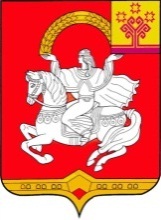 Чувашская  РеспубликаСобрание депутатовЯльчикскогомуниципального округаРЕШЕНИЕ« 27» июля  2023 г. № 5/3-ссело ЯльчикиЧёваш РеспубликиЕлч.к муниципаллё округ.н депутатсен Пухёв.ЙЫШЁНУ2023=  июл.н 27 -м.ш. № 5/4-с                       Елч.к ял.       Чувашская  РеспубликаСобрание депутатов Яльчикского муниципального округаРЕШЕНИЕ           « 27 »  июля  2023 г. № 5/4-с  село ЯльчикиЧёваш РеспубликиЕлч.к муниципаллё округ.н депутатсен Пухёв.ЙЫШЁНУ2023 = июл.н 27 -м.ш. № 5/5-с           Елч.к ял.       Чувашская  РеспубликаСобрание депутатов Яльчикского муниципального округаРЕШЕНИЕ          «27»   июля  2023 г. № 5/5-с   село ЯльчикиЧёваш РеспубликиЕлч.к муниципаллё округ.н депутатсен Пухёв.ЙЫШЁНУ2023 = июл.н 27 -м.ш. № 5/6-с  Елч.к ял.       Чувашская  РеспубликаСобрание депутатов Яльчикского муниципального округаРЕШЕНИЕ            «27» июля 2023 г. № 5/6-с   село ЯльчикиЧёваш РеспубликиЕлч.к муниципаллё округ.н депутатсен Пухёв.ЙЫШЁНУ2023 =?  июл.н 27 -м.ш. № 5/7-с  Елч.к ял. Чувашская  РеспубликаСобрание депутатов Яльчикского муниципального округаРЕШЕНИЕ       « 27 »  июля 2023 г. № 5/7-с село ЯльчикиNп/пФамилия, имя, отчествоДата рожденияДомашний адресСерия, N паспортаДата внесения подписиПодпись1.2.3.4.5.6.7.8.9.10.Чёваш РеспубликиЕлч.к муниципаллё округ.н депутатсен Пухёв.ЙЫШЁНУ2023 =?  июл.н 27 -м.ш. № 5/8-с  Елч.к ял. Чувашская  РеспубликаСобрание депутатов Яльчикского муниципального округаРЕШЕНИЕ            « 27 »  июля  2023 г. №  5/8-ссело Яльчики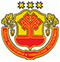 Чувашская РеспубликаЧувашская РеспубликаЧувашская РеспубликаЧувашская Республика                        Удостоверение № ____________________________________                         Фамилия ________________________________                          имя, отчество                 ЯВЛЯЕТСЯ  СТАРОСТОЙ________________________________________________________________(категория и наименование сельского населенного пункта)Глава Яльчикского муниципального округа Чувашской Республики                        Удостоверение № ____________________________________                         Фамилия ________________________________                          имя, отчество                 ЯВЛЯЕТСЯ  СТАРОСТОЙ________________________________________________________________(категория и наименование сельского населенного пункта)Глава Яльчикского муниципального округа Чувашской Республики   Яльчикский муниципальный           округ  М.П.                        Удостоверение № ____________________________________                         Фамилия ________________________________                          имя, отчество                 ЯВЛЯЕТСЯ  СТАРОСТОЙ________________________________________________________________(категория и наименование сельского населенного пункта)Глава Яльчикского муниципального округа Чувашской Республики                        Удостоверение № ____________________________________                         Фамилия ________________________________                          имя, отчество                 ЯВЛЯЕТСЯ  СТАРОСТОЙ________________________________________________________________(категория и наименование сельского населенного пункта)Глава Яльчикского муниципального округа Чувашской РеспубликиМесто для фотографии   Яльчикский муниципальный           округ  М.П.                        Удостоверение № ____________________________________                         Фамилия ________________________________                          имя, отчество                 ЯВЛЯЕТСЯ  СТАРОСТОЙ________________________________________________________________(категория и наименование сельского населенного пункта)Глава Яльчикского муниципального округа Чувашской Республики                        Удостоверение № ____________________________________                         Фамилия ________________________________                          имя, отчество                 ЯВЛЯЕТСЯ  СТАРОСТОЙ________________________________________________________________(категория и наименование сельского населенного пункта)Глава Яльчикского муниципального округа Чувашской Республики   Яльчикский муниципальный           округ  М.П.                        Удостоверение № ____________________________________                         Фамилия ________________________________                          имя, отчество                 ЯВЛЯЕТСЯ  СТАРОСТОЙ________________________________________________________________(категория и наименование сельского населенного пункта)Глава Яльчикского муниципального округа Чувашской Республики                        Удостоверение № ____________________________________                         Фамилия ________________________________                          имя, отчество                 ЯВЛЯЕТСЯ  СТАРОСТОЙ________________________________________________________________(категория и наименование сельского населенного пункта)Глава Яльчикского муниципального округа Чувашской РеспубликиДата выдачи ____________ 20__ года            Продлен___________  20__ годаДата выдачи ____________ 20__ года            Продлен___________  20__ годаДата выдачи ____________ 20__ года            Продлен___________  20__ годаДата выдачи ____________ 20__ года            Продлен___________  20__ года_______   подпись__________________       Ф.И.О.Чёваш РеспубликиЕлч.к муниципаллё округ.н депутатсен Пухёв.ЙЫШЁНУ2023 =?  июл.н 27 -м.ш. № 5/16-с                            Елч.к ял.     Чувашская  РеспубликаСобрание депутатов Яльчикского муниципального округаРЕШЕНИЕ       « 27 »  июля  2023 г. №  5/16-с                                 село ЯльчикиЧёваш РеспубликиЕлч.к муниципаллё округ.н депутатсен Пухёв.ЙЫШЁНУ2023 =?  июл.н 27 -м.ш. № 5/17-с                            Елч.к ял.     Чувашская  РеспубликаСобрание депутатов Яльчикского муниципального округаРЕШЕНИЕ       « 27 »  июля  2023 г. №  5/17-с                                 село ЯльчикиЧёваш РеспубликиЕлч.к муниципаллё округ.н депутатсен Пухёв.ЙЫШЁНУ2023 =?  июл.н 27 -м.ш. № 5/18-с                            Елч.к ял.     Чувашская  РеспубликаСобрание депутатов Яльчикского муниципального округаРЕШЕНИЕ       « 27 »  июля  2023 г. №  5/18-с                                 село Яльчикиот 31 октября 2005 года № 1/1 «О регламенте Собрания депутатов Кильдюшевского сельского поселения»;от 18 ноября 2005 года № 2/2 «Об утверждении положения муниципальной службе Кильдюшевского сельского поселения Яльчикского района Чувашской Республики»;от 18 ноября 2005 года № 2/3 «Об утверждении положения ревизионной комиссии Кильдюшевского сельского поселения Чувашской Республики»;от 18 ноября 2005 г. № 2/5 «О самообложении граждан Кильдюшевского сельского поселения Яльчикского района Чувашской Республики»;от 18 ноября 2005 г. № 2/6 «О Порядке ведения реестра расходных обязательств Кильдюшевского сельского поселения Яльчикского района »;от 15 декабря 2005 года № 3/2 «Об утверждении Положения о бюджетном процессе в  Кильдюшевском сельском поселении Яльчикского района Чувашской Республики»;от 15 декабря 2005 года № 3/4 «О приеме имущества из муниципальной собственности Яльчикского района Чувашской Республики в  собственность Кильдюшевского сельского поселения»;от 12 декабря 2006 года № 9/1 «О программе социально – экономического развития Кильдюшевского сельского поселения Яльчикского района на 2007год»;от 12 декабря 2006 года №9/3 «О денежнем содержании муниципальных служащих Кильдюшевского сельского поселения Яльчикского района Чувашской Республики»;от 19 июля 2007 года № 3/3 «О внесении изменений в решение Собрания депутатов Кильдюшевского сельского поселения Яльчикского района от 12 декабря 2006 г.№9/3»;от 01 февраля 2008 №2/4 «О внесении изменений в Решение Собрания депутатов Кильдюшевского сельского поселения Яльчикского района «О денежном содержании муниципальных служащих  Кильдюшевского сельского поселения Яльчикского района Чувашской Республики»;от 25 ноября 2008 №9/6 «О внесении изменений в Решение Собрания депутатов Кильдюшевского сельского поселения Яльчикского района «О денежном содержании муниципальных служащих  Кильдюшевского сельского поселения Яльчикского района Чувашской Республики»;от 12 декабря 2006 года № 9/4 «Об утверждении ставок и размеров арендной платы за землю на 2007 год на территории Кильдюшевского сельского поселения Яльчикского района»;от 12 декабря 2006 года № 9/5 «Об изменении Положения о муниципальной службе Кильдюшевского сельского поселения Яльчикского района Чувашской Республики»;от 27 сентября 2006 № 7/2 «Рассмотрение протеста прокурора Яльчикского района Чувашской Республики от 18.08.2006г. за №01-01 -06 на решение Собрания депутатов Кильдюшевского сельского поселения от 08 февраля 2006 года № 4/6 о создании комиссии по отлову и отстрелу бродячих собак»;от 18 августа 2006 года № 6/1 «Об итогах социально – экономического развития Кильдюшевского сельского поселения Яльчикского района за 1 полугодие 2006 года»;от  18 августа 2006 года № 6/5 « Об утверждении положения о порядке назначения и проведения собрания граждан в Кильдюшевском сельском поселении Яльчикского района»;от  18 августа 2006 года № 6/6 « Об  утверждении положения о порядке назначения и проведения конференции граждан ( собрания делегатов ) в Кильдюшевском сельском поселении Яльчикского района»;от 18 августа 2006 года № 6/7 «Об  утверждении положения о порядке назначения и проведения опроса граждан Кильдюшевского сельского поселения Яльчикского района»;от 05 мая 2006 года №5/3 «О состоянии противопожарной безопасности на территории Кильдюшевского сельского поселения»;от 05 мая 2006 года №5/4 «О состоянии благоустройства на территории Кильдюшевского сельского поселения»;от 08 февраля 2006 года № 4/1  О состоянии противопожарной безопасности сел и деревень Кильдюшевского сельского поселения»;от 08 февраля 2006 года № 4/ 2 « Об учете граждан в качестве нуждающихся в жилых помещениях и имеющих право на государственную поддержку на строительство жилых помещений Кильдюшевского сельского поселения»;от 08 февраля 2006 года № 4/6 «О создании комиссии по отлову и отстрелу бродящих собак на территории Кильдюшевского сельского поселения»;от 12 апреля 2007 года №1/2  «О порядке « Установления права ограниченного пользования чужим земельным участкам (публичного сервитута) на территории Кильдюшевского сельского поселения Яльчикского района»;от 12 апреля 2007 года №1/4 «О проведении экологических субботников  весеннего этапа Дня дерева работ по благоустройству населенных пунктов, кладбищ и поселенческих дорог»;от 27 апреля 2017 года № 14/2 «Об утверждении Положения о проведении конкурса на замещение вакантной должности муниципальной службы в администрации Кильдюшевского сельского поселения Яльчикского района»;от 09 марта 2022 года №7/1 «О внесении изменений в решение Собрания  депутатов Кильдюшевского сельского поселения Яльчикского района Чувашской Республики №14/2 от 27.04.2017 «Об утверждении Положения о проведении конкурса на замещение вакантной должности муниципальной службы в администрации Кильдюшевского сельского поселения Яльчикского района Чувашской Республики»;от 11 июля 2018 года №30/2  «О внесении изменений в Положение о проведении конкурса на замещение вакантной должности муниципальной службы администрации Кильдюшевского сельского поселения Яльчикского района»;           от 27 апреля 2017 года № 14/3 «О квалификационных   требованиях   к   уровню профессионального образования, стажу муниципальной службы или стажу работы по специальности, направлению подготовки, необходимые для замещения должностей муниципальной службы в администрации Кильдюшевского сельского поселения Яльчикского района»;от 09 июня  2017 года № 15/2 «Об утверждении Положения о регулировании отдельных правоотношений,   связанных с участием граждан в охране общественного порядка на территории Кильдюшевского сельского поселения»;от 11 июля 2017 года № 16/1 «Об утверждении правил землепользования и застройки Кильдюшевского сельского поселения Яльчикского района чувашской Республики»;от  06 июня 2018 года №28/1 « О внесении изменений в Правила землепользования и застройки Кильдюшевского сельского поселения Яльчикского района Чувашской Республики. Утвержденные в новой редакции Решением Собрания депутатов Кильдюшевского сельского поселения от 11 июля 2017 года №16/1»;от 29 мая 2019 года №42/3 «О внесении изменений в Правила землепользования и застройки Кильдюшевского сельского поселения Яльчикского района Чувашской Республики»;от 19 марта 2021 года №5/3 «О внесении изменений в правила землепользования и  застройки Кильдюшевского сельского поселения Яльчикского района Чувашской Республики»;от 28 мая 2021 года №10/2 «О внесении изменений в правила землепользования и  застройки Кильдюшевского сельского поселения Яльчикского района Чувашской Республики»;от 17 декабря 2021 года №21/4 «О внесении изменений в правила землепользования и  застройки Кильдюшевского сельского поселения Яльчикского района Чувашской Республики»;от 06 июня 2022 года №12/1 «О внесении изменений в Правила землепользования и застройки Кильдюшевского поселения Яльчикского района Чувашской Республики в части градостроительного зонирования»;от 31 августа 2022 года №16/2 «О внесении изменений в Правила землепользования  и застройки Кильдюшевского сельского поселения Яльчикского района Чувашской Республики»;от 06 сентября 2017 года № 17/2 «Об утверждении Положения «О порядке зачисления и расходования средств безвозмездных поступлений от физических и юридических лиц, в том числе добровольных пожертвований, в бюджет Кильдюшевского сельского поселения Яльчикского района Чувашской Республики»;от 06 сентября 2017 года № 17/3 «О частичной замене дотации на выравнивание бюджетной обеспеченности Кильдюшевского    сельского поселения Яльчикского района    Чувашской Республики дополнительным    нормативом отчислений от налога на доходы    физических лиц»; от 19 октября 2017  года № 19/2 «О внесении изменений в Положение о порядке представления лицами, замещающими муниципальные должности в Кильдюшевском сельском поселении Яльчикского района, сведений о своих доходах, расходах, об имуществе и обязательствах имущественного характера, а также сведений о доходах, расходах, об имуществе и обязательствах имущественного характера своих супруги (супруга) и несовершеннолетних детей»; от 13 декабря 2017 года № 21/2 «Об утверждении Правила благоустройства  и озеленения Кильдюшевского сельского поселения Яльчикского района»;от 27 июня 2019 №43/1 « О внесении изменений в Правила благоустройства территории Кильдюшевского сельского поселения Яльчикского района Чувашской Республики»; от 21 августа 2018 года №33/1 «О внесении изменений в Правила благоустройства территории Кильдюшевского сельского поселения Яльчикского района чувашской Республики»;от 13 декабря 2017 года № 21/3 «Об утверждении порядка проведения осмотров зданий, сооружений на предмет их технического состояния и надлежащего технического обслуживания в соответствии с требованиями технических регламентов и выдачи рекомендаций о мерах по устранению выявленных нарушений на территории Кильдюшевского сельского поселения  Яльчикского района Чувашской Республики»;от 31 января 2018 года № 23/1 «О порядке премирования, выплаты материальной помощи, единовременной выплаты при предоставлении ежегодного оплачиваемого отпуска и единовременного поощрения работников администрации Кильдюшевского сельского поселения Яльчикского района»;от 20 марта 2018 года № 25/2 «Об утверждении местных нормативов градостроительного проектирования Кильдюшевского сельского поселения Яльчикского района Чувашской Республики»;от 08 мая 2018 года № 26/1 «О выдвижении кандидатур в состав участковых избирательных комиссий»;от 20 сентября 2018 года № 34/2 «О депутатском запросе депутата Кильдюшевского сельского поселения Яльчикского района Чувашской Республики»;от 04 декабря 2018 года № 36/2 «Об утверждении Порядка определения размера арендной платы за земельные участки, находящиеся в собственности Кильдюшевского сельского поселения Яльчикского района Чувашской Республики, предоставленные в аренду без торгов»;от 04 марта 2022 года №5/1 «О внесении изменений в решение Собрания  депутатов Кильдюшевского сельского поселения Яльчикского района Чувашской Республики №36/2 от 04.12.2018»;от 21 декабря 2018 года № 37/3 «Об утверждении перечня должностей муниципальной службы администрации Кильдюшевского сельского поселения Яльчикского района Чувашской Республики, при назначении на которые граждане и при замещении которых муниципальные служащие администрации Кильдюшевского сельского поселения Яльчикского района Чувашской Республики обязаны представлять сведения о своих доходах, об имуществе и обязательствах имущественного характера, а также сведения о доходах, об имуществе и обязательствах имущественного характера своих супруги (супруга) и несовершеннолетних детей»;от 16 апреля 2019 года № 40/1 «О досрочном прекращении полномочий главы Кильдюшевского сельского поселения Чувашской Республики»;от 16 апреля 2019 года № 40/2 «Об образовании конкурсной комиссии по отбору кандидатур на должность главы Кильдюшевского сельского поселения Яльчикского района чувашской Республики»;от 16 апреля 2019 года № 40/3 «О проведении конкурса по отбору кандидатур на должность главы Кильдюшевского сельского поселения Яльчикского района Чувашкой Республики»;от 16 апреля 2019 года № 40/4 «Об утверждении Порядка проведения конкурса по отбору кандидатур на должность главы Кильдюшевского  сельского поселения»;от 24 декабря 2020 года № 7/5 « О внесении изменений в Порядок проведения конкурса по отбору кандидатур на должность главы Кильдюшевского  сельского поселения Яльчикского района Чувашской Республики» от 30 января 2020 года №3/1 «О внесении изменений в «Порядок  проведения конкурса по отбору кандидатур на должность главы Кильдюшевского  сельского поселения Яльчикского района Чувашской Республики»;от 16 апреля 2019 года № 40/5 «Об утверждении Положения о старосте сельского населенного пункта Кильдюшевского _сельского поселения Яльчикского района Чувашской Республики и об отдельных вопросах, связанных с деятельностью и статусом старосты»;от 16 апреля 2019 года № 40/7 «О Порядке  предоставления главными распорядителями средств бюджета Кильдюшевского сельского поселения Яльчикского района Чувашской Республики в финансовый отдел администрации Яльчикского района Чувашской Республики информации о совершаемых действиях, направленных на реализацию Кильдюшевским сельским поселением  Яльчикского района  права регресса, либо об отсутствии оснований для предъявления иска о взыскании денежных средств в порядке регресса»;от 14 мая 2019 года № 41/1 «О проведении конкурса по отбору кандидатур на должность главы Кильдюшевского сельского поселения Яльчикского района Чувашкой Республики»;от 14 мая 2019 года № 41/2 «Об избрании на должность главы  Кильдюшевского сельского поселения Яльчикского района Чувашской Республики по результатам  конкурса по отбору кандидатур на замещение должности главы Кильдюшевского сельского поселения Яльчикского района Чувашской Республики»; от 27 июня 2019 года № 43/2 «О порядке принятия решений об условиях приватизации муниципального имущества Кильдюшевского сельского поселения Яльчикского района Чувашской Республики»; от 13 августа 2019 года № 44/1 «Порядок создания и использования парковок (парковочных мест), расположенных на автомобильных дорогах общего пользования местного значения муниципального образования Кильдюшевского сельского поселения»;от 22 января 2020 года № 2/1 «Об утверждении Положения  о порядке организации и проведения общественных обсуждений или публичных слушаний по проектам генеральных планов, проектам правил землепользования и застройки, проектам планировки территории, проектам межевания территории, проектам правил благоустройства территорий, проектам, предусматривающим внесение изменений в один из указанных утвержденных документов, проектам решений о предоставлении разрешения на условно разрешенный вид использования земельного участка или объекта капитального строительства, проектам решений о предоставлении разрешения на отклонение от предельных параметров разрешенного строительства, реконструкции объектов капитального строительства  на территории Кильдюшевского сельского поселения Яльчикского района Чувашской Республики»;от 09 апреля 2021 года №7/2 «О внесении изменений в решение Собрания депутатов Кильдюшевского сельского поселения Яльчикского района от 22.01.2020 №2/1»;от 27 января 2020 года № 2/3 «О Порядке принятия решения о применении к депутату, выборному должностному лицу местного самоуправления мер ответственности, указанных в части 5.4.1 статьи 35 Закона Чувашской Республики «Об организации местного самоуправления в Чувашской Республике»;от 19 ноября 2020 года №5/1 «О внесении изменений в Решение Собрания депутатов Кильдюшевского сельского поселения Яльчикского района от  27.01.2020 № 2/1 «О Порядке принятия решения о применении к депутату, выборному должностному лицу местного самоуправления мер ответственности, указанных в части 5.4.1 статьи 35 Закона Чувашской Республики «Об организации местного самоуправления в Чувашской Республике»;   от 27 февраля 2020 года № 4/1 «Порядок  представлений сведений о доходах, расходах, об имуществе и обязательствах имущественного характера лицами, замещающими муниципальную должность в Собрании депутатов Кильдюшевского сельского поселения Яльчикского района Чувашской Республики, и членов их семей для размещения на официальном сайте Кильдюшевского сельского поселения Яльчикского района Чувашской Республики в информационно-телекоммуникационной сети «Интернет» и (или) предоставления для опубликования средствам массовой информации»;от 24 февраля 2021 года №1/1 «О внесении изменений в Порядок представления сведений о доходах, расходах, об имуществе и обязательствах имущественного характера лицами, замещающими муниципальную должность Собрания депутатов Кильдюшевского сельского поселения Яльчикского района Чувашской Республики, и членов их семей для размещения на официальном сайте Кильдюшевского сельского поселения Яльчикского района Чувашской Республики в информационно-телекоммуникационной сети «Интернет» и (или) предоставления для опубликования средствам массовой информации»; от 26 января 2022 года №»2/1 «О внесении изменений в Решение Собрания депутатов Кильдюшевского сельского поселения от 27.02.2020№4/1»;от 17 июля 2020 года № 8/1/1 «О принятии в муниципальную собственность  Кильдюшевского    сельского поселения  Яльчикского района    Чувашской Республики     объекта недвижимого имущества»;от 06 октября 2020 года № 1/1 «Об избрании Председателя Собрания депутатов Кильдюшевского сельского поселения Яльчикского района»;от 06 октября 2020 года № 1/2 «Об избрании заместителя Председателя Собрания депутатов Кильдюшевского сельского поселения Яльчикского района»;от 06 октября 2020 года № 1/3 «О секретаре Собрания депутатов Кильдюшевского сельского поселения Яльчикского района»;от 19 марта 2021 года № 5/1 «О передаче муниципального имущества Кильдюшевского сельского поселения  Яльчикского района Чувашской Республики в собственность Сабанчинского сельского поселения Яльчикского района»;от 19 марта 2021 года № 5/2 «О прогнозном плане 9программе) приватизации муниципального имущества на 2021 год»;от 29 апреля 2021 года № 8/1 «Об утверждении Порядка предоставления рассрочки платежа по договорам купли-продажи земельных участков, находящихся в муниципальной собственности Кильдюшевского сельского поселения Яльчикского района собственникам зданий, строений, сооружений либо помещений в них, расположенных на таких земельных участках»;от 14 мая 2021 года № 9/1 «О прекращении полномочий главы Кильдюшевского сельского поселения Яльчикского района Чувашской Республики»; от 14 мая 2021 года № 9/2 «О проведении конкурса по отбору кандидатур на должность главы  Кильдюшевского сельского поселения Яльчикского района Чувашской Республики»;от 02 июня 2021 года №10/2/1 «О внесении изменений в Решение Собрания депутатов Кильдюшевского сельского поселения Яльчикского района Чувашской Республики «О проведении конкурса по отбору кандидатур на должность главы  Кильдюшевского сельского поселения Яльчикского района Чувашской Республики»;от 14 мая 2021 года № 9/3 «Об образовании конкурсной комиссии по отбору кандидатур на должность главы Кильдюшевского сельского поселения Яльчикского района   Чувашской    Республики»;от 21 июня 2021  года № 11/1 «Об избрании на должность главы  Кильдюшевского сельского поселения Яльчикского района Чувашской Республики  по результатам  конкурса по отбору кандидатур на замещение должности главы Кильдюшевского сельского поселения Яльчикского района Чувашской Республики»; от 22 июня 2021 года № 12/1 «О досрочном прекращении полномочий депутата Собрания депутатов Кильдюшевского сельского поселения Яльчикского района Чувашской Республики и объявлении выборов депутата Собрания депутатов Кильдюшевского сельского поселения по избирательному округу №2»;от 05 июля 2021 года № 13/1 «О назначении выборов депутатов Собрания депутатов Кильдюшевского сельского поселения Яльчикского района Чувашской Республики»;от 13 октября 2021 года № 17/1 «Об  утверждении положения о муниципальном контроле в сфере благоустройства на территории Кильдюшевского сельского поселения»;от 03 декабря 2021 года № 20/5 «Об утверждении Порядка предоставления рассрочки платежа по договорам купли-продажи земельных участков, находящихся в муниципальной собственности Кильдюшевского сельского поселения Яльчикского района, а также земельных участков, государственная собственность на которые не разграничена, собственникам зданий, строений, сооружений либо помещений в них, расположенных на таких земельных участках»;от  03 декабря 2021 года № 20/6 «Об утверждении Положения о порядке организации и проведения публичных слушаний в Кильдюшевском сельском поселении Яльчикского района Чувашской Республики»;от 17 декабря 2021 года № 21/2 «О назначении публичных слушаний  по вопросу о преобразовании муниципальных образований путем объединения всех поселений, входящих в состав Яльчикского района Чувашской Республики, и наделения вновь образованного муниципального образования статусом муниципального округа с наименованием Яльчикский муниципальный округ Чувашской Республики с административным центром: село Яльчики»;от 03 февраля 2022  года № 3/1 «О согласии на преобразование муниципальных образований путем объединения всех поселений, входящих образования статусом муниципального округа с наименованием Яльчикский муниципальный округ Чувашской Республики с административным центром: село Яльчики»;от 31 августа 2022 года №16/1 «Порядок проведения осмотра зданий, сооружений в целях оценки их технического состояния и надлежащего технического обслуживания в соответствии с требованиями технических регламентов к конструктивными и другими характеристикам надежности безопасности объектов, требованиями проектной документации указанных объектов на территорию Кильдюшевского сельского поселенияЧёваш РеспубликиЕлч.к муниципаллё округ.н депутатсен Пухёв.ЙЫШЁНУ2023 =?  июл.н 27 -м.ш. № 5/19-с                            Елч.к ял.     Чувашская  РеспубликаСобрание депутатов Яльчикского муниципального округаРЕШЕНИЕ       « 27 »  июля  2023 г. №  5/19-с                                 село ЯльчикиЧёваш РеспубликиЕлч.к муниципаллё округ.н депутатсен Пухёв.ЙЫШЁНУ2023 =?  июл.н 27 -м.ш. № 5/20-с                            Елч.к ял.     Чувашская  РеспубликаСобрание депутатов Яльчикского муниципального округаРЕШЕНИЕ       « 27 »  июля  2023 г. №  5/20-с                                 село Яльчикиот 19 ноября 2005 года №2/2 «Об органах местного самоуправления Малотаябинского сельского поселения Яльчикского района Чувашской Республики с правами юридического лица»;от 19 ноября 2005 года №2/5 «О порядке ведения реестра расходных обязательств Малотаябинского  сельского поселения Яльчикского района»; от 15 ноября 2006 года №7/3 «Об утверждении Положения о бюджетном процессе в Малотаябинском сельском поселении Яльчикского района Чувашской Республики»;от 22 августа 2006 года №6/4 «Об утверждении Положения о порядке назначения и проведения собрания граждан в Малотаябинском сельском поселении Яльчикского района»;от 22 августа 2006 года №6/6 «Об утверждении Положения о порядке на назначения и Проведения конференции граждан (собрание делегатов) в Малотаябинском сельском поселении Яльчикского района»;от 22 августа 2006 года №6/7 «Об утверждении Положения о порядке реализации правотворческой инициативы граждан на территории Малотаябинского сельского поселения Яльчикского района Чувашской Республики»;от 12 апреля 2007 года №1/2 «О порядке «Установления права ограниченного пользования чужим земельным участком (публичного сервитута) на территории Малотаябинского сельского поселения Яльчикского района»;от 01 февраля 2008 года № 2/5 «Об утверждении информационного бюллетеня «Вестник Малотаябинского сельского поселения Яльчикского района Чувашской Республики»;от 19 октября 2009 года №7/2 «О создании депутатской группы «Единая Россия»;от 27 ноября 2009 года №8/4 «Об утверждении Положения о порядке управления и распоряжения муниципальной собственностью Малотаябинского сельского поселения Яльчикского района»;от 02 марта 2010 года №1/2 «Об утверждении Положения о порядке управления и распоряжения муниципальной собственностью Малотаябинского сельского поселения Яльчикского района Чувашской Республики»;от 15 сентября 2010 года №6/1 «О частичной замене дотации на выравнивание бюджетной обеспеченности Малотаябинского с/п Яльчикского района ЧР дополнительным нормативом отчислений от налога на доходы физических лиц»;от 09 сентября 2011 года №8/1 «О частичной замене дотации на выравнивание бюджетной обеспеченности Малотаябинского сельского поселения  Яльчикского района Чувашской Республики дополнительным нормативом отчислений от налога на доходы физических лиц»;от 24 сентября 2012 года №20/2 «О частичной замене дотации на выравнивание бюджетной обеспеченности Малотаябинского с/п Яльчикского района ЧР дополнительным нормативом отчислений от налога на доходы физических лиц»;от 21 июня 2013 года № 26/1 «Об утверждении Порядка образования комиссии, уполномоченной рассматривать вопросы, касающиеся соблюдения требований к служебному (должностному) поведению лиц, замещающих муниципальные должности, и урегулирования конфликта интересов»;от 17 октября 2013 года №31/1 «О частичной замене дотации на выравнивание бюджетной обеспеченности Малотаябинского с/п Яльчикского района ЧР дополнительным нормативом отчислений от налога на доходы физических лиц»;от 18 августа 2014 года № 37/1«Об утверждении Положения о вопросах налогового регулирования в Малотаябинском  сельском поселении  Яльчикского района Чувашской Республики»;от 28 ноября 2014 года № 41/1 «О внесении изменения в Положение о вопросах налогового регулирования в Малотаябинском   сельском поселении Яльчикского района Чувашской Республики»;от 30 ноября 2015 года №3/1 «О внесении изменения в Положение о вопросах налогового регулирования в Малотаябинском   сельском поселении Яльчикского района Чувашской Республики»;от 25 мая 2018 года №28/3 «О внесении изменения в Положение о вопросах налогового регулирования в Малотаябинском   сельском поселении Яльчикского района Чувашской Республики»;от 06 ноября 2018 года №34/1 «О внесении изменения в Положение о вопросах налогового регулирования в Малотаябинском   сельском поселении Яльчикского района Чувашской Республики»;от 22 мая 2019 года №40/1 «О внесении изменения в Положение о вопросах налогового регулирования в Малотаябинском   сельском поселении Яльчикского района Чувашской Республики»;от 06 декабря 2019 года №48/2 «О внесении изменения в Положение о вопросах налогового регулирования в Малотаябинском   сельском поселении Яльчикского района Чувашской Республики»;от 23 января 2020 года №50/1 «О внесении изменения в Положение о вопросах налогового регулирования в Малотаябинском   сельском поселении Яльчикского района Чувашской Республики»;от 01 сентября 2020 года №55/1 «О внесении изменения в Положение о вопросах налогового регулирования в Малотаябинском   сельском поселении Яльчикского района Чувашской Республики»;от 23 декабря 2020 года № 5/2 «О внесении изменения в Положение о вопросах налогового регулирования в Малотаябинском   сельском поселении Яльчикского района Чувашской Республики»;от 20 июля 2021 года № 12/1 «О внесении изменения в Положение о вопросах налогового регулирования в Малотаябинском   сельском поселении Яльчикского района Чувашской Республики»;от 23 июня 2022 года № 28/1 «О внесении изменения в Положение о вопросах налогового регулирования в Малотаябинском   сельском поселении Яльчикского района Чувашской Республики»;от 03 декабря 2014 года № 42/2 «Об утверждении местных нормативов градостроительного проектирования  Малотаябинского  сельского поселения Яльчикского района Чувашской Республики»;от 21 августа 2015 года № 50/1 «Об утверждении Порядка проведения конкурса по отбору кандидатур на должность главы Малотаябинского сельского поселения Яльчикского района Чувашской Республики»;от 21 декабря 2017 года № 25/6 «О внесении изменений в  Порядок проведения конкурса по отбору кандидатур на должность главы  Малотаябинского сельского поселения Яльчикского района Чувашской Республики, утвержденный решением Собрания депутатов Малотаябинского сельского поселения Яльчикского района Чувашской Республики»;от 23 марта 2020 года № 47/2 «О внесении изменения в Порядок проведения конкурса по отбору кандидатур на должность главы Малотаябинского сельского поселения Яльчикского района Чувашской Республики»;от 9 марта 2022 года № 23/2 «О внесении изменения в Порядок проведения конкурса по отбору кандидатур на должность главы Малотаябинского сельского поселения Яльчикского района Чувашской Республики»;от 28 августа 2015 года № 54/3 «Об утверждении Положения о денежном содержании и материальном стимулировании лиц, замещающих муниципальные должности и должности муниципальной службы в органах местного самоуправления Малотаябинского сельского поселения Яльчикского района»;от 21 декабря 2017 года № 25/9 «О внесении изменений в решение собрания депутатов Малотаябинского сельского поселения Яльчикского района  Чувашской Республики от 28.08.2015 № 54/3 «Об утверждении Положения о денежном содержании и материальном стимулировании лиц, замещающих муниципальные должности и должности муниципальной службы в органах местного самоуправления Малотаябинского сельского поселения Яльчикского района»;от 20 марта 2019 года № 36/6 «О внесении изменений в решение Собрания депутатов Малотаябинского сельского поселения Яльчикского района Чувашской  Республики  от  28.08.2015  г. № 54/3 «Об утверждении Положения о денежном содержании и материальном стимулировании лиц, замещающих муниципальные должности и должности муниципальной службы в органах местного самоуправления Малотаябинского сельского поселении Яльчикского района»;от 21 октября 2019 года № 43/2 «О внесении изменений в Положение о денежном  содержании и материальном стимулировании лиц, замещающих муниципальные должности  и должности муниципальной службы в органах местного самоуправления Малотаябинского  сельского поселения Яльчикского района Чувашской Республики»;от 22 октября 2020 года № 2/6 «О внесении изменений в Положение о денежном  содержании и материальном стимулировании лиц, замещающих муниципальные должности  и должности муниципальной службы в органах местного самоуправления Малотаябинского  сельского поселения Яльчикского района Чувашской Республики»;от 08 октября 2015 года № 1/3 «О частичной замене дотации на выравнивание бюджетной обеспеченности Малотаябинского сельского поселения Яльчикского района Чувашской Республики дополнительным нормативом отчислений от налога на доходы физических лиц»;от 29 октября 2015 года № 2/4 «Об особенностях составления и утверждения проекта бюджета Малотаябинского  сельского поселения Яльчикского района Чувашской Республики на 2016 год»;от 27 ноября 2015 года № 3/2 «Об утверждении Порядка предоставления в аренду  земельных участков, находящихся в муниципальной собственности Малотаябинского сельского поселения Яльчикского района Чувашской Республики, определения размера арендной платы, а также условий и сроков внесения арендной платы за земельные участки, находящихся в муниципальной собственности Малотаябинского сельского поселения Яльчикского района Чувашской Республики»;от 07 апреля 2016 года № 5/3 «О порядке сообщения лицами, замещающими муниципальные должности, муниципальными служащими, осуществляющими полномочия представителя нанимателя (работодателя), о возникновении личной заинтересованности при исполнении должностных обязанностей, которая приводит или может привести к конфликту интересов»;от 06 ноября 2018 года №34/2 «О внесении изменений в решение Собрания депутатов Малотаябинского  сельского поселения Яльчикского района от 07.04.2016г. №5/3»;от 04 декабря 2018 года №35/2 «О внесении изменений в решение Собрания депутатов Малотаябинского сельского поселения Яльчикского района от 07.04.2016 г. №5/3 «О порядке сообщения лицами, замещающими муниципальные должности, муниципальными служащими, осуществляющими полномочия представителя нанимателя (работодателя), о возникновении личной заинтересованности при исполнении должностных обязанностей, которая приводит или может привести к конфликту интересов»;от  07 апреля 2016 года №5/4 «О порядке назначения и проведения опроса граждан Российской Федерации на территории Малотаябинского сельского поселения или на части его территории»;от 28 октября 2016 года № 11/1 «О частичной замене  дотации на выравнивание бюджетной  обеспеченности Малотаябинского сельского поселения Яльчикского района  Чувашской Республики дополнительным нормативом отчислений от налога на доходы физических лиц»;от 28 октября 2016 года 11/3 «Об утверждении Положения о порядке принятия лицами,  замещающими  муниципальные должности на постоянной основе, почетных и специальных званий, наград и иных знаков отличия (за исключением научных и спортивных) иностранных государств, международных организаций, политических партий, иных общественных объединений и других организаций»;от 16 декабря 2016 года № 12/3 «Об утверждении муниципальных символов (герба и флага) Малотаябинского сельского поселения Яльчикского района Чувашской Республики»;от 27 апреля 2017 года №16/3 «Об утверждении Положения о проведении конкурса на замещение вакантной должности муниципальной службы в администрации Малотаябинского сельского поселения Яльчикского района»;от 27 апреля 2017 года №16/4 «О квалификационных   требованиях   к   уровню профессионального образования, стажу муниципальной службы или стажу работы по специальности, направлению подготовки, необходимые для замещения должностей муниципальной службы в администрации Малотаябинского сельского поселения Яльчикского район»;от 08 июня 2017 года «17/2 «Об утверждении Положения о регулировании отдельных правоотношений,  связанных с участием граждан в охране общественного порядка на территории Малотаябинского сельского поселения»;от 11 июля 2017 года №18/1 «Об утверждении  правил землепользования и застройки Малотаябинского сельского поселения Яльчикского района Чувашской Республики»;от 28 мая 2021 года №11/3 «О внесении изменений в Правила землепользования  и застройки Малотаябинского сельского поселения Яльчикского района Чувашской Республики»;от 27 декабря  мая 2021 года №20/1 «О внесении изменений в Правила землепользования  и застройки Малотаябинского сельского поселения Яльчикского района Чувашской Республики»;от 03 июня 2022 года №27/2 «О внесении изменений в Правила землепользования  и застройки Малотаябинского сельского поселения Яльчикского района Чувашской Республики»;от 30 августа 2022 года №30/2 «О внесении изменений в Правила землепользования  и застройки Малотаябинского сельского поселения Яльчикского района Чувашской Республики»;от 13 сентября 2017 года №19/2 «О частичной замене дотации на выравнивание бюджетной обеспеченности Малотаябинского сельского поселения Яльчикского района Чувашской Республики дополнительным  нормативом отчислений от налога на доход физических лиц»;от 13 декабря 2017 года № 22/2 «Об утверждении Правил благоустройства территории Малотаябинского сельского поселения Яльчикского района Чувашской Республики»;от 21 августа 2018 года № 31/3«О внесении изменений в Правила благоустройства территории Малотаябинского  сельского поселения Яльчикского района Чувашской Республики»;от 22 июня 2019 года № 43/1 «О внесении изменений в Правила благоустройства территории Малотаябинского  сельского поселения Яльчикского района Чувашской Республики»;от 14 ноября 2019 года № 44/2 «О внесении изменений в Правила благоустройства территории Малотаябинского  сельского поселения Яльчикского района Чувашской Республики»;от 09 декабря 2021 года № 19/2 «О внесении изменений в Правила благоустройства территории Малотаябинского  сельского поселения Яльчикского района Чувашской Республики»;от 20 марта 2018 года № 26/1 «Об утверждении местных нормативов градостроительного проектирования Малотаябинского сельского поселения Яльчикского района Чувашской Республики»;от 28 сентября 2018 года № 32/1 «О частичной замене  дотации на выравнивание бюджетной  обеспеченности Малотаябинского  сельского поселения Яльчикского района  Чувашской Республики дополнительным нормативом отчислений от налога на доходы физических лиц»;от 04 декабря 2018 года №35/3 «Об утверждении Порядка определения размера арендной платы за земельные участки, находящиеся в собственности Малотаябинского сельского поселения Яльчикского района Чувашской Республики, предоставленные в аренду без торгов»;от 02 марта 2022 года № 24/2 «О внесении изменений в решение Собрания депутатов Малотаябинского сельского поселения Яльчикского района Чувашской Республики от 04.12.2018 №35/3»от 17.04.2019 № 39/1 «Об утверждении Положения о старосте сельского населенного пункта Малотаябинского сельского поселения Яльчикского района Чувашской Республики и об отдельных вопросах, связанных с деятельностью и статусом старосты»;от 11 ноября 2019 года №47/2 «О внесении изменения в  Решение Собрания депутатов Малотаябинского сельского поселения Яльчикского района Чувашской Республики»;от 17 апреля 2019 года № 39/2 «О  Порядке  проведения конкурса «Лучший староста сельского населенного пункта» Малотаябинского сельского поселения»;от 25 июня 2019 года №42/4 «О порядке принятия решений об условиях приватизации муниципального имущества Малотаябинского сельского поселения Яльчикского района Чувашской Республики»;от 22 июля 2019 года №42/5 «Порядок создания и использования парковок (парковочных мест), расположенных на автомобильных дорогах общего пользования местного значения Малотаябинского сельского поселения»;от 27 сентября 2019 года №44/1 «О частичной замене дотации на выравнивание    бюджетной обеспеченности Малотаябинского сельского поселения Яльчикского района Чувашской Республики дополнительным нормативом отчислений от налога на доходы    физических лиц»;от 23 января 2020 №50/3 «О Порядке принятия решения о применении к депутату, выборному должностному лицу местного самоуправления мер ответственности, указанных в части 5.4.1 статьи 35 Закона Чувашской Республики «Об организации местного самоуправления в Чувашской Республике»;от 10 ноября 2020 года № 3/3 «О внесении изменений в Решение Собрания депутатов Малотаябинского сельского поселения Яльчикского района от 23.01.2020 № 50/3 «О Порядке принятия решения о применении к депутату, выборному должностному лицу местного самоуправления мер ответственности, указанных в части 5.4.1 статьи 35 Закона Чувашской Республики «Об организации местного самоуправления в Чувашской Республике»;от 26 февраля 2020 года № 51/3 «О Порядке представления сведений о доходах, расходах, об имуществе и обязательствах имущественного характера лицами, замещающими муниципальную должность Собрания депутатов Малотаябинского сельского поселения Яльчикского района Чувашской Республики, и членов их семей для размещения на официальном сайте Яльчикского района Чувашской Республики в информационно-телекоммуникационной сети «Интернет» и (или) предоставления для опубликования средствам массовой информации»;от 24 февраля 2021 года №7/1 «О внесении изменений в Порядок представления сведений о доходах, расходах, об имуществе и обязательствах имущественного характера лицами, замещающими муниципальную должность Собрания депутатов Малотаябинского сельского поселения Яльчикского района Чувашской Республики, и членов их семей для размещения на официальном сайте Малотаябинского сельского поселения Яльчикского района Чувашской Республики в информационно телекоммуникационной сети «Интернет» и (или) предоставления для опубликования средствам массовой информации»;от 27 октября 2020 года № 2/6 «О частичной замене  дотации на выравнивание бюджетной  обеспеченности Малотаябинского  сельского поселения Яльчикского района  Чувашской Республики дополнительным нормативом отчислений от налога на доходы физических лиц»;от 28 апреля 2021 года № 10/1 «Об утверждении Порядка предоставления рассрочки платежа по договорам купли-продажи земельных участков, находящихся в муниципальной собственности Малотаябинского сельского поселения Яльчикского района собственникам зданий, строений, сооружений либо помещений в них, расположенных на таких земельных участках»;от 15 октября 2021 года № 15/1 «О частичной замене дотации на выравнивание бюджетной обеспеченности Малотаябинского  сельского поселения Яльчикского района Чувашской Республики дополнительным  нормативом отчислений от налога на доходы физических лиц»;от 15 октября 2021 года № 15/2 «Об утверждении положения о муниципальном контроле в сфере благоустройства на территории Малотаябинского сельского поселения»;           от 03 декабря 2021 года №18/5 Об утверждении Положения о порядке организации и проведения публичных слушаний в Малотаябинском сельском поселении Яльчикского района Чувашской Республики»;от 17 декабря 2021 года № 19/1 «О назначении публичных слушаний                    по вопросу о преобразовании муниципальных образований путем объединения всех поселений, входящих                 в состав Яльчикского района Чувашской Республики, и наделения вновь образованного муниципального образования статусом муниципального округа с наименованием Яльчикский муниципальный округ Чувашской Республики с административным центром: село Яльчики»;от 03 февраля 2022 года № 22/1 «О согласии на преобразование      муниципальных образований путем объединения всех поселений, входящих                 в состав Яльчикского района Чувашской Республики, и наделения вновь образованного муниципального образования статусом муниципального округа с наименованием Яльчикский муниципальный округ Чувашской Республики с административным центром: село Яльчики»;от 31 мая 2022 года №26/3 «Об утверждении Положения о проведении аттестации муниципальных служащих в   администрации Малотаябинского сельского поселения»;от 03 июня 2022 года №27/1 «Об утверждении Положения о муниципальном контроле на автомобильном транспорте, городском наземном электрическом транспорте и в дорожном хозяйстве в границах населенных пунктов Малотаябинского сельского поселения Яльчикского района Чувашской Республики»;от 30 августа 2022 года № 30/3 «Порядок проведения осмотра зданий, сооружений в целях оценки их технического состояния и надлежащего технического обслуживания в соответствии с требованиями технических регламентов к конструктивными и другими характеристикам надежности безопасности объектов, требованиями проектной документации указанных объектов на территорию Малотаябинского сельского поселения».Чёваш РеспубликиЕлч.к муниципаллё округ.н депутатсен Пухёв.ЙЫШЁНУ2023 =?  июл.н 27 -м.ш. № 5/21-с                            Елч.к ял.     Чувашская  РеспубликаСобрание депутатов Яльчикского муниципального округаРЕШЕНИЕ       « 27 »  июля  2023 г. №  5/21-с                                 село ЯльчикиЧёваш РеспубликиЕлч.к муниципаллё округ.н депутатсен Пухёв.ЙЫШЁНУ2023 =?  июл.н 27 -м.ш. № 5/22-с                            Елч.к ял.     Чувашская  РеспубликаСобрание депутатов Яльчикского муниципального округаРЕШЕНИЕ       « 27 »  июля  2023 г. №  5/22-с                                 село Яльчикиот 08 ноября 2005 года № 1/5 «О Положении о публичных слушаниях»;от 02 мая 2017 года № 16/3 «О внесении изменений в Положение о публичных слушаниях»;от 30 мая 2007 года № 3/2 «Об утверждении Порядка ведения Реестра расходных обязательств Сабанчинского сельского поселения»;от 26 января  2008 года № 2/5 «О периодическом печатном издании «Официальный вестник Сабанчинского сельского поселения»;от 25 мая 2022 года № 21/2 «О внесении изменений в  Положение о проведении аттестации муниципальных служащих Сабанчинского сельского поселения Яльчикского района Чувашской Республики»;от 25 января 2008 года № 2/3 «Об утверждении реестра должностей муниципальной службы Сабанчинского сельского поселения»;от 25 ноября 2008 года № 8/2 «Об утверждении генерального плана Сабанчинского сельского поселения и об установлении границ населенных пунктов, входящих в состав Сабанчинского сельского поселения»;от 31 мая 2007 №3/1 «О порядке предоставления безвозмездных субсидий на строительство (приобретение) жилья для молодых семей и молодых специалистов, проживающих и работающих на селе»;от 12 июля 2007 №4/3 «О  порядке предоставления безвозмездных субсидий гражданам на строительство (приобретение) жилья за счет средств бюджета Сабанчинского сельского поселения в 2007 году»; от 13 июля 2017 года № 14/1 «Об утверждении Правил землепользования и застройки Сабанчинского сельского поселения Яльчикского района Чувашкой Республики»;от 28 мая 2021 года № 9/2 «О внесении изменений в  Правила землепользования и застройки Сабанчинского сельского поселения Яльчикского района Чувашкой Республики»;от 25 мая 2022 года № 21/3 «О внесении изменений в  Правила землепользования и застройки Сабанчинского сельского поселения Яльчикского района Чувашкой Республики»;от 23 июня 2022 года № 22/2 «О внесении изменений в  Правила землепользования и застройки Сабанчинского сельского поселения Яльчикского района Чувашкой Республики»;от 25 августа 2022 года № 24/1 «О внесении изменений в  Правила землепользования и застройки Сабанчинского сельского поселения Яльчикского района Чувашкой Республики»;от 16 декабря 2016 года № 11/1 «Об утверждении муниципальных символов Сабанчинского сельского поселения Яльчикского района Чувашской Республики»;от 18 июня 2015 года № 38/2 «Об утверждении  схемы одномандатных избирательных округов для проведения выборов депутатов Собрания депутатов Сабанчинского сельского поселения  Яльчикского   района   Чувашской    Республики»;от 13 апреля 2007 №2/2  «О порядке установления права ограничения пользования чужим земельным участком (публичного сервитута) на территории Сабанчинского сельского поселения»;от 31 января 2018 года № 30/2 «Об утверждении Порядка определения цены  земельных участков, находящихся в муниципальной собственности Сабанчинского сельского поселения Яльчикского района Чувашской Республики при заключении договора купли-продажи земельного участка  без проведения торгов»;от 20 декабря 2019 года № 42/3 «О внесении изменений в решение  Собрания депутатов Сабанчинского сельского поселения Яльчикского района  от 12.08.2015 года № 53/4 «Об утверждении Порядка определения цены  земельных участков, находящихся в муниципальной собственности Сабанчинского сельского поселения Яльчикского района Чувашской Республики при заключении договора купли-продажи земельного участка  без проведения торгов»;от 20 августа 2015 года № 41/1 «Об утверждении Порядка проведения конкурса по отбору кандидатур на должность главы  Сабанчинского сельского поселения Яльчикского района Чувашской Республики»;от 20 января 2020 года № 43/5 «О внесении изменений в  Порядок проведения конкурса по отбору кандидатур на должность главы  Сабанчинского сельского поселения Яльчикского района Чувашской Республики, утвержденный решением Собрания депутатов Сабанчинского сельского поселения Яльчикского района Чувашской Республики»;от 20 января 2020 года № 43/5 «О внесении изменения в Порядок проведения конкурса по отбору кандидатур на должность главы Сабанчинского сельского поселения Яльчикского района Чувашской Республики»;от 8 сентября 2022 года № 25/2 «О внесении изменения в Порядок проведения конкурса по отбору кандидатур на должность главы Сабанчинского сельского поселения Яльчикского района Чувашской Республики»;от 20 мая  2011 года № 17/2 «Об утверждении Положения о денежном содержании и материальном стимулировании лиц, замещающих муниципальные должности и должности муниципальной службы в органах местного самоуправления Сабанчинского сельского поселения Яльчикского района»;от 16 декабря 2012 года № 17/2 «О внесении изменений в решение собрания депутатов Сабанчинского сельского поселения Яльчикского района  Чувашской Республики от 28.08.2015 № 54/3 «Об утверждении Положения о денежном содержании и материальном стимулировании лиц, замещающих муниципальные должности и должности муниципальной службы в органах местного самоуправления Сабанчинского сельского поселения Яльчикского района»;от 27 июня  2013 года № 21/2 «О внесении изменений в решение собрания депутатов Сабанчинского сельского поселения Яльчикского района  Чувашской Республики от 20 мая 2011 №17/2 «Об утверждении Положения о денежном содержании и материальном стимулировании лиц, замещающих муниципальные должности и должности муниципальной службы в органах местного самоуправления Сабанчинского сельского поселения Яльчикского района»;        от 21.06.2013 № 20/1 «Об утверждении порядка образования комиссии, уполномоченной рассматривать вопросы, касающиеся соблюдения требований к служебному (должностному) поведению лиц, замещающих муниципальные должности, и урегулирования конфликта интересов»;от 27 ноября 2015 года № 3/2 «Об утверждении Порядка предоставления в аренду  земельных участков, находящихся в муниципальной собственности Сабанчинского сельского поселения Яльчикского района Чувашской Республики, определения размера арендной платы, а также условий и сроков внесения арендной платы за земельные участки, находящихся в муниципальной собственности Сабанчинского сельского поселения Яльчикского района Чувашской Республики»;от 28 марта 2018 № 22/2 «Об утверждении местных нормативов градостроительного проектирования Сабанчинского  сельского поселения»;07 апреля 2016 года № 6/1 «О порядке размещения сведений о доходах, расходах, об имуществе и обязательствах имущественного характера лиц, замещающих муниципальные должности  в Сабанчинском сельском поселении Яльчикского района Чувашской Республики, и членов их семей на официальном сайте органа местного самоуправления Сабанчинское сельское поселение Яльчикского района Чувашской Республики  в  информационно-телекоммуникационной сети «Интернет» и предоставления этих сведений средствам массовой информации для опубликования»;28 февраля 2020 года № 44/1 «О внесении изменений в порядке размещения сведений о доходах, расходах, об имуществе и обязательствах имущественного характера лиц, замещающих муниципальные должности  в Сабанчинском сельском поселении Яльчикского района Чувашской Республики, и членов их семей на официальном сайте органа местного самоуправления Сабанчинское сельское поселение Яльчикского района Чувашской Республики  в  информационно-телекоммуникационной сети «Интернет» и предоставления этих сведений средствам массовой информации для опубликования»;от 27 апреля 2017 года № 12/3 «О порядке сообщения лицами, замещающими муниципальные должности, муниципальными служащими, осуществляющими полномочия  представителя нанимателя (работодателя), о возникновении личной заинтересованности  при исполнении должностных обязанностей, которая приводит или может привести к конфликту интересов»;от 24 сентября 2018 года № 27/4 «О внесении изменений в порядок сообщения лицами, замещающими муниципальные должности, муниципальными служащими, осуществляющими полномочия  представителя нанимателя (работодателя), о возникновении личной заинтересованности  при исполнении должностных обязанностей, которая приводит или может привести к конфликту интересов»;от 27 ноября 2017 года № 18/1 «Об утверждении Правил благоустройства территории Сабанчинского сельского поселения Яльчикского района Чувашской Республики»;от 28 июня 2018 года № 25/1 «О внесении изменений в Правила благоустройства территории Сабанчинского  сельского поселения Яльчикского района Чувашской Республики»;от 22 июля 2019 года № 37/1 «О внесении изменений в Правила благоустройства территории Сабанчинского  сельского поселения Яльчикского района Чувашской Республики»;от 17 апреля 2019 года № 35/1 «Об утверждении Положения о старостах сельских населенных пунктов Сабанчинского сельского поселения Яльчикского района Чувашской Республики»;от 17 апреля 2019 года № 35/2 «О Порядке проведения конкурса «Лучший староста сельского населенного пункта» Сабанчинского  сельского поселения Яльчикского района Чувашской Республики»;от 18 августа 2014 года № 29/1 «Об утверждении Положения о вопросах налогового регулирования в Сабанчинском сельском поселении Яльчикского района Чувашской Республики, отнесенных законодательством Российской Федерации о налогах и сборах к ведению органов местного самоуправления»;от 28 ноября 2014 года № 32/1 «О внесении изменения в Положение о вопросах налогового регулирования в Сабанчинском  сельском поселении Яльчикского района Чувашской Республики, отнесенных законодательством Российской Федерации о налогах и сборах к ведению органов местного самоуправления»;от 30 ноября 2015 года № 3/1 «О внесении изменения в Положение о вопросах налогового регулирования в Сабанчинском  сельском поселении Яльчикского района Чувашской Республики, отнесенных законодательством Российской Федерации о налогах и сборах к ведению органов местного самоуправления»;от 28 мая 2018 года № 24/2 «О внесении изменения в Положение о вопросах налогового регулирования в Сабанчинском  сельском поселении Яльчикского района Чувашской Республики, отнесенных законодательством Российской Федерации о налогах и сборах к ведению органов местного самоуправления»;от 07 ноября 2018 года № 28/1 «О внесении изменения в Положение о вопросах налогового регулирования в Сабанчинском  сельском поселении Яльчикского района Чувашской Республики, отнесенных законодательством Российской Федерации о налогах и сборах к ведению органов местного самоуправления»;от 29 мая 2019 года № 36/3 «О внесении изменения в Положение о вопросах налогового регулирования в Сабанчинском  сельском поселении Яльчикского района Чувашской Республики, отнесенных законодательством Российской Федерации о налогах и сборах к ведению органов местного самоуправления»;от 06 декабря 2019 года № 41/2 «О внесении изменения в Положение о вопросах налогового регулирования в Сабанчинском  сельском поселении Яльчикского района Чувашской Республики, отнесенных законодательством Российской Федерации о налогах и сборах к ведению органов местного самоуправления»;от 20 января 2020 года № 43/3 «О внесении изменения в Положение о вопросах налогового регулирования в Сабанчинском  сельском поселении Яльчикского района Чувашской Республики, отнесенных законодательством Российской Федерации о налогах и сборах к ведению органов местного самоуправления»;от 28 март 2019 года № 34/2 «Об утверждении Порядка представления главным распорядителем средств бюджета Сабанчинского сельского поселения Яльчикского района Чувашской Республики в финансовый отдел администрации Яльчикского района информации о совершаемых действиях, направленных на реализацию Сабанчинским сельским поселением Яльчикского района Чувашской Республики права регресса, либо об отсутствии оснований для предъявления иска о взыскании денежных средств в порядке регресса»;	  от 20  октября  2014 года № 31/1 «О передаче муниципальному образованию Яльчикский  район Чувашской Республики части полномочий  Сабанчинского сельского поселения Яльчикского района  Чувашской Республики»;от 01 сентября 2020 года № 49/1 «О внесении изменения в Положение о вопросах налогового регулирования в Сабанчинском  сельском поселении Яльчикского района Чувашской Республики, отнесенных законодательством Российской Федерации о налогах и сборах к ведению органов местного самоуправления»;от 16 декабря 2020 года № 6/6 «О внесении изменения в Положение о вопросах налогового регулирования в Сабанчинском  сельском поселении Яльчикского района Чувашской Республики, отнесенных законодательством Российской Федерации о налогах и сборах к ведению органов местного самоуправления»;от 08 июля 2021 года № 10/2 «О внесении изменения в Положение о вопросах налогового регулирования в Сабанчинском  сельском поселении Яльчикского района Чувашской Республики, отнесенных законодательством Российской Федерации о налогах и сборах к ведению органов местного самоуправления»;от 23 июня 2022 года № 22/1 «О внесении изменения в Положение о вопросах налогового регулирования в Сабанчинском  сельском поселении Яльчикского района Чувашской Республики, отнесенных законодательством Российской Федерации о налогах и сборах к ведению органов местного самоуправления»;от 10 декабря 2005 года № 1/2 «Об утверждении регламента работы Собрания депутатов Сабанчинского сельского поселения Яльчикского района Чувашской Республики»;от 18 июня 2015 года № 38/2 «Об утверждении  схемы одномандатных избирательных округов для проведения выборов депутатов Собрания депутатов Сабанчинского сельского поселения  Яльчикского   района   Чувашской    Республики»;от 17 декабря 2021 года № 15/1 «О назначении публичных слушаний  по вопросу о преобразовании муниципальных образований путем объединения всех поселений, входящих в состав Яльчикского района Чувашской Республики, и наделения вновь образованного муниципального образования статусом муниципального округа с наименованием Яльчикский муниципальный округ Чувашской Республики с административным центром: город Канаш»;от 03 февраля 2022 года № 18/1 «О согласии на преобразование муниципальных образований путем объединения всех поселений, входящих в состав Яльчикского района Чувашской Республики, и наделения вновь образованного муниципального образования статусом муниципального округа с наименованием Яльчикский муниципальный округ Чувашской Республики с административным центром: с. Яльчики»;            от 27.04. 2017 № 12/6 «Об утверждении Положения  о  порядке зачисления и расходования средств безвозмездных поступлений от физических и юридических лиц, в том числе добровольных пожертвований,  в бюджет Сабанчинского сельского поселения Яльчикского района Чувашской Республики»;            от 29 апреля 2016 № 7/3 «Порядок назначения и проведения опроса граждан Российской Федерации на территории Сабанчинского сельского поселения  или на части его территории»;            от 17 апреля 2019 г № 35/5  «Положение о выплате компенсации за использование личного транспорта в служебных целях главе   администрации  Сабанчинского сельского поселения»;           от 22 июля 2019 г. 37/2 «О порядке принятия решений об условиях приватизации муниципального имущества Сабанчинского  сельского поселения Яльчикского района Чувашской Республики»;           от 22.07.2019 № 37/3 «Порядок создания и использования парковок (парковочных мест), расположенных на автомобильных дорогах общего пользования местного значения Сабанчинского сельского поселения»;            от 18 октября 2021 г №12/2 «Об утверждении положения о муниципальном контроле в сфере  благоустройства на территории  Сабанчинского  о сельского поселения»;           от 2 марта 2022 г. № 20/2 «О внесении изменений в решение  Собрания депутатов Сабанчинского  сельского  поселения  от 24.12.2018 г. № 30/2»;          от 25 мая 2022 №21/3 «Об утверждении Положения о муниципальном контроле на автомобильном транспорте и в дорожном хозяйстве в границах населенных пунктов Сабанчинского  сельского поселения Яльчикского района»;           от 08 сентября 2022 г №25/1 «О  порядке проведения осмотра зданий, сооружений в целях оценки их технического состояния и надлежащего технического обслуживания в соответствии с требованиями технических регламентов к конструктивными и другими характеристикам надежности безопасности объектов, требованиями проектной документации указанных объектов на территорию Сабанчинского сельского поселения». Чёваш РеспубликиЕлч.к муниципаллё округ.н депутатсен Пухёв.ЙЫШЁНУ2023 =?  июл.н 27 -м.ш. № 5/23-с                            Елч.к ял.     Чувашская  РеспубликаСобрание депутатов Яльчикского муниципального округаРЕШЕНИЕ       « 27 »  июля  2023 г. №  5/23-с                                 село Яльчикиот 14  февраля 2005 года № 3/9-с «О приеме имущества из муниципальной собственности Яльчикского района  Чувашской Республики в собственность Яльчикского сельского поселения Яльчикского района Чувашской Республики»;от 15  августа 2006 года № 5/4-с  «Об утверждении Положения о порядке реализации правотворческой инициативы граждан на территории Яльчикского сельского поселения Яльчикского района Чувашской Республики»;  от 15  августа 2006 года № 5/5-с  «Об утверждении Положения о порядке назначения и проведения собрания граждан  в Яльчикском сельском поселении Яльчикского района Чувашской Республики»;  от 15  августа 2006 года № 5/6-с  «Об утверждении Положения о порядке назначения и проведения конференции  граждан (собрания делегатов) в Яльчикском сельском поселении Яльчикского района Чувашской Республики»;  от 27 ноября 2007 года № 14/5-с  «Об утверждении Положения о регулировании бюджетных правоотношений  в Яльчикском сельском поселении Яльчикского района Чувашской Республики»; от 07 апреля 2008 года № 3/2-с  «О внесении изменений в Положение о регулировании бюджетных правоотношений  в Яльчикском сельском поселении Яльчикского района Чувашской Республики»; от 25 ноября 2008 года № 9/8-с  «О внесении изменений в Положение о регулировании бюджетных правоотношений  в Яльчикском сельском поселении Яльчикского района Чувашской Республики»; от 26  марта 2009 года № 2/2-с  «О внесении изменений в Положение о регулировании бюджетных правоотношений  в Яльчикском сельском поселении Яльчикского района Чувашской Республики»; от 29  декабря 2010 года № 4/3-с  «О внесении изменений в Положение о регулировании бюджетных правоотношений  в Яльчикском сельском поселении Яльчикского района Чувашской Республики»; от 21   августа 2014 года № 5/2-с  «О внесении изменений в Положение о регулировании бюджетных правоотношений  в Яльчикском сельском поселении Яльчикского района Чувашской Республики»; от 02   апреля 2015 года № 3/1-с  «О внесении изменений в Положение о регулировании бюджетных правоотношений  в Яльчикском сельском поселении Яльчикского района Чувашской Республики»; от 28    октября 2016 года № 12/2 «О внесении изменений в Положение о регулировании бюджетных правоотношений  в Яльчикском сельском поселении Яльчикского района Чувашской Республики»; от 26  июля 2007 года № 10/6-с  «Об утверждении информационной бюллетени «Вестник Яльчикского сельского поселения Яльчикского района»;от 01   февраля  2008 года № 2/2-с  «Об утверждении должностей муниципальной службы Яльчикского сельского поселения Яльчикского района»;от 07 апреля 2008 года №3/3-с «О приеме имущества из муниципальной собственности Яльчикского района  Чувашской Республики в собственность Яльчикского сельского поселения Яльчикского района Чувашской Республики»;от 07 апреля 2008 года №3/6-с «Об утверждении нормативно- правовых  документов в сфере градостроительной деятельности»;от 17 июля  2008 года №5/1-с « Об утверждении общих рекомендаций организации благоустройства территории Яльчикского сельского поселения Яльчикского района Чувашской Республики»;от 28 января  2015 года №2/1-с «О внесении изменений  в Положение о муниципальном земельном контроле на территории Яльчикского сельского поселения Яльчикского района Чувашской Республики»;от 19 сентября  2008 года №7/2-с «О приеме имущества из муниципальной собственности Яльчикского района  Чувашской Республики в собственность Яльчикского сельского поселения Яльчикского района Чувашской Республики»;от 21  августа 2014 года №5/1-с  «Об  утверждении Положения  о вопросах налогового регулирования в Яльчикском сельском поселении Яльчикского района Чувашской Республики», признав утратившим силу Решения Собрания депутатов Яльчикского сельского поселения Яльчикского района Чувашской Республики от 24 ноября 2014 года №8/1-с  «О внесении изменений  в Положения о вопросах налогового регулирования в Яльчикском сельском поселении Яльчикского района Чувашской Республики»;от 30 ноября 2015 года №3/2  «О внесении изменений  в Положения о вопросах налогового регулирования в Яльчикском сельском поселении Яльчикского района Чувашской Республики»;от 23  октября 2018 года №36/2  «О внесении изменений  в Положения о вопросах налогового регулирования в Яльчикском сельском поселении Яльчикского района Чувашской Республики»;от 25  мая 2018 года №29/2  «О внесении изменений  в Положения о вопросах налогового регулирования в Яльчикском сельском поселении Яльчикского района Чувашской Республики»;от 29  мая 2019 года №7/2  «О внесении изменений  в Положения о вопросах налогового регулирования в Яльчикском сельском поселении Яльчикского района Чувашской Республики»;от 06  декабря 2019 года №11/2  «О внесении изменений  в Положения о вопросах налогового регулирования в Яльчикском сельском поселении Яльчикского района Чувашской Республики»;от 28  января 2020 года №1/1  «О внесении изменений  в Положения о вопросах налогового регулирования в Яльчикском сельском поселении Яльчикского района Чувашской Республики»;от 20  июля 2020 года №5/1  «О внесении изменений  в Положения о вопросах налогового регулирования в Яльчикском сельском поселении Яльчикского района Чувашской Республики»;от 29  сентября 2020 года №1/2  «О внесении изменений  в Положения о вопросах налогового регулирования в Яльчикском сельском поселении Яльчикского района Чувашской Республики»;от 24  декабря 2020 года №5/2  «О внесении изменений  в Положения о вопросах налогового регулирования в Яльчикском сельском поселении Яльчикского района Чувашской Республики»;от 18  июня 2021 года №5/3  «О внесении изменений  в Положения о вопросах налогового регулирования в Яльчикском сельском поселении Яльчикского района Чувашской Республики»;от 29  июня 2022 года №8/1  «О внесении изменений  в Положения о вопросах налогового регулирования в Яльчикском сельском поселении Яльчикского района Чувашской Республики»;от 24  ноября  2008 года №8/5-с «Об исключении жилых помещений многоквартирного дома  по ул. Юбилейная дома №7 из муниципального жилищного фонда»;от 24  ноября  2008 года №8/6-с «Об исключении жилых помещений многоквартирного дома  по ул.  Иванова дома №14 из муниципального жилищного фонда»;от 25 ноября  2008 года №9/2-с «О размерах платы за жилое помещение и коммунальные услуги   помещений по договорам социального найма  на территории Яльчикского сельского поселения Яльчикского района Чувашской Республики»;от 14 июля  2009 года №4/1-с «О внесении изменений  о размерах платы за жилое помещение и коммунальные услуги   помещений по договорам социального найма  на территории Яльчикского сельского поселения Яльчикского района Чувашской Республики»;от 27 ноября  2009 года №9/4-с «О внесении изменений  о размерах платы за жилое помещение и коммунальные услуги   на территории Яльчикского сельского поселения Яльчикского района Чувашской Республики»;от 12 мая  2010 года №3/1-с «О внесении изменений  о размерах платы за жилое помещение и коммунальные на территории Яльчикского сельского поселения Яльчикского района Чувашской Республики»;от 25 ноября  2008 года №9/3-с «Об утверждении генерального плана  Яльчикского сельского поселения Яльчикского района Чувашской Республики  и об установлении границ населенных пунктов, входящих в состав Яльчикского сельского поселения»;от 10 ноября  2020 года №3/2 «О внесении изменений   в Генеральный план  Яльчикского сельского поселения Яльчикского района Чувашской Республики  и об установлении границ населенных пунктов, входящих в состав Яльчикского сельского поселения»;от 10 сентября   2021 года №11/1 «О внесении изменений   в Генеральный план  Яльчикского сельского поселения Яльчикского района Чувашской Республики  и об установлении границ населенных пунктов, входящих в состав Яльчикского сельского поселения»;от 31 января  2009 года №1/2-с «Об утверждении схемы санитарной очистки территорий  населенных пунктов Яльчикского сельского поселения Яльчикского района Чувашской Республики»;от 26 января  2009 года №2/5-с «О приеме имущества из муниципальной собственности Яльчикского района  Чувашской Республики в собственность Яльчикского сельского поселения Яльчикского района Чувашской Республики»;от 09 июня  2009 года №3/2-с «О приеме имущества из муниципальной собственности Яльчикского района  Чувашской Республики в собственность Яльчикского сельского поселения Яльчикского района Чувашской Республики»;от 09 июня  2009 года №3/2-с  «Об утверждении Положения о проведении конкурса на замещение вакантной должности муниципальной службы в администрации  Яльчикского сельского поселения Яльчикского района Чувашской Республики»;от 14 июля  2009 года №4/4-с «Об утверждении Порядка приватизации муниципального имущества Яльчикского сельского поселения Яльчикского района Чувашской Республики»;от 14 июля  2009 года №4/5-с «Об утверждении Положения о порядке приватизации муниципального  жилищного фонда Яльчикского сельского поселения Яльчикского района Чувашской Республики»;от 16  октября 2009 года № 8/3-с  «Об утверждении Положения о порядке управления и распоряжения муниципальной собственностью Яльчикского сельского поселения Яльчикского района Чувашской Республики»;от 27  ноября 2009года № 9/8-с  «Об утверждении Устава Муниципального учреждения культуры «Байдеряковский центральный сельский дом культуры Яльчикского сельского поселения Яльчикского района Чувашской Республики»;от 12 мая  2010 года №3/3-с «О  передаче имущества из муниципальной собственности Яльчикского сельского поселения Яльчикского района Чувашской Республики в собственность Яльчикского района  Чувашской Республики»;от 10 сентября  2010 года №8/3-с «О  передаче имущества из муниципальной собственности Яльчикского сельского поселения Яльчикского района Чувашской Республики в собственность Яльчикского района  Чувашской Республики»;от 26 ноября  2010 года №3/5-с «Об утверждении землеустроительных дел по составлению  карты (план) границ»; от 26 января  2011 года №1/2-с «О  передаче имущества из муниципальной собственности Яльчикского сельского поселения Яльчикского района Чувашской Республики в собственность Яльчикского района  Чувашской Республики»;от 20  мая  2011 года №3/2-с «О денежном содержании лиц, замещающих муниципальные должности и должности муниципальной службы Яльчикского сельского поселения Яльчикского района Чувашской Республики»;от 09  сентября 2011 года №7/2-с «О внесении изменений в  Решение Собрания депутатов Яльчикского сельского поселения Яльчикского района Чувашской Республики от 20 мая 2011г. №3/2-с «О денежном содержании лиц, замещающих муниципальные должности и должности муниципальной службы Яльчикского сельского поселения Яльчикского района Чувашской Республики»;от 21 марта 2011 года №1/1-с «О внесении изменений в  Решение Собрания депутатов Яльчикского сельского поселения Яльчикского района Чувашской Республики от 20 мая 2011г. №3/2-с «О денежном содержании лиц, замещающих муниципальные должности и должности муниципальной службы Яльчикского сельского поселения Яльчикского района Чувашской Республики»;от 12 ноября 2012 года №7/2-с «О внесении изменений в  Решение Собрания депутатов Яльчикского сельского поселения Яльчикского района Чувашской Республики от 20 мая 2011г. №3/2-с «О денежном содержании лиц, замещающих муниципальные должности и должности муниципальной службы Яльчикского сельского поселения Яльчикского района Чувашской Республики»;от 07 декабря 2012 года №8/2-с «О внесении изменений в  Решение Собрания депутатов Яльчикского сельского поселения Яльчикского района Чувашской Республики от 20 мая 2011г. №3/2-с «О денежном содержании лиц, замещающих муниципальные должности и должности муниципальной службы Яльчикского сельского поселения Яльчикского района Чувашской Республики»;от 27 июня 2013 года №5/2-с «О внесении изменений в  Решение Собрания депутатов Яльчикского сельского поселения Яльчикского района Чувашской Республики от 20 мая 2011г. №3/2-с «О денежном содержании лиц, замещающих муниципальные должности и должности муниципальной службы Яльчикского сельского поселения Яльчикского района Чувашской Республики»;от 09  декабря 2013 года №11/3-с «О внесении изменений в  Решение Собрания депутатов Яльчикского сельского поселения Яльчикского района Чувашской Республики от 20 мая 2011г. №3/2-с «О денежном содержании лиц, замещающих муниципальные должности и должности муниципальной службы Яльчикского сельского поселения Яльчикского района Чувашской Республики»;от 29  января 2016 года №6/1 «О внесении изменений в  Решение Собрания депутатов Яльчикского сельского поселения Яльчикского района Чувашской Республики от 20 мая 2011г. №3/2-с «О денежном содержании лиц, замещающих муниципальные должности и должности муниципальной службы Яльчикского сельского поселения Яльчикского района Чувашской Республики»;от 29   октября 2019 года №10/1 «О внесении изменений в  Решение Собрания депутатов Яльчикского сельского поселения Яльчикского района Чувашской Республики от 20 мая 2011г. №3/2-с «О денежном содержании лиц, замещающих муниципальные должности и должности муниципальной службы Яльчикского сельского поселения Яльчикского района Чувашской Республики»;от 27   октября 2020 года №2/2 «О внесении изменений в  Решение Собрания депутатов Яльчикского сельского поселения Яльчикского района Чувашской Республики от 20 мая 2011г. №3/2-с «О денежном содержании лиц, замещающих муниципальные должности и должности муниципальной службы Яльчикского сельского поселения Яльчикского района Чувашской Республики»;от 31 марта  2011 года №2/2-с «Об утверждении Правила землепользования и застройки Яльчикского сельского поселения Яльчикского района Чувашской Республики»;от 11 ноября  2016 года №13/1-с «О внесении изменений  в Правила землепользования и застройки Яльчикского сельского поселения Яльчикского района Чувашской Республики в части градостроительного зонирования»;от 19  апреля 2018 года №27/1-с «О внесении изменений  в Правила землепользования и застройки Яльчикского сельского поселения Яльчикского района Чувашской Республики в части градостроительного зонирования»;от 29 мая  2019 года №7/3-с «О внесении изменений в Правила землепользования и застройки Яльчикского сельского поселения Яльчикского района Чувашской Республики»;от 20 октября 2021 года №10/4-с «О внесении изменений в Правила землепользования и застройки Яльчикского сельского поселения Яльчикского района Чувашской Республики»;от 31 мая 2022года №7/2  «О внесении изменений в Правила землепользования и застройки Яльчикского сельского поселения Яльчикского района Чувашской Республики в части градостроительного зонирования»;от 13 июля  2011 года №4/2-с «О приеме имущества из муниципальной собственности Яльчикского района  Чувашской Республики в собственность Яльчикского сельского поселения Яльчикского района Чувашской Республики»;от 29 июля  2011 года №6/3-с «О Порядке создания, реорганизации, ликвидации бюджетных и казенных учреждений Яльчикского сельского поселения Яльчикского района Чувашской Республики, а также изменения типа муниципальных учреждений Яльчикского сельского поселения Яльчикского района Чувашской Республики»;от 03 апреля   2013 года №3/4-с «Об утверждении Положения «О порядке вырубки зеленных насаждений на территории  Яльчикского сельского поселения Яльчикского района Чувашской Республики, не входящих в земли государственного лесного фонда Российской Федерации»;от 07  мая  2013 года №4/1-с «Об утверждении Положения  о муниципальном жилищном контроле на территории Яльчикского сельского поселения Яльчикского района Чувашской Республики»;от 07  мая  2013 года №4/2-с «Об утверждении тарифа на плату за содержание жилого помещения на территории Яльчикского сельского поселения Яльчикского района Чувашской Республики»;от 27  июня  2013 года №5/3-с «Об образовании комиссии, уполномоченный рассматривать вопросы, касающиеся соблюдения требований к служебному  (должностному) поведению лиц, замещающих муниципальные должности и урегулирования конфликта интересов»;от 05  июля  2013 года №6/1-с «Об утверждении Положения  о старосте населенного пункта Яльчикского сельского поселения Яльчикского района Чувашской Республики»;от 05 июля  2013 года №6/2-с «О  передаче имущества из муниципальной собственности Яльчикского сельского поселения Яльчикского района Чувашской Республики в собственность Яльчикского района  Чувашской Республики»;от 19 сентября  2013 года №9/3-с «О  передаче имущества из муниципальной собственности Яльчикского сельского поселения Яльчикского района Чувашской Республики в собственность Яльчикского района  Чувашской Республики»;от 29 ноября  2013 года №10/2-с «О создании Дорожного фонда Яльчикского сельского поселения Яльчикского района Чувашской Республики»;от 21 августа  2014 года №5/3-с «О внесении изменений в Решение Собрания  депутатов Яльчикского сельского поселения Яльчикского района Чувашской Республики от 29.11.2013г. № 10/2-с «О создании Дорожного фонда Яльчикского сельского поселения Яльчикского района Чувашской Республики»;от 07 марта  2014 года №1/1-с «О внесении изменений в границы Яльчикского сельского поселения Яльчикского района Чувашской Республики»;от 16  апреля  2014 года №2/5-с «О приеме имущества из муниципальной собственности Яльчикского района  Чувашской Республики в собственность Яльчикского сельского поселения Яльчикского района Чувашской Республики»;от 28 января  2015 года №1/1-с «О безвозмездной передаче имущества из собственности Яльчикского сельского поселения  в собственность Яльчикского района Чувашской Республики»;от 25   мая 2015 года № 4/1-с  «Об утверждении схем одномандатных избирательных округов по выборам в представительные органы местного самоуправления по  Яльчикскому сельскому поселению Яльчикского района Чувашской Республики»; от 26    июня 2015 года № 5/1-с  «Об утверждении тарифа на плату за содержание жилого дома для нанимателей жилых помещений по договорам социального найма на территории Яльчикского сельского поселения  в собственность Яльчикского района Чувашской Республики»;от 09  октября 2015 года № 1/7  «Об утверждении Положения о депутатской группе «Едина Россия»;от 30  ноября  2015 года № 3/3  «Об утверждении порядка определения размера арендной платы за земельные участки, находящиеся в собственности Яльчикского сельского поселения  Яльчикского района Чувашской Республики, предоставленные в аренду без торгов»;от 19  апреля  2016 года № 7/1 «О порядке назначения и проведения  опроса граждан Российской Федерации на территории Яльчикского сельского поселения  Яльчикского района Чувашской Республики»;от 31   октября  2017 года № 22/3 «О внесении изменений в Положение о порядке представления лицами, замещающими муниципальные должности в Яльчикском сельском поселении, сведений о своих доходах, расходах об имуществе и обязательствах имущественного характера, а также сведений о доходах, расходах, об имуществе и обязательствах имущественного характера своих супругов (супруга) и несовершеннолетних детей»; от 19  апреля  2016 года № 7/3 «О порядке  размещения сведений о своих доходах, расходах об имуществе и обязательствах имущественного характера лиц, замещающих муниципальные должности в Яльчикском сельском поселении, и членов их семей на официальном сайте Яльчикского сельского поселения, в информационно-телекоммуникационной сети «Интернет»  предоставления этих сведений средствам массовой информации для опубликования». от 24  декабря  2020 года № 5/4 «О  внесении изменений  о Порядке   представления сведений о своих доходах, расходах об имуществе и обязательствах имущественного характера лиц, замещающих муниципальные должности в Яльчикском сельском поселении, и членов их семей на официальном сайте Яльчикского сельского поселения, в информационно-телекоммуникационной сети «Интернет»  предоставления этих сведений средствам массовой информации для опубликования». от 19  апреля  2016 года № 7/4 «О порядке сообщения лицами, замещающими муниципальные должности, муниципальными служащими, осуществляющими полномочия представителя нанимателя (работодателя), о возникновения  личной заинтересованности при исполнении должностных обязанностей, которая приводит или может привести  к конфликту интересов»;от 25  января 2017 года № 15/1 «О  внесении изменений  в Положение о порядке сообщения лицами, замещающими муниципальные должности, муниципальными служащими, осуществляющими полномочия представителя нанимателя (работодателя), о возникновения  личной заинтересованности при исполнении должностных обязанностей, которая приводит или может привести  к конфликту интересов»;от 28   апреля 2017 года № 17/2 «О  внесении изменений  в  Положение о порядке сообщения лицами, замещающими муниципальные должности, муниципальными служащими, осуществляющими полномочия представителя нанимателя (работодателя), о возникновения  личной заинтересованности при исполнении должностных обязанностей, которая приводит или может привести  к конфликту интересов»;от 23    октября 2018 года № 36/4 «О  внесении изменений  в  Положение о порядке сообщения лицами, замещающими муниципальные должности, муниципальными служащими, осуществляющими полномочия представителя нанимателя (работодателя), о возникновения  личной заинтересованности при исполнении должностных обязанностей, которая приводит или может привести  к конфликту интересов»;от 29  апреля  2016 года № 8/2 «Об утверждении Положения о проведении конкурса на замещение вакантной должности муниципальной службы в администрации Яльчикского сельского поселения Яльчикского района Чувашской Республики»;от 11  ноября   2016 года № 13/2 «Об утверждении Положения о  порядке принятия лицами, замещающими муниципальные должности на постоянной основе, почетных и специальных званий, наград и иных знаков отличия (за исключением научных и спортивных) иностранных государств, международных организаций, политических партий, иных общественных объединений и других организаций»;от 25   января   2017 года № 15/2 «Об утверждении Положения о расчете платы за пользование жилым помещением (платы за найм)для нанимателей жилых помещений по договорам социального найма и договорам найма жилых помещений муниципального жилищного фонда»;от 28    апреля   2017 года № 17/3 «О квалификационных требованиях к уровню профессионального образования, стажу муниципальной службы или стажу работы по специальности, направлению подготовки, необходимые для замещения должностей муниципальной службы в органах местного самоуправления Яльчикского сельского поселения Яльчикского района Чувашской Республики»;от 31    октября   2017 года № 16/6 «Об утверждении Правила благоустройства территории Яльчикского сельского поселения Яльчикского района Чувашской Республики»;от 03    июля   2019 года № 8/4 «О внесении изменений   в Правила благоустройства территории Яльчикского сельского поселения Яльчикского района Чувашской Республики»;от 08     мая   2018 года № 28/2 «Об утверждении Положения о регулировании отдельных правоотношений, связанных с участием граждан в охране общественного порядка  на территории Яльчикского сельского поселения Яльчикского района Чувашской Республики»;от 28 марта  2018 года №26/2 «Об утверждении местных нормативов градостроительного проектирования  Яльчикского сельского поселения Яльчикского района Чувашской Республики»;от 21  февраля 2018 года №25/2 «О порядке премирования, выплаты материальной помощи, единовременной выплаты при предоставлении ежегодного оплачиваемого отпуска и единовременного поощрения работников администрации Яльчикского сельского поселения Яльчикского района Чувашской Республики»;от 25   января 2019 года №1/4 «Об утверждении Порядка проведения конкурса по отбору кандидатур на должность главы Яльчикского сельского поселения Яльчикского района Чувашской Республики»;от 27   февраля  2019 года №2/6 «О внесении изменений  в Порядок проведения конкурса по отбору кандидатур на должность главы Яльчикского сельского поселения Яльчикского района Чувашской Республики»;от 29 апреля   2019 года №6/1 «Об утверждении Положения о старосте сельского населенного пункта Яльчикского сельского поселения Яльчикского района Чувашской Республики и об отдельных вопросах, связанных с деятельностью и статусом старосты»;от 29 апреля   2019 года №6/6 «Об утверждении Порядка представления главным распорядителем средств бюджета муниципального образования интересов Яльчикского сельского поселения в судебных органах по взысканию денежных средств в порядке регресса»;от 03 июля   2019 года №8/5 «Об утверждении Порядка создания   и использования парковок (парковочных мест), расположенных на  автомобильных дорогах общего пользования местного значения муниципального образования Яльчикского сельского поселения»; от 16 декабря  2020 года №4/2 «О приеме имущества из муниципальной собственности Яльчикского района  Чувашской Республики в собственность Яльчикского сельского поселения Яльчикского района Чувашской Республики»;от 10 ноября  2020 года №3/3 «Об утверждении тарифа на плату за содержание жилого помещения на территории Яльчикского сельского поселения Яльчикского района Чувашской Республики»; от 23  марта  2021 года №2/3 «Об утверждении Порядка расходования средств  и норм на спортивные мероприятия»; от 18  июня  2021 года №5/1 «Об утверждении Положения о порядке присвоения имен улицам, паркам, скверам, площадям, установки памятников, памятных знаков,  их переименования на территории Яльчикского сельского поселения Яльчикского района Чувашской Республики»;от 20  октября  2021 года №10/1 «Об утверждении Положения о муниципальном контроле в сфере благоустройства на территории Яльчикского сельского поселения  Яльчикского района Чувашской Республики»;от 10  сентября  2022 года №11/1 «О порядке проведения осмотра зданий, сооружений в целях оценки их технического состояния и надлежащего технического обслуживания в соответствии с требованиями технических регламентов  к конструктивным и другим характеристикам надежности и безопасности объектов, требованиями проектной документации  указанных объектов на территории Яльчикского сельского поселения  Яльчикского района Чувашской Республики»;2. Настоящее решение вступает в силу после его официального опубликования.Председатель Собрания депутатов Яльчикского муниципального округаЧувашской Республики                                                                             В.В. СядуковО признании утратившими силу некоторых решений Собрания депутатов Янтиковского сельского поселения Яльчикского района Чувашской РеспубликиВ соответствии с Федеральными законами от 6 октября 2003 года № 131-ФЗ «Об общих принципах организации местного самоуправления в Российской Федерации», Законом Чувашской Республики от 29 марта 2022 года № 31 «О преобразовании муниципальных образований Яльчикского района Чувашской Республики и о внесении изменений в Закон Чувашской Республики «Об установлении границ муниципальных образований Чувашской Республики и наделении их статусом городского, сельского поселения, муниципального района и городского округа», Собрание депутатов Яльчикского муниципального округа Чувашской Республики решило:        1. Признать утратившими силу решения Собрания депутатов Янтиковского сельского поселения Яльчикского района Чувашской Республики:        от 04 декабря 2018 года №35/5 «Об утверждении Порядка определения размера арендной платы за земельные участки, находящиеся в собственности Янтиковского сельского поселения Яльчикского района Чувашской Республики, предоставленные в аренду без торгов»;        от 31 марта 2022 года №24/1 «О внесении изменений в Порядок определения размера арендной платы за земельные участки, находящиеся в собственности Янтиковского сельского поселения Яльчикского района Чувашской Республики, предоставленные в аренду без торгов»;от 31 мая 2022 г. № 26/1 «Об утверждении Положения о проведении аттестации муниципальных служащих Янтиковского сельского поселения Яльчикского района Чувашской Республики»;от 22 июня 2022 года №27/1 «Об утверждении Положения о муниципальном контроле на автомобильном транспорте, городском наземном электрическом транспорте и в дорожном хозяйстве в границах населенных пунктов Янтиковского сельского поселения Яльчикского района Чувашской Республики»от 25 ноября 2008 года № 8/2 "Об утверждении генерального плана Янтиковского сельского поселения Яльчикского района Чувашской Республики и об установлении границ населенных пунктов, входящих в состав Янтиковского сельского поселения"от 16 августа 2021 года № 13/2 «О внесении изменений в Генеральный план Янтиковского сельского поселения Яльчикского района Чувашской Республики»;от 13 июля 2018 года № 30/1 «Об утверждении новой редакции Правил землепользования и застройки Янтиковского сельского поселения Яльчикского района Чувашской Республики»;от 29 мая 2019 года № 40/4 «О внесении изменений в  Правила землепользования и застройки Янтиковского сельского поселения Яльчикского района Чувашкой Республики»;от 28 апреля 2020 года № 52/1 «О внесении изменений в  Правила землепользования и застройки Янтиковского сельского поселения Яльчикского района Чувашкой Республики»;от 26 февраля 2021 года № 9/1 «О внесении изменений в  Правила землепользования и застройки Янтиковского сельского поселения Яльчикского района Чувашкой Республики»;от 28 мая 2021 года № 11/4 «О внесении изменений в  Правила землепользования и застройки Янтиковского сельского поселения Яльчикского района Чувашкой Республики»;от 27 декабря 2021 года № 20/1 «О внесении изменений в  Правила землепользования и застройки Янтиковского сельского поселения Яльчикского района Чувашкой Республики»;от 22 июня 2022 года № 28/1 «О внесении изменений в  Правила землепользования и застройки Янтиковского сельского поселения Яльчикского района Чувашкой Республики»;от 09 декабря 2013 года № 33/6 «О создании дорожного фонда Янтиковского сельского поселения Яльчикского района Чувашской Республики»;от 16 декабря 2016 года № 17/2 «Об утверждении муниципальных символов (герба и флага) Янтиковского   сельского поселения Яльчикского  района Чувашской Республики»;от 20 мая 2011 года № 7/1 «О денежном содержании лиц, замещающих муниципальные должности и должности муниципальной службы Янтиковского сельского поселения Яльчикского района Чувашской Республики»; от 09 сентября 2011 года№ 11/1 «О внесении изменений в Решение Собрания депутатов Янтиковского сельского поселения Яльчикского района от 20 мая 2011 г. № 7/1 «О денежном содержании лиц, замещающих муниципальные должности и должности муниципальной службы должности и должности муниципальной службы Яльчикского района Чувашской Республики»; от 12 ноября 2012 года№ 22/1 «О внесении изменений в Решение Собрания депутатов Янтиковского сельского поселения Яльчикского района от 20 мая 2011 г. № 7/1 «О денежном содержании лиц, замещающих муниципальные должности и должности муниципальной службы должности и должности муниципальной службы Яльчикского района Чувашской Республики»;от 07 декабря 2012 года№ 23/2 «О внесении изменений в Решение Собрания депутатов Янтиковского сельского поселения Яльчикского района от 20 мая 2011 г. № 7/1 «О денежном содержании лиц, замещающих муниципальные должности и должности муниципальной службы должности и должности муниципальной службы Яльчикского района Чувашской Республики»;от 27 июня 2013 года№ 27/2 «О внесении изменений в Решение Собрания депутатов Янтиковского сельского поселения Яльчикского района от 20 мая 2011 г. № 7/1 «О денежном содержании лиц, замещающих муниципальные должности и должности муниципальной службы должности и должности муниципальной службы Яльчикского района Чувашской Республики»;от 09 декабря 2013 года № 33/4 «О внесении изменений в Решение Собрания депутатов Янтиковского сельского поселения Яльчикского района от 20 мая 2011 г. № 7/1 «О денежном содержании лиц, замещающих муниципальные должности и должности муниципальной службы должности и должности муниципальной службы Яльчикского района Чувашской Республики»;от 29 декабря 2017 года № 25/1 «О внесении изменений в Решение Собрания депутатов Янтиковского сельского поселения Яльчикского района от 20 мая 2011 г. № 7/1 «О денежном содержании лиц, замещающих муниципальные должности и должности муниципальной службы должности и должности муниципальной службы Яльчикского района Чувашской Республики»;от 14 октября 2019 года № 44/2 «О внесении изменений в Решение Собрания депутатов Янтиковского сельского поселения Яльчикского района от 20 мая 2011 г. № 7/1 «О денежном содержании лиц, замещающих муниципальные должности и должности муниципальной службы должности и должности муниципальной службы Яльчикского района Чувашской Республики»;от 29 марта 2018 года № 27/2 «Об утверждении местных нормативов градостроительного проектирования  Янтиковского  сельского поселения Яльчикского района Чувашской Республики»;от 08 апреля 2016 года № 6/4 «О Порядке сообщения лицами, замещающими муниципальные должности, о возникновении личной заинтересованности при исполнении должностных обязанностей, которая приводит или может привести к конфликту интересов»; от 04 декабря 2018 года № 35/2 «О внесении изменений в решение Собрания депутатов Янтиковского сельского поселения Яльчикского района от 08.04.2016 №6/4»; от 21 декабря 2018 года № 36/2 «О внесении изменений в Положение о порядке сообщения лицами, замещающими муниципальные должности, о возникновении личной заинтересованности при исполнении должностных обязанностей, которая приводит или может привести к конфликту интересов»; от 08 апреля 2016 года № 6/1 «О порядке назначения и проведения опроса граждан Российской Федерации на территории Янтиковского сельского поселения или на части его территории»; от 28 апреля 2017 года № 19/2 «Об утверждении Положения о проведении конкурса на замещение вакантной должности муниципальной службы в администрации Янтиковского сельского поселения Яльчикского района»;от 13 июня 2018 года № 30/3 «О внесении изменений в Положение о проведении конкурса на замещение вакантной должности муниципальной службы в администрации Янтиковского сельского поселения Яльчикского района»;от 28 апреля 2017 года № 19/3 «О квалификационных требованиях к уровню профессионального образования, стажу муниципальной службы или стажу работы по специальности, направлению подготовки, необходимые для замещения должностей муниципальной службы в администрации Янтиковского сельского поселения Яльчикского района»;от 08 апреля 2016 года № 6/3 «О порядке предоставления лицами, замещающими муниципальные должности в Янтиковском сельском поселении Яльчикского района, сведений о своих доходах, расходах, об имуществе и обязательствах имущественного характера, а также сведений о доходах, расходах, об имуществе и обязательствах имущественного характера своих супруги (супруга) и несовершеннолетних детей»;от 23 ноября 2017 года № 23/3 «О внесении изменений в «Положение о порядке предоставления лицами, замещающими муниципальные должности в Янтиковском сельском поселении Яльчикского района, сведений о своих доходах, расходах, об имуществе и обязательствах имущественного характера, а также сведений о доходах, расходах, об имуществе и обязательствах имущественного характера своих супруги (супруга) и несовершеннолетних детей»;от 13 декабря 2017 года № 24/2 «Об утверждении порядка проведения осмотра зданий, сооружений на предмет их технического состояния и надлежащего технического обслуживания в соответствии с требованиями технических регламентов и выдачи рекомендаций о мерах по устранению выявленных нарушений на территории Янтиковского сельского поселения Яльчикского района Чувашской Республики»;от 20 октября 2014 года № 37/1 «О передаче части полномочий по вопросам местного значения Янтиковского сельского поселения Яльчикского района Чувашской Республики»;от 01 февраля 2008 года № 2/3 «Об утверждении должностей муниципальной службы Янтиковского сельского поселения Яльчикского района Чувашской Республики»;от 12 апреля 2007 года № 1/5 «О порядке установления права ограниченного пользования чужим земельным участком (публичного сервитута) на территории Янтиковского сельского поселения Яльчикского района»;от 01 июня 2007 года № 2/4 «Об утверждении Положения о порядке назначения и проведения собрания граждан Янтиковского сельского поселения Яльчикского района»;от 06 мая 2006 года № 4/6 «Об утверждении положения о публичных слушаниях в Янтиковском сельском поселении Яльчикского района Чувашской Республики»;от 23 августа 2006 года № 5/4 «Об утверждении положения о порядке реализации правотворческой инициативы граждан на территории Янтиковского сельского поселения Яльчикского района»;от 23 августа 2006 года № 5/5 «Об утверждении положения о порядке назначения и проведения конференции граждан (собрания делегатов) в Янтиковском сельском поселении Яльчикского района Чувашской Республики»;от 19 ноября 2005 года № 2/4 «О Порядке ведения реестра расходных обязательств Янтиковского сельского поселения Яльчикского района»;от 01 июня 2007 года № 2/3 «О периодическом печатном издании информационный бюллетень «Вестник Янтиковского сельского поселения».2. Настоящее решение вступает в силу после его официального опубликования.Председатель Собрания депутатов Яльчикского муниципального округаЧувашской Республики                                                                              В.В. Сядуков         В соответствии с постановлением Кабинета Министров Чувашской Республики от 28 декабря 2022 г. № 765 «Об оценке расчетного объема расходов на денежное содержание лиц, замещающих муниципальные должности, и лиц, замещающих должности муниципальной службы», в  целях упорядочения оплаты труда лиц, замещающих муниципальные должности и должности муниципальной службы в органах местного самоуправления Яльчикского муниципального округа Чувашской Республики, Собрание депутатов Яльчикского муниципального округа Чувашской Республики решило:         1. Внести в Положение о денежном содержании и материальном стимулировании лиц, замещающих муниципальные должности и должности муниципальной службы в органах местного самоуправления Яльчикского муниципального округа Чувашской Республик  (далее - Положение), утвержденное решением Собрания депутатов Яльчикского муниципального округа Чувашской Республики 20 декабря 2022 г. №7/19-с следующие изменения:        1.1. приложение № 1 к Положению изложить согласно Приложению № 1 к настоящему решению;       1.2. приложение № 2 к Положению изложить согласно Приложению № 1 к настоящему решению.        2. Финансовое обеспечение расходов, связанных с реализацией настоящего решения, осуществлять в пределах средств бюджета Яльчикского муниципального округа Чувашской Республики на соответствующий год, предусмотренных главными распорядителями средств бюджета Яльчикского муниципального округа Чувашской Республики.       3. Контроль за исполнением настоящего решения возложить на управляющего делами- начальника отдела организационно- контрольной и кадровой работы администрации Яльчикского муниципального округа Чувашской Республики.       4. Настоящее решение вступает в силу после его официального опубликования и распространяется на правоотношения, возникшие с 01 июля 2023 года.                                                                                                                                     Председатель Собрания депутатовЯльчикского муниципального округа Чувашской Республики                                                                      В.В.СядуковГлава Яльчикского муниципального округа Чувашской Республики   	                                                        Л.В.ЛевыйПриложение  № 1к решению Собрания депутатовЯльчикского муниципальногоокруга Чувашской Республики от 27 июля 2023 года № 5/25-с
Размер должностного оклада и ежемесячного денежного поощрения лиц, замещающих муниципальные должностиПриложение N 2к Положению о денежном содержаниии материальном стимулировании лиц,замещающих муниципальные должностии должности муниципальной службыв органах местного самоуправленияЯльчикского муниципального округаЧувашской РеспубликиРАЗМЕРЫДОЛЖНОСТНЫХ ОКЛАДОВ И ЕЖЕМЕСЯЧНОГОДЕНЕЖНОГО ПООЩРЕНИЯ ЛИЦ, ЗАМЕЩАЮЩИХ ДОЛЖНОСТИМУНИЦИПАЛЬНОЙ СЛУЖБЫО положении о Молодежном парламенте Яльчикского муниципального округа  при Собрании депутатов Яльчикского муниципального округа Чувашской Республики В соответствии с Федеральным законом Российской Федерации от 6 октября 2003 года № 131-ФЗ «Об общих принципах организации местного самоуправления в Российской Федерации», статьей 7 п. 40 Устава Яльчикского муниципального округа, принятого решением Яльчикского муниципального округа Собрание депутатов от 17.11.2022  № С-3/2 Яльчикского муниципального округа и в целях создания условий для включения молодежи в социально-экономическую, политическую и культурную жизнь и содействия формированию осознанной и активной гражданской позиции у молодежи, проживающей на территории Яльчикского муниципального округа, Собрание депутатов Яльчикского муниципального округа Чувашской Республики решило:   1. Утвердить положение о Молодежном парламенте Яльчикского муниципального округа при Собрании депутатов Яльчикского муниципального округа  Чувашской Республики (прилагается).2. Настоящее решение вступает в силу после его официального опубликования в печатном издании «Вестник Яльчикского муниципального округа».3. Контроль за исполнением настоящего решения возложить на постоянную комиссию  Собрания депутатов Яльчикского муниципального округа по законности, правопорядку, депутатской этике и местного самоуправления.Председатель Собрания депутатов
Яльчикского муниципального
округа Чувашской Республики  				           В.В. Сядуков Глава Яльчикского муниципального
округа Чувашской Республики  	            	                      Л.В.Левый	Утверждено
решением Собрания депутатов
Яльчикского муниципальногоокруга Чувашской Республики
от 27 июля 2023 №  5/26-сПоложениео Молодежном парламенте при Собрании депутатов Яльчикского муниципального округа Чувашской Республики1. Общие положения.1.1. Молодежный парламент при Собрании депутатов Яльчикского муниципального округа Чувашской Республики (далее – Молодежный парламент) является совещательным и консультативным органом и осуществляет свою деятельность на общественных началах в соответствии с настоящим Положением Молодежного парламента. 1.2. Деятельность Молодежного парламента основывается на принципах приоритета прав и свобод человека и гражданина, законности, коллегиальности, равноправия, гласности и учета общественного мнения. 1.3. Положение о Молодежном парламенте принимается на заседании Собрания депутатов Яльчикского муниципального округа Чувашской Республики.1.4. Молодежный парламент не является юридическим лицом.2. Основные цели и задачи Молодежного парламента.2.1. Основные цели Молодежного парламента:2.1.1. Приобщение молодежи к парламентской деятельности, формирование правовой и политической культуры молодежи.2.1.2. Развитие патриотизма и гражданской ответственности, профессиональных и лидерских качеств, поддержка социальной активности и инициатив молодежи.2.1.3. Разработка проектов муниципальных нормативных правовых актов Яльчикского муниципального округа Чувашской Республики, подготовка предложений по совершенствованию регионального и федерального законодательства по вопросам государственной молодежной политики.2.2. Основные задачи Молодежного парламента:2.2.1. Внесение предложений по совершенствованию муниципальных нормативных правовых актов   Яльчикского муниципального округа Чувашской Республики  по вопросам молодежной политики.2.2.2. Взаимодействие с органами местного самоуправления, органами государственной власти Чувашской Республики, молодежными общественными объединениями по вопросам реализации молодежной политики на территории  Яльчикского муниципального округа Чувашской Республики.2.2.4. Проведение в молодежной среде разъяснительной работы, направленной на повышение правовой культуры молодежи и формирование активной гражданской позиции.2.2.5. Представление интересов молодежи Яльчикского муниципального округа Чувашской Республики в системе молодежного парламентского движения на региональном и федеральном уровне, развитие межпарламентского сотрудничества в сфере молодежной политики.3. Полномочия Молодежного парламента.3.1. Молодежный парламент вправе:вносить предложения и рекомендации по проектам муниципальных нормативных правовых актов  Яльчикского муниципального округа Чувашской Республики и проектам законов Чувашской Республики, затрагивающим права и законные интересы молодежи;взаимодействовать в пределах своей компетенции с органами местного самоуправления, органами государственной власти Чувашской Республики, государственными организациями по вопросам реализации молодежной политики;проводить совещания, семинары, конференции, "круглые столы" и иные мероприятия в рамках подготовки и рассмотрения вопросов, входящих в компетенцию Молодежного парламента, и приглашать на эти мероприятия представителей органов местного самоуправления, органов государственной власти и сторонних организаций;оказывать содействие в реализации программ общественных объединений, направленных на решение молодежных проблем;участвовать на заседаниях Собрания депутатов Яльчикского муниципального округа Чувашской Республики при рассмотрении вопросов, затрагивающих права и законные интересы молодых граждан;принимать решения по организации своей деятельности.3.2. Решения Молодежного парламента носят рекомендательный характер.4. Состав и порядок формирования Молодежного парламента.4.1. Молодежный парламент формируется на добровольной основе из числа граждан Российской Федерации в возрасте от 16 до 35 лет, проживающих на территории Яльчикского муниципального округа Чувашской Республики.Член Молодежного парламента, достигший тридцатипятилетнего возраста, сохраняет полномочия члена Молодежного парламента до окончания срока полномочий Молодежного парламента соответствующего состава.4.2. Не позднее 30 дней со дня первого заседания Собрания депутатов Яльчикского муниципального округа Чувашской Республики нового созыва принимается решение об образовании конкурсной комиссии по формированию состава Молодежного парламента (далее – конкурсная комиссия). В состав конкурсной комиссии могут входить депутаты Собрания депутатов Яльчикского муниципального округа, представители органов местного самоуправления, представители молодежных общественных организаций (по согласованию), представители общественной Молодежной палаты при Государственном Совете Чувашской Республики. Уведомление о начале процедуры формирования состава Молодежного парламента размещается на официальном сайте органов местного самоуправления Яльчикского муниципального округа Чувашской Республики в информационно-телекоммуникационной сети "Интернет", а также иных средствах массовой информации, в том числе местных печатных изданиях, не позднее 30 дней со дня первого заседания Собрания депутатов Яльчикского муниципального округа Чувашской Республики нового созыва.Кандидаты в члены Молодежного парламента направляют в Собрание депутатов Яльчикского муниципального округа Чувашской Республики следующие документы:1) анкета с биографическими сведениями о кандидате (фамилия, имя, отчество (при наличии), дата рождения, сведения о гражданстве, место жительства, место работы, иные сведения);2) копии трудовой книжки, иных документов о трудовой и (или) общественной деятельности кандидата;3) копии документов об образовании кандидата, а также по желанию кандидата – о повышении квалификации, присвоении классного чина, квалификационного разряда, ученой степени, ученого звания, награждении государственными наградами и присвоении почетных званий;4) письменное заявление о согласии кандидата на выдвижение в члены Молодежного парламента;5) письменное согласие кандидата на обработку персональных данных, оформленное в соответствии с Федеральным законом от 27 июля 2006 года № 152-ФЗ "О персональных данных";6) справка о наличии (отсутствии) судимости и (или) факта уголовного преследования либо о прекращении уголовного преследования.Письменные предложения по кандидатурам направляются в Собрание депутатов Яльчикского муниципального округа Чувашской Республики в течение 14 дней со дня первого размещения уведомления, указанного в абзаце втором настоящего пункта.4.3. В течение 7 календарных дней со дня окончания срока приема письменных предложений по кандидатам в члены Молодежного парламента конкурсная комиссия рассматривает поступившие письменные предложения и направляет свои рекомендации по составу Молодежного парламента председателю Собрания депутатов Яльчикского муниципального округа Чувашской Республики.Состав Молодежного парламента утверждается на заседании Собрания депутатов Яльчикского муниципального округа Чувашской Республики на срок полномочий Собрания депутатов  Яльчикского муниципального округа Чувашской Республики.Полномочия Молодежного парламента прежнего состава прекращаются со дня первого заседания Молодежного парламента нового состава.4.4. Кандидаты, не прошедшие конкурсный отбор в состав Молодежного парламента, могут быть зачислены в резерв Молодежного парламента. Лица, находящиеся в резерве Молодежного парламента, имеют преимущественное право на замещение вакантных мест в составе Молодежного парламента.4.5. Порядок деятельности Молодежного парламента определяется Регламентом Молодежного парламента, который принимается на первом заседании.4.6. Полномочия члена Молодежного парламента прекращаются Собранием депутатов Яльчикского  муниципального округа Чувашской Республики досрочно в случае:1) подачи им заявления о выходе из состава Молодежного парламента;2) систематического (более трех раз подряд без уважительных причин) отсутствия на заседаниях Молодежного парламента;3) вступления в законную силу вынесенного в отношении него обвинительного приговора суда;4) признания его недееспособным либо ограниченно дееспособным, смерти, признания безвестно отсутствующим или объявления умершим на основании решения суда, вступившего в законную силу;5) утраты им гражданства Российской Федерации;6) выбытия его на постоянное место жительства за пределы  Яльчикского муниципального округа.4.7. В случае досрочного прекращения полномочий члена Молодежного парламента вакантное место замещается из числа лиц, указанных в пункте 4.1 настоящего Положения. Решение об утверждении кандидатуры на вакантное место члена Молодежного парламента принимается в порядке, предусмотренном настоящим Положением при формировании состава Молодежного парламента.4.8. Полномочия члена Молодежного парламента приостанавливаются по его заявлению решением Совета Молодежного парламента, которое принимается в случае:1) прохождения военной службы;2) отпуска по беременности и родам или отпуска по уходу за ребенком до достижения им возраста трех лет;3) длительной временной нетрудоспособности вследствие заболевания или травмы продолжительностью более шести месяцев.5. Организация работы Молодежного парламента.5.1. Заседания Молодежного парламента проводятся не реже двух раз в год. В случае необходимости могут проводиться внеочередные заседания Молодежного парламента.5.2. Заседание Молодежного парламента правомочно, если на нем присутствует более половины от общего числа членов Молодежного парламента.5.3. Решения Молодежного парламента считаются принятыми, если за них проголосовало большинство членов Молодежного парламента, присутствовавших на заседании.5.4. Первое заседание Молодежного парламента открывает Председатель Собрания депутатов Яльчикского муниципального округа Чувашской Республики или его заместитель. На первом заседании Молодежный парламент утверждает Регламент и Совет Молодежного парламента, избирает председателя Молодежного парламента, образует из своего состава комитеты Молодежного парламента и избирает председателей этих комитетов. Председатели комитетов Молодежного парламента также являются заместителями председателя Молодежного парламента.5.5. Молодежный парламент для организации повседневной работы образует из своего состава Совет.Совет возглавляет председатель Молодежного парламента. В состав Совета также входят председатели комитетов Молодежного парламента.5.6. Совет Молодежного парламента:созывает очередные и внеочередные заседания Молодежного парламента;организует и координирует работу Молодежного парламента, ее рабочих органов;разрабатывает планы работы Молодежного парламента и представляет их на утверждение Молодежного парламента;в период между заседаниями Молодежного парламента обеспечивает выполнение планов ее работы;в случае необходимости готовит предложения Собранию депутатов Яльчикского муниципального округа Чувашской Республики о прекращении полномочий отдельных членов Молодежного парламента;принимает решение о приостановлении полномочий члена Молодежного парламента в случаях, предусмотренных пунктом 4.8 настоящего Положения.5.7. Совет Молодежного парламента для осуществления отдельных направлений деятельности Молодежного парламента в соответствии с ее целями и задачами может образовывать рабочие органы Молодежного парламента.К работе рабочих органов Молодежного парламента могут привлекаться представители молодежных общественных объединений, ученые и специалисты.5.8. Ежегодно о результатах проведенной работы Молодежного парламента информирует Собрание депутатов Яльчикского муниципального округа Чувашской Республики.5.9. Информационное, организационное и техническое обеспечение работы Совета, заседаний Молодежного парламента курирует заместитель председателя Собрания депутатов Яльчикского муниципального округа Чувашской Республики.6. Прекращение деятельности Молодежного парламента.6.1. Решение о прекращении деятельности Молодежного парламента принимается Собранием депутатов Яльчикского муниципального округа Чувашской Республики.Приложение                                                                                       к положению о молодежномпарламенте Яльчикского МО                                                                                      при Собрании депутатов                 Яльчикского МО ЧР                                                             Анкета                 кандидата в члены Молодежного парламента  Яльчикского                           муниципального округа при Собрании депутатов                   Яльчикского  муниципального округа  ЧРИнформация о кандидате   Дата ____________                 ________________________________ (ФИО)Об утверждении регламента реализации полномочий администраторами доходов бюджета Яльчикского муниципального округа Чувашской Республики по взысканию дебиторской задолженности по платежам в бюджет, пеням и штрафам по ним В целях реализации полномочий администратора доходов бюджета по взысканию дебиторской задолженности по платежам в бюджет, пеням и штрафам по ним, в соответствии со статьей 160.1 Бюджетного кодекса Российской Федерации, с приказом Министерства финансов Российской Федерации от 18 ноября 2022 г. N 172н "Об утверждении общих требований к регламенту реализации полномочий администратора доходов бюджета по взысканию дебиторской задолженности по платежам в бюджет, пеням и штрафам по ним" администрация Яльчикского муниципального округа Чувашской Республики постановляет:  1. Утвердить Регламент реализации полномочий администраторами доходов бюджета по взысканию дебиторской задолженности по платежам в бюджет, пеням и штрафам по ним в администрации Яльчикского муниципального округа Чувашской Республики, согласно приложению N 1 к настоящему приказу.2. Контроль исполнения настоящего постановления возложить на заместителя главы администрации Яльчикского муниципального округа Чувашской Республики Павлову М.Н.Глава Яльчикского муниципального округаЧувашской Республики                                                               Л.В. Левый   Приложение N 1к постановлению администрации Яльчикского муниципального округа Чувашской Республики от 28.07.2023 №656РЕГЛАМЕНТ РЕАЛИЗАЦИИ ПОЛНОМОЧИЙ АДМИНИСТРАТОРАМИ ДОХОДОВ БЮДЖЕТА ЯЛЬЧИКСКОГО МУНИЦИПАЛЬНОГО ОКРУГА ЧУВАШСКОЙ РЕСПУБЛИКИ ПО ВЗЫСКАНИЮ ДЕБИТОРСКОЙ ЗАДОЛЖЕННОСТИ ПО ПЛАТЕЖАМ В БЮДЖЕТ,ПЕНЯМ И ШТРАФАМ ПО НИМ I. Общие положения1.1. Настоящий Регламент устанавливает порядок реализации полномочий администраторами доходов бюджета по взысканию дебиторской задолженности по платежам в местный бюджет, пеням и штрафам по ним, являющимся источниками формирования доходов бюджета Яльчикского муниципального округа Чувашской Республики (далее - бюджет Яльчикского муниципального округа), за исключением платежей, предусмотренных законодательством о налогах и сборах, об обязательном соцстраховании от несчастных случаев на производстве и профзаболеваний  (далее соответственно администрация, регламент, дебиторская задолженность по доходам).1.2. Структурными подразделениями администрации, подведомственными организациями, сотрудниками, ответственными за работу с дебиторской задолженностью по доходам, являются:МКУ «ЦФРО Яльчикского муниципального округа» (по дебиторской задолженности по доходам от оказания платных услуг (работ), компенсации затрат);Отдел экономики, имущественных, земельных отношений и инвестиционной деятельности (по дебиторской задолженности по расчетам по доходам от собственности, а так же дебиторской задолженности по расчетам по доходам от операций с активами);Управление по благоустройству и развитию территорий; Отдел образования и молодежной политики;Финансовый отдел;Отдел правого обеспечения.       1.3. В целях настоящего Регламента просроченной дебиторской задолженностью является не исполненное в установленный срок физическим или юридическим лицом (далее - должник) обязательство о перечислении денежных средств в бюджет Яльчикского муниципального округа, по доходам, администрируемым структурными подразделениями администрации.          1.4. Понятия и определения, используемые в настоящем Регламенте, понимаются в значении, используемом действующим законодательством Российской Федерации, если иное прямо не оговорено в настоящем Регламенте.2. Мероприятия по недопущению образования просроченной дебиторской задолженности по доходам, выявлению факторов, влияющих на образование просроченной дебиторской задолженности по доходам2.1. Структурные подразделения, подведомственные организации, сотрудники,  ответственные за работу с дебиторской задолженностью по доходам, в порядки и сроки, предусмотренные законодательством или  договором, а в случае если такие сроки не установлены — ежеквартально, осуществляет следующие мероприятия по недопущению образования просроченной дебиторской задолженности по доходам, выявлению факторов, влияющих на образование просроченной дебиторской задолженности по доходам:1) контролируют правильность исчисления, полноту и своевременность осуществления платежей в бюджет, пеней и штрафов по ним, по закрепленным источникам доходов бюджета за администрацией, как за администратором доходов, в том числе контролируют:фактическое зачисление платежей в бюджет в размерах и сроки, установленные законодательством РФ, договором, соглашением;погашение начислений соответствующих платежей, которые являются источниками формирования доходов бюджета, в Государственной информационной системе о государственных и муниципальных платежах, предусмотренной статьей 21 Федерального закона от 27.07.2010 № 210-ФЗ «Об организации предоставления государственных и муниципальных услуг» (далее — ГИС ГМП);исполнение графика платежей в связи с предоставлением отсрочки или рассрочки уплаты платежей и погашением дебиторской задолженности по доходам, образовавшейся в связи с неисполнением графика уплаты платежей в бюджет, а также за начисление процентов за предоставленную отсрочку или рассрочку и пени, штрафы за просрочку уплаты платежей в бюджет в порядке и случаях, предусмотренных законодательством РФ;своевременное начисление неустойки, штрафов и пени;своевременное составление первичных учетных документов, обосновывающих возникновение дебиторской задолженности или оформляющих операции по ее увеличению или уменьшению (списанию),  а также передача документов и информации для отражения в бюджетном учете МКУ «ЦФРО Яльчикского муниципального округа». 
         2) ежеквартально обеспечивают проведение анализа (инвентаризации) расчетов с должниками, включая сверку данных по доходам бюджета на основании информации о непогашенных начислениях, содержащейся в ГИС ГМП, в том числе в целях оценки ожидаемых результатов работы по взысканию дебиторской задолженности по доходам, признания дебиторской задолженности по доходам сомнительной.3) ежеквартально проводят мониторинг финансового или платежного состояния должников, в том числе при проведении мероприятий по инвентаризации дебиторской задолженности по доходам на предмет:наличия сведений о взыскании с должника денежных средств в рамках исполнительного производства;наличия сведений о возбуждении в отношении должника дела о банкротстве.4) своевременно направляют предложения в постоянно действующую комиссию по подготовке предложений о признании безнадежной к взысканию в местный бюджет и списании задолженности по доходам, (далее – комиссия), для принятия решения о признании безнадежной к взысканию задолженности по платежам в местный бюджет и ее списании. 3. Мероприятия по урегулированию дебиторской задолженности по доходам в досудебном порядке3.1. Мероприятия по урегулированию дебиторской задолженности по доходам в досудебном порядке (со дня истечения срока уплаты соответствующего платежа в бюджет, пеней, штрафов до начала работы по их принудительному взысканию) включают в себя:1)  направление требования должнику о погашении в досудебном порядке образовавшейся задолженности в случаях, когда денежное обязательство не предусматривает срок его исполнения и не содержит условия, позволяющего определить этот  срок, а равно в случаях, когда срок исполнения обязательства определен моментом востребования;2) направление претензии должнику о погашении образовавшейся задолженности в досудебном порядке в установленный законом или договором  (муниципальным контрактом), соглашением) срок досудебного урегулирования в случае, когда претензионный порядок урегулирования предусмотрен процессуальным законодательством РФ, договором, (муниципальным) контрактом, соглашением).3)  рассмотрение вопроса о возможности расторжения государственного контракта или договора, предоставления отсрочки или рассрочки платежа, реструктуризации дебиторской задолженности по доходам в порядке, в сроки и в случаях, предусмотренных законодательством РФ или муниципальным контрактом, договором или соглашением.4) Специалисты по правовым вопросам представляют интересы администрации в случае возникновения процедур банкротства должника по дебиторской задолженности по доходам в порядке, в сроки и в случаях, предусмотренных законодательством о банкротстве РФ.5) Структурные подразделения, подведомственные организации, сотрудники,  ответственные за работу с дебиторской задолженностью по доходам, могут информировать посредством телефонной связи должника по дебиторской задолженности по доходам в течение срока добровольного погашения задолженности.3.2. Структурные подразделения, подведомственные организации, сотрудники,  ответственные за работу с дебиторской задолженностью по доходам, при выявлении в ходе контроля за поступлением доходов в бюджет нарушений контрагентом условий договора (муниципального контракта, соглашения) в части, касающейся уплаты денежных средств, в срок не позднее 30 календарных дней с момента образования просроченной дебиторской задолженности:производит расчет задолженности по пеням и штрафам;направляет должнику требование (претензию) о погашении задолженности в пятнадцатидневный срок с приложением расчета задолженности по пеням и штрафам.4. Мероприятия по принудительному взысканию дебиторской задолженности4.1. При отсутствии добровольного исполнения требования (претензии) должником в установленный для погашения задолженности срок, взыскание задолженности производится в судебном порядке.4.2. Специалисты по правовым вопросам во взаимодействии с структурными подразделениями, подведомственными организациями, сотрудниками,  ответственными за работу с дебиторской задолженностью по доходам, в течение 30 рабочих дней с даты получения информации, указанной в пункте 4.1 регламента, подготавливают и направляют исковое заявление о взыскании просроченной дебиторской задолженности в суд.4.3. В течение 10 рабочих дней со дня поступления в администрацию исполнительного документа из судебного органа, специалисты по правовым вопросам направляют его для принудительного исполнения в порядке, установленном действующим законодательством.4.4. При принятии судом решения о полном (частичном) отказе в удовлетворении заявленных требований, специалисты по правовым вопросам обеспечиваю принятие исчерпывающих мер по обжалованию судебных актов.4.5. Документы о ходе претензионно-исковой работы по взысканию задолженности, в том числе судебные акты, на бумажном носителе хранятся у специалистов по правовым вопросам.5. Мероприятия по наблюдению (в том числе за возможностью взыскания дебиторской задолженности по доходам в случае изменения имущественного положения должника) за платежеспособностью должника в целях обеспечения исполнения дебиторской задолженности по доходамНа стадии принудительного исполнения службой судебных приставов судебных актов о взыскании просроченной дебиторской задолженности с должника, специалисты по правовым вопросам осуществляют при необходимости, взаимодействие со службой судебных приставов, включающее в себя:запрос информации о мероприятиях, проводимых приставом-исполнителем, о сумме непогашенной задолженности, о наличии данных об объявлении розыска должника, его имущества, об изменении состояния счета (счетов) должника, его имущества и т.д.;проводят мониторинг эффективности взыскания просроченной дебиторской задолженности в рамках исполнительного производства.Чёваш РеспубликиЕлч.к муниципаллăокруг.Елч.к муниципалёокруг.надминистраций.ЙЫШЁНУ2023 =? июл.н   28-м.ш. № 657Елч.к ял.Об утверждении Порядка принятия решений о признании безнадежной к взысканию задолженности по платежам в бюджет Яльчикского муниципального округа Чувашской Республики 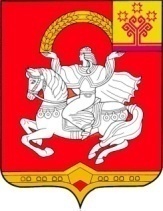 Чувашская  РеспубликаЯльчикский муниципальный округАдминистрация Яльчикского муниципального округаПОСТАНОВЛЕНИЕ« 28 » июля 2023 г. № 657село ЯльчикиНаименование кода доходовКод бюджетной классификацииСумма безнадежной к взысканию задолженности, всего (руб.)В том числеВ том числеВ том числеНаименование кода доходовКод бюджетной классификацииСумма безнадежной к взысканию задолженности, всего (руб.)неналоговый доходпеништрафыNп/пОснование признанияНаименование организации (ИНН/КПП), ФИОВид доходаСрок возникновения задолженностиСумма списанной задолженностиВ том числе:В том числе:В том числе:Nп/пОснование признанияНаименование организации (ИНН/КПП), ФИОВид доходаСрок возникновения задолженностиСумма списанной задолженностивид доходапеништрафы